GefährdungsbeurteilungBetrieb:	StromversorgungAbteilung:	Ersteller/in:	Inhaltsverzeichnis1. Arbeitsschutzorganisation	4Arbeitsmedizinische Vorsorge	4Arbeitsschutzausschuss (ASA)	6Auslandseinsatz	8Beschaffung technischer Arbeitsmittel	10Betriebsarzt, Fachkraft für Arbeitssicherheit, Unternehmermodell	12Brandschutz	14Erste Hilfe	16Fremdfirmen	18Persönliche Schutzausrüstung (PSA)	20Pflichtenübertragung auf Vorgesetzte	22Prüfung	23Sicherheitsbeauftragte	25Unternehmermodell	27Unterweisungen der Beschäftigten	28Zeitarbeit	302. Betriebsübergreifend	31Alleinarbeit	32Arbeitsplätze: Arbeits-/Sozialräume	34Arbeitszeit	37Asbest, asbesthaltiger Staub	38Aufgaben, Ablauf und Organisation der Arbeit	40Bildschirmarbeitsplätze	41Biostoffe bei ungezielten Tätigkeiten	42Gefahrstoffe; allgemein	43Handwerkzeuge	46Heben, Tragen, Ziehen und Schieben von Lasten	48Hubarbeitsbühne	50Kraftfahrzeuge	52Leitern und Tritte	54Mineralwolle-Dämmstoffe (Faserstäube frei von Krebsverdacht)	56Notausgänge, Rettungswege, Fluchtwege	58Sicherheits- und Gesundheitsschutzkennzeichnung	59Verkehrswege	61Zwangshaltungen	643. Lager	65Flurförderzeuge, handbetrieben	66Flurförderzeuge, kraftbetrieben (Gabelstapler)	67Regale	694. Stromverteilnetzbetrieb	69Arbeiten an aktiven Teilen und AuS ohne Spezialausbildung	70Arbeiten an elektrischen Anlagen (Organisation/Personal)	72Arbeiten in der Nähe aktiver Teile	73Arbeiten unter Spannung mit Spezialausbildung	74Aufstellen von Einsatzfahrzeugen im Verkehrsbereich	75Ausästen	76Baustelle, Arbeitsplätze und Verkehrswege, Absturzsicherungen	77Baustelle, Arbeitsplätze und Verkehrswege, Arbeiten in Gruben und Gräben	79Baustelle; Verteilnetzbetrieb	80Baustelle; Wetterschutz	82Elektrische Anlagen und Betriebsmittel auf Baustellen	83Flüssiggas; Kleininstallation	84Freileitungsmaste	86Handbohrmaschine, Bohrhammer	87Kabelmesswageneinsatz	89Öl nachfüllen am Kabelendverschluss	90Prüfplätze mit zwangläufigem Berührungsschutz in nichtbetretbarer Ausführung bis 1000V~ oder 1500V=	91Prüfplätze ohne zwangläufigem Berührungsschutz bis 1000V~ oder 1500V=	92Reinigungs- und Lösemittel (Kleinmengen)	93Schneiden von Kabeln	95Sperren von Zählern	96Vergießen von Kabelmuffen	97Wechseln von Zählern	98Winden, Hub- und Zuggeräte	995. Werkstatt	100Bohrmaschine	101Drehmaschine, Metallbearbeitung (Drehbank)	102Druckgase, Flüssiggas	103Farben, Lacke, Beschichtungsstoffe (Kleinmengen)	105Flüssigkeitsstrahler, handgeführt	107Hand-/ Winkelschleifmaschine	110Handbohrmaschine, Bohrhammer	112Handwerkzeuge	114Kfz-Hebebühne	116Krane	118Reinigungs- und Lösemittel (Kleinmengen)	120Schlag-, Tafelschere	122Schleifbock	123Schweißen, Lichtbogen (MIG, MAG, WIG)	125Gefährdungskatalog: 1. ArbeitsschutzorganisationArbeitsmedizinische VorsorgeGefährdung/BelastungDurch fehlende medizinische Vorsorge Nichterkennen von ErkrankungenLinks1. Regelwerk: Verordnung zur arbeitsmedizinischen Vorsorge (ArbMedVV), Anhang2. Regelwerk: Verordnung zur arbeitsmedizinischen Vorsorge (ArbMedVV), § 4 Pflichtvorsorge3. Regelwerk: Verordnung zur arbeitsmedizinischen Vorsorge (ArbMedVV), Anhang4. Regelwerk: Verordnung zur arbeitsmedizinischen Vorsorge (ArbMedVV), § 5 Angebotsvorsorge5. Regelwerk: Verordnung zur arbeitsmedizinischen Vorsorge (ArbMedVV), § 3 Allgemeine Pflichten des Arbeitgebers6. Regelwerk: Verordnung zur arbeitsmedizinischen Vorsorge (ArbMedVV), § 5a Wunschvorsorge7. Datei / Adresse: http:\\www.baua.deQuellenArbeitsschutzgesetz (ArbSchG), InhaltsverzeichnisVerordnung zur arbeitsmedizinischen Vorsorge (ArbMedVV), InhaltGefahrstoffverordnung (GefStoffV), InhaltFalls B (= Beratungsbedarf) Kontakt aufnehmen mit:externer Sicherheitskraft / Betriebsarzt/-ärztin / AP / BG_________________________ bis ___________ erledigt am ___________ durch _______________________Verantwortliche/r (O Unternehmer/in O Beauftragte/r/Vorgesetzte/r _______________________________)hat alle Maßnahmen auf Wirksamkeit geprüft.Datum _____________________  Unterschrift des Verantwortlichen _________________________________Gefährdungskatalog: 1. ArbeitsschutzorganisationArbeitsschutzausschuss (ASA)Gefährdung/BelastungOrganisatorische MängelLinks1. Regelwerk: Arbeitssicherheitsgesetz (ASiG), § 11 ArbeitsschutzausschußQuellenArbeitssicherheitsgesetz (ASiG), InhaltsverzeichnisFalls B (= Beratungsbedarf) Kontakt aufnehmen mit:externer Sicherheitskraft / Betriebsarzt/-ärztin / AP / BG_________________________ bis ___________ erledigt am ___________ durch _______________________Verantwortliche/r (O Unternehmer/in O Beauftragte/r/Vorgesetzte/r _______________________________)hat alle Maßnahmen auf Wirksamkeit geprüft.Datum _____________________  Unterschrift des Verantwortlichen _________________________________Gefährdungskatalog: 1. ArbeitsschutzorganisationAuslandseinsatzGefährdung/BelastungGesundheitsrisiken (z. B. Nahrungsmittel- und Trinkwasserhygiene, Tiere, Insekten, Viren, Bakterien)psychische Belastungen (z. B. Zeitumstellung, fremde Kultur und Sprache, Trennung von der Familie)unsichere/gefährliche Arbeitssituationen (z. B. ungeeignete Arbeitsmittel)unsichere/gefährliche Landessituationen (z. B. Putsche, Terroranschläge, Entführungen, Raub, Diebstahl)nicht situationsgerechter Umgang mit Behörden, Ordnungskräften, WürdenträgernLinks1. Datei / Adresse: allgemein\betriebsanweisungen\maschinen\b_schaltschranktransport.doc2. Datei / Adresse: http:\\www.auswaertiges-amt.de\de\startseite_node.htmlQuellenFalls B (= Beratungsbedarf) Kontakt aufnehmen mit:externer Sicherheitskraft / Betriebsarzt/-ärztin / AP / BG_________________________ bis ___________ erledigt am ___________ durch _______________________Verantwortliche/r (O Unternehmer/in O Beauftragte/r/Vorgesetzte/r _______________________________)hat alle Maßnahmen auf Wirksamkeit geprüft.Datum _____________________  Unterschrift des Verantwortlichen _________________________________Gefährdungskatalog: 1. ArbeitsschutzorganisationBeschaffung technischer ArbeitsmittelGefährdung/BelastungSicherheitstechnisch mangelhafte ArbeitsmittelLinks1. Regelwerk: Expositionsbeschreibungen2. Regelwerk: TRGS 560: Luftrückführung bei Tätigkeiten mit krebserzeugenden, erbgutverändernden und fruchtbarkeitsgefährdenden Stäuben, TitelQuellenArbeitssicherheitsgesetz (ASiG), InhaltsverzeichnisBetriebssicherheitsverordnung (BetrSichV), InhaltDGUV Vorschrift 1: Grundsätze der Prävention , InhaltFalls B (= Beratungsbedarf) Kontakt aufnehmen mit:externer Sicherheitskraft / Betriebsarzt/-ärztin / AP / BG_________________________ bis ___________ erledigt am ___________ durch _______________________Verantwortliche/r (O Unternehmer/in O Beauftragte/r/Vorgesetzte/r _______________________________)hat alle Maßnahmen auf Wirksamkeit geprüft.Datum _____________________  Unterschrift des Verantwortlichen _________________________________Gefährdungskatalog: 1. ArbeitsschutzorganisationBetriebsarzt, Fachkraft für Arbeitssicherheit, UnternehmermodellGefährdung/BelastungUnzureichende Beratung in arbeitsmedizinischen Fragen, z.B. arbeitsbedingte Erkrankungen, langfristig wirkende Gesundheitsgefahren, ergonomische Fehlbelastungen, Sucht, Depression, Berufskrankheiten, psychische Belastungen, mangelnde Eignung für den Arbeitsplatz, Allergien, Erste Hilfe;unzureichende Beratung in sicherheitstechnischen Fragen, z. B. bei der Arbeitsorganisation, der Planung und Gestaltung von Arbeitsplätzen, Arbeitsverfahren und Arbeitsabläufen, bei der Prävention von Unfällen, Berufserkrankungen und arbeitsbedingten Gesundheitsgefahren sowie bei der Beurteilung von Arbeitsbedingungen;mangelhafte Organisation des Arbeits- und GesundheitsschutzesLinks1. Regelwerk: DGUV Vorschrift 2 (BG ETEM): Betriebsärzte und Fachkräfte für Arbeitssicherheit, Inhaltsverzeichnis2. Regelwerk: DGUV Vorschrift 2 (BG ETEM): Betriebsärzte und Fachkräfte für Arbeitssicherheit, Anlage 13. Regelwerk: DGUV Vorschrift 2 (BG ETEM): Betriebsärzte und Fachkräfte für Arbeitssicherheit, Anhang 24. Regelwerk: DGUV Vorschrift 2 (BG ETEM): Betriebsärzte und Fachkräfte für Arbeitssicherheit, Anhang 45. Regelwerk: DGUV Vorschrift 2 (BG ETEM): Betriebsärzte und Fachkräfte für Arbeitssicherheit, Anlage 36. Datei / Adresse: allgemein\handlungshilfen\d006_aushang_betriebsarzt_mit_namentlicher_benennung.docx7. Datei / Adresse: allgemein\handlungshilfen\d006_aushang_betriebsarzt_ohne_namentliche_benennung.docxQuellenArbeitssicherheitsgesetz (ASiG), § 2 Bestellung von BetriebsärztenFalls B (= Beratungsbedarf) Kontakt aufnehmen mit:externer Sicherheitskraft / Betriebsarzt/-ärztin / AP / BG_________________________ bis ___________ erledigt am ___________ durch _______________________Verantwortliche/r (O Unternehmer/in O Beauftragte/r/Vorgesetzte/r _______________________________)hat alle Maßnahmen auf Wirksamkeit geprüft.Datum _____________________  Unterschrift des Verantwortlichen _________________________________Gefährdungskatalog: 1. ArbeitsschutzorganisationBrandschutzGefährdung/BelastungGefährdung durch Feuer, Brandgase und Brandrauche, BrandrückständeLinks1. Regelwerk: DGUV-Information 205-001: Arbeitssicherheit durch vorbeugenden Brandschutz, 6. Gefährdung durch Brandgase und Brandrauche2. Regelwerk: DGUV-Information 205-023: Brandschutzhelfer  , Inhalt3. Regelwerk: ASR A2.2: Maßnahmen gegen Brände, 5 Ausstattung für alle Arbeitsstätten4. Regelwerk: ASR A1.3: Sicherheits- und Gesundheitsschutzkennzeichnung, Anhang 15. Regelwerk: ASR A2.3: Fluchtwege, Notausgänge, Flucht- und Rettungsplan, 9 Flucht- und Rettungsplan6. Regelwerk: ASR A1.3: Sicherheits- und Gesundheitsschutzkennzeichnung, Anhang 17. BG-Katalog: Unterweisungen der Beschäftigten8. BG-Katalog: PrüfungQuellenASR A1.3: Sicherheits- und Gesundheitsschutzkennzeichnung, InhaltArbeitsschutzgesetz (ArbSchG), InhaltsverzeichnisDGUV Vorschrift 1: Grundsätze der Prävention , InhaltDGUV-Information 205-001: Arbeitssicherheit durch vorbeugenden Brandschutz, InhaltsverzeichnisFalls B (= Beratungsbedarf) Kontakt aufnehmen mit:externer Sicherheitskraft / Betriebsarzt/-ärztin / AP / BG_________________________ bis ___________ erledigt am ___________ durch _______________________Verantwortliche/r (O Unternehmer/in O Beauftragte/r/Vorgesetzte/r _______________________________)hat alle Maßnahmen auf Wirksamkeit geprüft.Datum _____________________  Unterschrift des Verantwortlichen _________________________________Gefährdungskatalog: 1. ArbeitsschutzorganisationErste HilfeGefährdung/BelastungMangelhafte erste Hilfe bei Unfällen und GesundheitsstörungenLinks1. Regelwerk: DGUV Vorschrift 1: Grundsätze der Prävention, § 26 Zahl und Ausbildung der Ersthelfer2. Regelwerk: DGUV Vorschrift 1: Grundsätze der Prävention, § 26 Zahl und Ausbildung der Ersthelfer3. BG-Katalog: Unterweisungen der Beschäftigten4. Regelwerk: DGUV Information 204-022: Erste Hilfe im Betrieb, InhaltsverzeichnisQuellenDGUV Vorschrift 1: Grundsätze der Prävention , InhaltArbeitsschutzgesetz (ArbSchG), InhaltsverzeichnisDGUV Information 204-001: Erste Hilfe (Plakat), TitelDGUV Information 204-022: Erste Hilfe im Betrieb, TitelDGUV-Information 204-006: Anleitung zur Ersten Hilfe, InhaltFalls B (= Beratungsbedarf) Kontakt aufnehmen mit:externer Sicherheitskraft / Betriebsarzt/-ärztin / AP / BG_________________________ bis ___________ erledigt am ___________ durch _______________________Verantwortliche/r (O Unternehmer/in O Beauftragte/r/Vorgesetzte/r _______________________________)hat alle Maßnahmen auf Wirksamkeit geprüft.Datum _____________________  Unterschrift des Verantwortlichen _________________________________Gefährdungskatalog: 1. ArbeitsschutzorganisationFremdfirmenGefährdung/BelastungMangelnde Abstimmung zwischen den Beteiligtenfehlende Gefährdungsbeurteilung,fehlende/mangelhafte Unterweisung und EinweisungLinks1. BG-Katalog: Unterweisungen der BeschäftigtenQuellenArbeitsschutzgesetz (ArbSchG), InhaltsverzeichnisDGUV Vorschrift 1: Grundsätze der Prävention , InhaltFalls B (= Beratungsbedarf) Kontakt aufnehmen mit:externer Sicherheitskraft / Betriebsarzt/-ärztin / AP / BG_________________________ bis ___________ erledigt am ___________ durch _______________________Verantwortliche/r (O Unternehmer/in O Beauftragte/r/Vorgesetzte/r _______________________________)hat alle Maßnahmen auf Wirksamkeit geprüft.Datum _____________________  Unterschrift des Verantwortlichen _________________________________Gefährdungskatalog: 1. ArbeitsschutzorganisationPersönliche Schutzausrüstung (PSA)Gefährdung/BelastungFehlende, nicht geeignete oder defekte persönliche SchutzausrüstungLinks1. Datei / Adresse: allgemein\betriebsanweisungen\gefahrstoffe\b00.doc2. BG-Katalog: Unterweisungen der Beschäftigten3. Datei / Adresse: allgemein\handlungshilfen\prueffristen.xlsQuellenPSA-Benutzungsverordnung (PSA-BV), InhaltsverzeichnisDGUV Vorschrift 1: Grundsätze der Prävention , InhaltDGUV-Information 212-515: Persönliche Schutzausrüstungen, InhaltFalls B (= Beratungsbedarf) Kontakt aufnehmen mit:externer Sicherheitskraft / Betriebsarzt/-ärztin / AP / BG_________________________ bis ___________ erledigt am ___________ durch _______________________Verantwortliche/r (O Unternehmer/in O Beauftragte/r/Vorgesetzte/r _______________________________)hat alle Maßnahmen auf Wirksamkeit geprüft.Datum _____________________  Unterschrift des Verantwortlichen _________________________________Gefährdungskatalog: 1. ArbeitsschutzorganisationPflichtenübertragung auf VorgesetzteGefährdung/BelastungUnkenntnis der Pflichten im Arbeits- und Gesundheitsschutz, mangelnde Wahrnehmung der VerantwortungLinks1. Datei / Adresse: allgemein\pfue.docQuellenArbeitsschutzgesetz (ArbSchG), InhaltsverzeichnisDGUV Vorschrift 1: Grundsätze der Prävention , InhaltFalls B (= Beratungsbedarf) Kontakt aufnehmen mit:externer Sicherheitskraft / Betriebsarzt/-ärztin / AP / BG_________________________ bis ___________ erledigt am ___________ durch _______________________Verantwortliche/r (O Unternehmer/in O Beauftragte/r/Vorgesetzte/r _______________________________)hat alle Maßnahmen auf Wirksamkeit geprüft.Datum _____________________  Unterschrift des Verantwortlichen _________________________________Gefährdungskatalog: 1. ArbeitsschutzorganisationPrüfungGefährdung/BelastungMangelhafte Arbeitsmittel, überwachungsbedürftige Anlagen, Einrichtungen, Gebäudeinstallationen und Persönliche SchutzausrüstungLinks1. Datei / Adresse: allgemein\handlungshilfen\prueffristen.xlsQuellenDGUV Vorschrift 3: Inhaltsverzeichnis: Elektrische Anlagen und BetriebsmittelTRBS 1201: Prüfungen von Arbeitsmitteln und überwachungsbedürftigen Anlagen, InhaltTRBS 1203: Befähigte Personen, InhaltDGUV Information 203-071: Wiederkehrende Prüfungen ortsveränderlicher elektrischer Arbeitsmittel, InhaltsverzeichnisBetriebssicherheitsverordnung (BetrSichV), InhaltArbeitsstättenverordnung (ArbStättV), InhaltsübersichtFalls B (= Beratungsbedarf) Kontakt aufnehmen mit:externer Sicherheitskraft / Betriebsarzt/-ärztin / AP / BG_________________________ bis ___________ erledigt am ___________ durch _______________________Verantwortliche/r (O Unternehmer/in O Beauftragte/r/Vorgesetzte/r _______________________________)hat alle Maßnahmen auf Wirksamkeit geprüft.Datum _____________________  Unterschrift des Verantwortlichen _________________________________Gefährdungskatalog: 1. ArbeitsschutzorganisationSicherheitsbeauftragteGefährdung/BelastungNicht ausreichende Mitwirkung der Beschäftigten bei Arbeits- und GesundheitsschutzmaßnahmenLinks1. Regelwerk: DGUV Vorschrift 1: Grundsätze der Prävention, § 20 Bestellung und Aufgaben von SicherheitsbeauftragtenQuellenSozialgesetzbuch (SGB VII), InhaltDGUV Vorschrift 1: Grundsätze der Prävention , InhaltDGUV-Information 211-011: Arbeitsschutz will gelernt sein - Ein Leitfaden für den Sicherheitsbeauftragten, InhaltsverzeichnisFalls B (= Beratungsbedarf) Kontakt aufnehmen mit:externer Sicherheitskraft / Betriebsarzt/-ärztin / AP / BG_________________________ bis ___________ erledigt am ___________ durch _______________________Verantwortliche/r (O Unternehmer/in O Beauftragte/r/Vorgesetzte/r _______________________________)hat alle Maßnahmen auf Wirksamkeit geprüft.Datum _____________________  Unterschrift des Verantwortlichen _________________________________Gefährdungskatalog: 1. ArbeitsschutzorganisationUnternehmermodellGefährdung/BelastungUnzureichende Kenntnisse des Unternehmers zur Gefährdungsbeurteilung und zu Arbeits- und GesundheitsschutzmaßnahmenMangelhafte Organisation des Arbeits- und GesundheitsschutzesLinks1. Datei / Adresse: http:\\www.bgetem.de2. Regelwerk: DGUV Vorschrift 2 (BG ETEM): Betriebsärzte und Fachkräfte für Arbeitssicherheit, Anlage 33. Regelwerk: DGUV-Information 209-022: Hautschutz in Metallbetrieben, InhaltQuellenFalls B (= Beratungsbedarf) Kontakt aufnehmen mit:externer Sicherheitskraft / Betriebsarzt/-ärztin / AP / BG_________________________ bis ___________ erledigt am ___________ durch _______________________Verantwortliche/r (O Unternehmer/in O Beauftragte/r/Vorgesetzte/r _______________________________)hat alle Maßnahmen auf Wirksamkeit geprüft.Datum _____________________  Unterschrift des Verantwortlichen _________________________________Gefährdungskatalog: 1. ArbeitsschutzorganisationUnterweisungen der BeschäftigtenGefährdung/BelastungUngenügende Informationen über Gefährdungen und Belastungen am Arbeitsplatz sowie über Schutzmaßnahmen und sicherheitsgerechtes VerhaltenLinks1. Regelwerk: DGUV Vorschrift 1: Grundsätze der Prävention, § 4 Unterweisung der Versicherten2. Datei / Adresse: http:\\etf.bgetem.de\htdocs\r30\vc_shop\bilder\firma53\pu_007_a10-2015.pdf3. Datei / Adresse: allgemein\handlungshilfen\unterweisungsnachweis-muster.docxQuellenArbeitsschutzgesetz (ArbSchG), InhaltsverzeichnisBetriebssicherheitsverordnung (BetrSichV), InhaltDGUV Vorschrift 1: Grundsätze der Prävention , InhaltDGUV-Information 211-005: Unterweisung - Bestandteil des betrieblichen Arbeitsschutzes, InhaltsverzeichnisFalls B (= Beratungsbedarf) Kontakt aufnehmen mit:externer Sicherheitskraft / Betriebsarzt/-ärztin / AP / BG_________________________ bis ___________ erledigt am ___________ durch _______________________Verantwortliche/r (O Unternehmer/in O Beauftragte/r/Vorgesetzte/r _______________________________)hat alle Maßnahmen auf Wirksamkeit geprüft.Datum _____________________  Unterschrift des Verantwortlichen _________________________________Gefährdungskatalog: 1. ArbeitsschutzorganisationZeitarbeitGefährdung/BelastungMangelhafte organisatorische RegelungenQuellenArbeitsschutzgesetz (ArbSchG), § 8 Zusammenarbeit mehrerer ArbeitgeberArbeitsschutzgesetz (ArbSchG), InhaltsverzeichnisFalls B (= Beratungsbedarf) Kontakt aufnehmen mit:externer Sicherheitskraft / Betriebsarzt/-ärztin / AP / BG_________________________ bis ___________ erledigt am ___________ durch _______________________Verantwortliche/r (O Unternehmer/in O Beauftragte/r/Vorgesetzte/r _______________________________)hat alle Maßnahmen auf Wirksamkeit geprüft.Datum _____________________  Unterschrift des Verantwortlichen _________________________________Gefährdungskatalog: 2. BetriebsübergreifendAlleinarbeitGefährdung/BelastungMangelnde Sicherstellung von Personenschutzmaßnahmen und NotfallketteLinks1. Regelwerk: DGUV Regel 100-001: Grundsätze der Prävention , Inhalt2. Regelwerk: DGUV-Information 212-139: Notrufmöglichkeiten für allein arbeitende Personen, Anhang 2 Technische Eigenschaften von PNA-113. BG-Katalog: Unterweisungen der BeschäftigtenQuellenDGUV Regel 100-001: Grundsätze der Prävention , InhaltDGUV Vorschrift 1: Grundsätze der Prävention , InhaltDGUV-Information 212-139: Notrufmöglichkeiten für allein arbeitende Personen, InhaltsverzeichnisFalls B (= Beratungsbedarf) Kontakt aufnehmen mit:externer Sicherheitskraft / Betriebsarzt/-ärztin / AP / BG_________________________ bis ___________ erledigt am ___________ durch _______________________Verantwortliche/r (O Unternehmer/in O Beauftragte/r/Vorgesetzte/r _______________________________)hat alle Maßnahmen auf Wirksamkeit geprüft.Datum _____________________  Unterschrift des Verantwortlichen _________________________________Gefährdungskatalog: 2. BetriebsübergreifendArbeitsplätze: Arbeits-/SozialräumeGefährdung/BelastungPsychische Gefährdungen durch Raumdimensionierung und -gestaltung, gesundheitliche Beeinträchtigung durch klimatische Faktoren, wie Zugluft, Luftfeuchtigkeit und Raumtemperatur der Arbeitsräume,Gefährdung durch fehlende oder unzureichende Beleuchtung der Arbeitsräume,Gesundheitsgefährdung durch fehlende SozialräumeLinks1. Regelwerk: Arbeitsstättenverordnung (ArbStättV), Anhang: 1 Allgemeine Anforderungen2. Regelwerk: ASR A1.2: Raumabmessungen und Bewegungsflächen, Inhalt3. Regelwerk: Arbeitsstättenverordnung (ArbStättV), Anhang: 3 Arbeitsbedingungen4. Regelwerk: Arbeitsstättenverordnung (ArbStättV), Inhaltsübersicht5. Regelwerk: Arbeitsstättenverordnung (ArbStättV), Anhang: 3 Arbeitsbedingungen6. Regelwerk: ASR A3.4: Beleuchtung, Inhalt7. Regelwerk: DGUV Information 215-410: Bildschirm- und Büroarbeitsplätze, Inhalt8. Regelwerk: ASR A3.5: Raumtemperatur, Inhalt9. Regelwerk: DGUV Information 215-510: Beurteilung des Raumklimas - Gesund und fit im Kleinbetrieb, Inhalt10. Regelwerk: ASR V3a.2: Barrierefreie Gestaltung von Arbeitsstätten, Inhalt11. Regelwerk: ASR A1.3: Sicherheits- und Gesundheitsschutzkennzeichnung, Inhalt12. Regelwerk: ASR A3.4/3: Sicherheitsbeleuchtung, optische Sicherheitsleitsysteme, Inhalt13. Regelwerk: ASR A4.2: Pausen- und Bereitschaftsräume, Inhalt14. Regelwerk: Arbeitsstättenverordnung (ArbStättV), § 5 Nichtraucherschutz15. Regelwerk: ASR A4.1: Sanitärräume, Inhalt16. Regelwerk: ASR A4.2: Pausen- und Bereitschaftsräume, 4 Pausenräume und Pausenbereiche17. Regelwerk: ASR A4.1: Sanitärräume, 4 Allgemeines18. BG-Katalog: PrüfungQuellenArbeitsstättenverordnung (ArbStättV), InhaltsübersichtASR A1.3: Sicherheits- und Gesundheitsschutzkennzeichnung, InhaltASR A3.4/3: Sicherheitsbeleuchtung, optische Sicherheitsleitsysteme, InhaltASR A3.5: Raumtemperatur, InhaltASR A3.6: Lüftung, TitelseiteDGUV Information 215-510: Beurteilung des Raumklimas - Gesund und fit im Kleinbetrieb, InhaltDGUV Information 215-410: Bildschirm- und Büroarbeitsplätze, InhaltASR A4.1: Sanitärräume, InhaltFalls B (= Beratungsbedarf) Kontakt aufnehmen mit:externer Sicherheitskraft / Betriebsarzt/-ärztin / AP / BG_________________________ bis ___________ erledigt am ___________ durch _______________________Verantwortliche/r (O Unternehmer/in O Beauftragte/r/Vorgesetzte/r _______________________________)hat alle Maßnahmen auf Wirksamkeit geprüft.Datum _____________________  Unterschrift des Verantwortlichen _________________________________Gefährdungskatalog: 2. BetriebsübergreifendArbeitszeitGefährdung/BelastungUngenügend gestaltete Arbeitsorganisation (z. B. Arbeiten unter hohem Zeitdruck, wechselnde und/ oder lange Arbeitszeiten, häufige Nachtarbeit, kein durchdachter Arbeitsablauf)QuellenFalls B (= Beratungsbedarf) Kontakt aufnehmen mit:externer Sicherheitskraft / Betriebsarzt/-ärztin / AP / BG_________________________ bis ___________ erledigt am ___________ durch _______________________Verantwortliche/r (O Unternehmer/in O Beauftragte/r/Vorgesetzte/r _______________________________)hat alle Maßnahmen auf Wirksamkeit geprüft.Datum _____________________  Unterschrift des Verantwortlichen _________________________________Gefährdungskatalog: 2. BetriebsübergreifendAsbest, asbesthaltiger StaubGefährdung/BelastungGefährdungen durch Stoffe, Krebs erzeugende Wirkung durch Einatmen von asbesthaltigem StaubLinks1. Regelwerk: Gefahrstoffverordnung (GefStoffV), Anhang 2: Nummer 1: Besondere Herstellungs- und Verwendungsbeschränkungen für bestimmte Stoffe, Gemische und Erzeugnisse 2. Regelwerk: Gefahrstoffverordnung (GefStoffV), Anhang 1: Nummer 2:Besondere Vorschriften für bestimmte Gefahrstoffe und Tätigkeiten 3. Regelwerk: TRGS 519: Asbest Abbruch-, Sanierungs- oder Instandhaltungsarbeiten, 14 Besondere Regelungen für Abbruch- und Sanierungsarbeiten an schwach gebundenen Asbestprodukten4. Regelwerk: TRGS 519: Asbest Abbruch-, Sanierungs- oder Instandhaltungsarbeiten, 13 Arbeitsmedizinische Prävention5. Regelwerk: S 018: Leitfaden zur Erstellung des Explosionsschutzdokumentes, Inhaltsverzeichnis6. Regelwerk: Gefahrstoffverordnung (GefStoffV), Anhang 1: Nummer 2:Besondere Vorschriften für bestimmte Gefahrstoffe und Tätigkeiten 7. Regelwerk: TRGS 519: Asbest Abbruch-, Sanierungs- oder Instandhaltungsarbeiten, Inhalt8. Regelwerk: TRGS 519: Asbest Abbruch-, Sanierungs- oder Instandhaltungsarbeiten, 3 Zulassung und AnzeigeQuellenGefahrstoffverordnung (GefStoffV), InhaltDGUV Vorschrift 1: Grundsätze der Prävention, TitelTRGS 400: Gefährdungsbeurteilung für Tätigkeiten mit Gefahrstoffen, InhaltTRGS 500: Schutzmaßnahmen, InhaltTRGS 519: Asbest Abbruch-, Sanierungs- oder Instandhaltungsarbeiten, InhaltVerordnung zur arbeitsmedizinischen Vorsorge (ArbMedVV), InhaltDGUV-Information 201-012: Verfahren mit geringer Exposition gegenüber Asbest bei Abbruch-, Sanierungs- und Instandhaltungsarbeiten, InhaltsverzeichnisFalls B (= Beratungsbedarf) Kontakt aufnehmen mit:externer Sicherheitskraft / Betriebsarzt/-ärztin / AP / BG_________________________ bis ___________ erledigt am ___________ durch _______________________Verantwortliche/r (O Unternehmer/in O Beauftragte/r/Vorgesetzte/r _______________________________)hat alle Maßnahmen auf Wirksamkeit geprüft.Datum _____________________  Unterschrift des Verantwortlichen _________________________________Gefährdungskatalog: 2. BetriebsübergreifendAufgaben, Ablauf und Organisation der ArbeitGefährdung/BelastungUngünstige Arbeitsplatzgestaltung, Belästigungen und Gefährdungen durch äußere Einwirkungen, ungünstige Arbeitszeiten, psychische und soziale Belastungen am Arbeitsplatz können zu einer erhöhten Unfallgefahr, zu Gesundheitsstörungen und zu verminderter Leistungsfähigkeit führen.Links1. Datei / Adresse: allgemein\ma\mitarb_befrag_vorschl2.docQuellenFalls B (= Beratungsbedarf) Kontakt aufnehmen mit:externer Sicherheitskraft / Betriebsarzt/-ärztin / AP / BG_________________________ bis ___________ erledigt am ___________ durch _______________________Verantwortliche/r (O Unternehmer/in O Beauftragte/r/Vorgesetzte/r _______________________________)hat alle Maßnahmen auf Wirksamkeit geprüft.Datum _____________________  Unterschrift des Verantwortlichen _________________________________Gefährdungskatalog: 2. BetriebsübergreifendBildschirmarbeitsplätzeGefährdung/BelastungPhysische Belastung durch einseitige Körperhaltung bei sitzender Tätigkeit, Psychische Belastungen durch die InformationsmengeLinks1. Regelwerk: DGUV Information 215-410: Bildschirm- und Büroarbeitsplätze, Inhalt2. Regelwerk: Verordnung zur arbeitsmedizinischen Vorsorge (ArbMedVV), Inhalt3. Regelwerk: DGUV Regel 100-500: Betreiben von Arbeitsmitteln Kapitel 2.14 : Betreiben von Chemischreinigungen, 6 Prüfungen4. BG-Katalog: Unterweisungen der Beschäftigten5. Regelwerk: TRGS 900: Arbeitsplatzgrenzwerte, InhaltQuellenVerordnung zur arbeitsmedizinischen Vorsorge (ArbMedVV), InhaltDGUV Information 215-410: Bildschirm- und Büroarbeitsplätze, InhaltFalls B (= Beratungsbedarf) Kontakt aufnehmen mit:externer Sicherheitskraft / Betriebsarzt/-ärztin / AP / BG_________________________ bis ___________ erledigt am ___________ durch _______________________Verantwortliche/r (O Unternehmer/in O Beauftragte/r/Vorgesetzte/r _______________________________)hat alle Maßnahmen auf Wirksamkeit geprüft.Datum _____________________  Unterschrift des Verantwortlichen _________________________________Gefährdungskatalog: 2. BetriebsübergreifendBiostoffe bei ungezielten TätigkeitenGefährdung/BelastungInfektionsgefährdung durch pathogene Mikroorganismen, z. B. Schimmelpilze, Bakterien oder Viren, etwa in Tauben- oder Mäuse- KotQuellenBiostoffverordnung (BioStoffV), InhaltFalls B (= Beratungsbedarf) Kontakt aufnehmen mit:externer Sicherheitskraft / Betriebsarzt/-ärztin / AP / BG_________________________ bis ___________ erledigt am ___________ durch _______________________Verantwortliche/r (O Unternehmer/in O Beauftragte/r/Vorgesetzte/r _______________________________)hat alle Maßnahmen auf Wirksamkeit geprüft.Datum _____________________  Unterschrift des Verantwortlichen _________________________________Gefährdungskatalog: 2. BetriebsübergreifendGefahrstoffe; allgemeinGefährdung/BelastungGefahrstoff bedingte Gesundheitsgefahren durch Einatmen, Hautkontakt oder physikalisch-chemische Reaktion, je nach Einstufung, Gefährlichkeitsmerkmal und betrieblichen EinsatzbedingungenLinks1. Regelwerk: TRGS 420: Verfahrens- und stoffspezifische Kriterien (VSK) für die Ermittlung und Beurteilung der inhalativen Exposition, Inhalt2. Datei / Adresse: https:\\www.bgetem.de\redaktion\arbeitssicherheit-gesundheitsschutz\dokumente-und-dateien\themen-von-a-z\gefahrstoffe\expositionsbeschreibungen3. Regelwerk: TRGS 400: Gefährdungsbeurteilung für Tätigkeiten mit Gefahrstoffen, Inhalt4. Regelwerk: S 017: Leitfaden zur Gefährdungsbeurteilung nach Gefahrstoffverordnung, 1. Einführung in die Gefährdungsbeurteilung und Dokumentation nach der Gefahrstoffverordnung5. Regelwerk: TRGS 600: Substitution, Inhalt6. Regelwerk: TRGS 402: Ermitteln und Beurteilen der Gefährdungen bei Tätigkeiten mit Gefahrstoffen, Inhalt7. Regelwerk: TRGS 401: Gefährdung durch Hautkontakt Ermittlung - Beurteilung - Maßnahmen, Inhalt8. Regelwerk: TRGS 905: Verzeichnis krebserzeugender, keimzellmutagener oder reproduktionstoxischer Stoffe, Inhalt9. Regelwerk: TRGS 500: Schutzmaßnahmen, Inhalt10. Datei / Adresse: allgemein\ex_schutz_dokumente\ex-dokument_a08-2010.doc11. Regelwerk: Verordnung zur arbeitsmedizinischen Vorsorge (ArbMedVV), § 4 Pflichtvorsorge12. Datei / Adresse: allgemein\betriebsanweisungen\gefahrstoffe\b00.doc13. Datei / Adresse: allgemein\plaene\hautschutzplan.doc14. BG-Katalog: Arbeitsmedizinische Vorsorge15. Regelwerk: ASR A2.2: Maßnahmen gegen Brände, Anhang 216. BG-Katalog: Persönliche Schutzausrüstung (PSA)17. BG-Katalog: Unterweisungen der BeschäftigtenQuellenVerordnung zur arbeitsmedizinischen Vorsorge (ArbMedVV), InhaltBetriebssicherheitsverordnung (BetrSichV), InhaltGefahrstoffverordnung (GefStoffV), InhaltTRGS 400: Gefährdungsbeurteilung für Tätigkeiten mit Gefahrstoffen, InhaltTRGS 401: Gefährdung durch Hautkontakt Ermittlung - Beurteilung - Maßnahmen, InhaltTRGS 402: Ermitteln und Beurteilen der Gefährdungen bei Tätigkeiten mit Gefahrstoffen, InhaltTRGS 500: Schutzmaßnahmen, InhaltTRGS 555: Betriebsanweisung und Information der Beschäftigten , InhaltTRGS 900: Arbeitsplatzgrenzwerte, InhaltTRGS 903: Biologische Grenzwerte (BGW), InhaltTRGS 905: Verzeichnis krebserzeugender, keimzellmutagener oder reproduktionstoxischer Stoffe, InhaltTRGS 906: Verzeichnis krebserzeugender Tätigkeiten oder Verfahren nach § 3 Abs. 2 Nr. 3 GefStoffV, InhaltTRGS 907: Verzeichnis sensibilisierender Stoffe und von Tätigkeiten mit sensibilisierenden Stoffen, InhaltTRGS 600: Substitution, InhaltDGUV-Information 213-701: BG/BGIA-Empfehlungen für die Gefährdungsbeurteilung nach der Gefahrstoffverordnung - Allgemeiner Teil, InhaltDGUV-Information 212-017: Allgemeine Präventionsleitlinie Hautschutz, InhaltsverzeichnisS 017: Leitfaden zur Gefährdungsbeurteilung nach Gefahrstoffverordnung, InhaltsverzeichnisS 018: Leitfaden zur Erstellung des Explosionsschutzdokumentes, InhaltsverzeichnisDGUV Regel 109-002: Arbeitsplatzlüftung - Lufttechnische Maßnahmen, InhaltDGUV Regel 112-989 : Benutzung von Schutzkleidung, InhaltDGUV Regel 112-192: Benutzung von Augen- und Gesichtsschutz, InhaltDGUV Regel 112-195 : Benutzung von Schutzhandschuhen, InhaltFalls B (= Beratungsbedarf) Kontakt aufnehmen mit:externer Sicherheitskraft / Betriebsarzt/-ärztin / AP / BG_________________________ bis ___________ erledigt am ___________ durch _______________________Verantwortliche/r (O Unternehmer/in O Beauftragte/r/Vorgesetzte/r _______________________________)hat alle Maßnahmen auf Wirksamkeit geprüft.Datum _____________________  Unterschrift des Verantwortlichen _________________________________Gefährdungskatalog: 2. BetriebsübergreifendHandwerkzeugeGefährdung/BelastungUnkontrolliert bewegte Teile durch wegfliegende Materialien,Oberflächenbeschaffenheit der WerkzeugeLinks1. Regelwerk: DGUV-Information 209-001: Arbeiten mit Handwerkszeugen, 1.2 Qualität einzukaufen lohnt sich2. Datei / Adresse: allgemein\betriebsanweisungen\maschinen\b_handbohrmaschine_bohrhammer.doc3. BG-Katalog: Persönliche Schutzausrüstung (PSA)4. Datei / Adresse: allgemein\betriebsanweisungen\maschinen\b_handwerkzeuge.doc5. BG-Katalog: Unterweisungen der BeschäftigtenQuellenABL 009: Werkzeug, TitelDGUV-Information 209-001: Arbeiten mit Handwerkszeugen, InhaltsverzeichnisFalls B (= Beratungsbedarf) Kontakt aufnehmen mit:externer Sicherheitskraft / Betriebsarzt/-ärztin / AP / BG_________________________ bis ___________ erledigt am ___________ durch _______________________Verantwortliche/r (O Unternehmer/in O Beauftragte/r/Vorgesetzte/r _______________________________)hat alle Maßnahmen auf Wirksamkeit geprüft.Datum _____________________  Unterschrift des Verantwortlichen _________________________________Gefährdungskatalog: 2. BetriebsübergreifendHeben, Tragen, Ziehen und Schieben von LastenGefährdung/BelastungDurch das Heben, Tragen, Ziehen, Schieben und Halten von Lasten ist eine Gefährdung des Muskel-Skelett-Systems möglich. Links1. Datei / Adresse: allgemein\bewertungshilfen\lmm-heben-halten-tragen.pdf2. Datei / Adresse: allgemein\bewertungshilfen\lmm-ziehen-schieben.pdf3. Regelwerk: Mutterschutzgesetz (MuschG), § 4 Verbot der Mehrarbeit4. BG-Katalog: Arbeitsmedizinische Vorsorge5. Regelwerk: DGUV-Information 208-006: Transport- und Lagerarbeiten, 3 Richtiges Heben ...6. Regelwerk: DGUV-Information 208-006: Transport- und Lagerarbeiten, 6 Mitgänger-Flurförderzeuge7. Regelwerk: DGUV-Information 208-006: Transport- und Lagerarbeiten, 5 Handbetriebene Transportmittel8. Regelwerk: DGUV-Information 208-006: Transport- und Lagerarbeiten, 6 Mitgänger-Flurförderzeuge9. BG-Katalog: Persönliche Schutzausrüstung (PSA)10. Datei / Adresse: allgemein\betriebsanweisungen\maschinen\b_heben_tragen_ziehen_schieben.doc11. BG-Katalog: Unterweisungen der BeschäftigtenQuellenMutterschutzgesetz (MuschG), InhaltDGUV-Information 208-006: Transport- und Lagerarbeiten, InhaltVerordnung zur arbeitsmedizinischen Vorsorge (ArbMedVV), InhaltFalls B (= Beratungsbedarf) Kontakt aufnehmen mit:externer Sicherheitskraft / Betriebsarzt/-ärztin / AP / BG_________________________ bis ___________ erledigt am ___________ durch _______________________Verantwortliche/r (O Unternehmer/in O Beauftragte/r/Vorgesetzte/r _______________________________)hat alle Maßnahmen auf Wirksamkeit geprüft.Datum _____________________  Unterschrift des Verantwortlichen _________________________________Gefährdungskatalog: 2. BetriebsübergreifendHubarbeitsbühneGefährdung/BelastungUmsturz der Hubarbeitsbühne; Absturz aus dem Arbeitskorb; Quetschen zwischen Korbgeländer und Teilen der Arbeitsumgebung, z.B. Kabelpritschen, Träger, Deckenunterzügen; elektrische Gefährdung durch unzulässige Annäherung an Freileitungen; angefahren werden z. B. durch Flurförderzeuge oder im öffentlichen StraßenverkehrLinks1. Regelwerk: DGUV Grundsatz 308-008: Ausbildung und Beauftragung der Bediener von Hubarbeitsbühnen, Inhaltsverzeichnis2. Datei / Adresse: allgemein\betriebsanweisungen\maschinen\b_druckluftkompressoren.doc3. BG-Katalog: Prüfung4. BG-Katalog: Persönliche Schutzausrüstung (PSA)5. BG-Katalog: Unterweisungen der Beschäftigten6. Datei / Adresse: allgemein\betriebsanweisungen\maschinen\b_hubarbeitsbuehne.doc7. Datei / Adresse: allgemein\betriebsanweisungen\maschinen\b_schwenkarm_hubarbeitsbuehne.doc8. Datei / Adresse: allgemein\betriebsanweisungen\maschinen\b_senkrecht_hubarbeitsbuehne.docQuellenVerordnung zur arbeitsmedizinischen Vorsorge (ArbMedVV), InhaltBetriebssicherheitsverordnung (BetrSichV), InhaltDGUV Regel 100-500: Betreiben von Arbeitsmitteln, InhaltsverzeichnisDGUV Grundsatz 308-008: Ausbildung und Beauftragung der Bediener von Hubarbeitsbühnen, InhaltsverzeichnisFalls B (= Beratungsbedarf) Kontakt aufnehmen mit:externer Sicherheitskraft / Betriebsarzt/-ärztin / AP / BG_________________________ bis ___________ erledigt am ___________ durch _______________________Verantwortliche/r (O Unternehmer/in O Beauftragte/r/Vorgesetzte/r _______________________________)hat alle Maßnahmen auf Wirksamkeit geprüft.Datum _____________________  Unterschrift des Verantwortlichen _________________________________Gefährdungskatalog: 2. BetriebsübergreifendKraftfahrzeugeGefährdung/BelastungOrganisatorische und technische Bedingungen,Unkontrolliert bewegte Teile durch rutschende Ladung,Sturz bzw. Absturz bei Arbeiten auf der Ladefläche oder der LadebordwandLinks1. Regelwerk: S 015: Gefahrstoffe in der Galvanotechnik und der Oberflächenveredelung, Titel2. BG-Katalog: Persönliche Schutzausrüstung (PSA)3. Datei / Adresse: allgemein\betriebsanweisungen\maschinen\b_fuehren_kraftfahrzeuge.doc4. Datei / Adresse: allgemein\betriebsanweisungen\maschinen\b_hubladebuehne.doc5. BG-Katalog: Prüfung6. BG-Katalog: Unterweisungen der Beschäftigten7. Regelwerk: T 017: Führen von Kraftfahrzeugen, TitelQuellenDGUV Vorschrift 70: Inhaltsverzeichnis: FahrzeugeT 017: Führen von Kraftfahrzeugen, TitelDGUV Grundsatz 314-003: Prüfung von Fahrzeugen durch Sachkundige, InhaltFalls B (= Beratungsbedarf) Kontakt aufnehmen mit:externer Sicherheitskraft / Betriebsarzt/-ärztin / AP / BG_________________________ bis ___________ erledigt am ___________ durch _______________________Verantwortliche/r (O Unternehmer/in O Beauftragte/r/Vorgesetzte/r _______________________________)hat alle Maßnahmen auf Wirksamkeit geprüft.Datum _____________________  Unterschrift des Verantwortlichen _________________________________Gefährdungskatalog: 2. BetriebsübergreifendLeitern und TritteGefährdung/BelastungAbsturz, unkontrolliert bewegte Teile durch herabfallende MaterialienLinks1. Regelwerk: Betriebssicherheitsverordnung (BetrSichV), Anhang 3: (zu § 14 Absatz 4) Prüfvorschriften für bestimmte Arbeitsmittel2. BG-Katalog: Beschaffung technischer Arbeitsmittel3. Regelwerk: TRBS 2121 Teil 2: Gefährdungen von Personen durch Absturz - Bereitstellung und Benutzung von Leitern, 2 Begriffsbestimmungen4. Regelwerk: TRBS 2121 Teil 2: Gefährdungen von Personen durch Absturz - Bereitstellung und Benutzung von Leitern, 4 Maßnahmen5. Datei / Adresse: allgemein\betriebsanweisungen\maschinen\b_anlegeleiter.doc6. Datei / Adresse: allgemein\betriebsanweisungen\maschinen\b_stehleitern.doc7. BG-Katalog: Unterweisungen der Beschäftigten8. BG-Katalog: PrüfungQuellenBetriebssicherheitsverordnung (BetrSichV), InhaltHK 010: Betriebsanleitung für AnlegeleiternHK 011: Betriebsanleitung für StehleiternTRBS 1203: Befähigte Personen, InhaltTRBS 2121 Teil 2: Gefährdungen von Personen durch Absturz - Bereitstellung und Benutzung von Leitern, InhaltFalls B (= Beratungsbedarf) Kontakt aufnehmen mit:externer Sicherheitskraft / Betriebsarzt/-ärztin / AP / BG_________________________ bis ___________ erledigt am ___________ durch _______________________Verantwortliche/r (O Unternehmer/in O Beauftragte/r/Vorgesetzte/r _______________________________)hat alle Maßnahmen auf Wirksamkeit geprüft.Datum _____________________  Unterschrift des Verantwortlichen _________________________________Gefährdungskatalog: 2. BetriebsübergreifendMineralwolle-Dämmstoffe (Faserstäube frei von Krebsverdacht)Gefährdung/BelastungGefährdungen durch Stoffe; Reizungen der Atemwege, der Haut und der Augen, Gefahr von Gesundheitsschäden durch Einatmen faserhaltigen StaubesLinks1. BG-Katalog: Gefahrstoffe; allgemein2. Regelwerk: TRLV Vibrationen Teil 1: Beurteilung der Gefährdung durch Vibrationen, 8 Allgemeine arbeitsmedizinische Beratung3. BG-Katalog: Mineralwolle-Dämmstoffe (Faserstäube krebsverdächtig) – Tätigkeiten mit eingebauten Produkten4. Regelwerk: TRGS 900: Arbeitsplatzgrenzwerte, 3 Liste der Arbeitsplatzgrenzwerte und Kurzzeitwerte5. Regelwerk: TRGS 500: Schutzmaßnahmen, 4 Grundsätze für die Verhütung von Gefährdungen nach § 8 GefStoffV6. Regelwerk: TRBA 500: Grundlegende Maßnahmen bei Tätigkeiten mit biologischen Arbeitsstoffen, 5 Weiterführende Literatur und Informationsquellen7. Datei / Adresse: allgemein\betriebsanweisungen\gefahrstoffe\b19_ghs.doc8. BG-Katalog: Unterweisungen der BeschäftigtenQuellenGefahrstoffverordnung (GefStoffV), InhaltTRGS 400: Gefährdungsbeurteilung für Tätigkeiten mit Gefahrstoffen, InhaltTRGS 500: Schutzmaßnahmen, InhaltTRGS 900: Arbeitsplatzgrenzwerte, InhaltFalls B (= Beratungsbedarf) Kontakt aufnehmen mit:externer Sicherheitskraft / Betriebsarzt/-ärztin / AP / BG_________________________ bis ___________ erledigt am ___________ durch _______________________Verantwortliche/r (O Unternehmer/in O Beauftragte/r/Vorgesetzte/r _______________________________)hat alle Maßnahmen auf Wirksamkeit geprüft.Datum _____________________  Unterschrift des Verantwortlichen _________________________________Gefährdungskatalog: 2. BetriebsübergreifendNotausgänge, Rettungswege, FluchtwegeGefährdung/BelastungErschwertes Verlassen von Gefahrenbereichen,Verzögerung des Erste-Hilfe-Einsatzes von RettungskräftenLinks1. Regelwerk: ASR A1.3: Sicherheits- und Gesundheitsschutzkennzeichnung, Anhang 12. Regelwerk: TRGS 611: Verwendungsbeschränkungen für wassermischbare bzw. wassergemischte Kühlschmierstoffe, bei deren Einsatz N-Nitrosamine auftreten können, TitelQuellenArbeitsstättenverordnung (ArbStättV), § 4 Besondere Anforderungen an das Betreiben von ArbeitsstättenFalls B (= Beratungsbedarf) Kontakt aufnehmen mit:externer Sicherheitskraft / Betriebsarzt/-ärztin / AP / BG_________________________ bis ___________ erledigt am ___________ durch _______________________Verantwortliche/r (O Unternehmer/in O Beauftragte/r/Vorgesetzte/r _______________________________)hat alle Maßnahmen auf Wirksamkeit geprüft.Datum _____________________  Unterschrift des Verantwortlichen _________________________________Gefährdungskatalog: 2. BetriebsübergreifendSicherheits- und GesundheitsschutzkennzeichnungGefährdung/BelastungMangelhafte Sicherheits- und GesundheitsschutzkennzeichnungLinks1. Regelwerk: ASR A1.3: Sicherheits- und Gesundheitsschutzkennzeichnung, Anhang 12. BG-Katalog: Unterweisungen der BeschäftigtenQuellenASR A1.3: Sicherheits- und Gesundheitsschutzkennzeichnung, InhaltFalls B (= Beratungsbedarf) Kontakt aufnehmen mit:externer Sicherheitskraft / Betriebsarzt/-ärztin / AP / BG_________________________ bis ___________ erledigt am ___________ durch _______________________Verantwortliche/r (O Unternehmer/in O Beauftragte/r/Vorgesetzte/r _______________________________)hat alle Maßnahmen auf Wirksamkeit geprüft.Datum _____________________  Unterschrift des Verantwortlichen _________________________________Gefährdungskatalog: 2. BetriebsübergreifendVerkehrswegeGefährdung/BelastungSturz auf der Ebene durch Stolperstellen,Bewegte Arbeitsmittel durch FahrzeugeLinks1. Regelwerk: Arbeitsstättenverordnung (ArbStättV), Anhang: 1 Allgemeine Anforderungen2. Regelwerk: ASR A1.8: Verkehrswege, Inhalt3. Regelwerk: DGUV Information 208-008: Roste – Montage , Inhalt4. Regelwerk: ASR A1.8: Verkehrswege, 4 Einrichten von Verkehrswegen5. Regelwerk: ASR A1.8: Verkehrswege, 4 Einrichten von Verkehrswegen6. Regelwerk: Arbeitsstättenverordnung (ArbStättV), Anhang: 1 Allgemeine Anforderungen7. Regelwerk: ASR A1.7: Türen und Tore, 4 Planung von Türen und Toren8. Regelwerk: Arbeitsstättenverordnung (ArbStättV), Anhang: 1 Allgemeine Anforderungen9. Regelwerk: ASR A1.7: Türen und Tore, 5 Auswahl von Türen und Toren10. Regelwerk: Arbeitsstättenverordnung (ArbStättV), Anhang: 1 Allgemeine Anforderungen11. Regelwerk: ASR A1.8: Verkehrswege, Inhalt12. Regelwerk: DGUV Regel 103-007: Steiggänge für Behälter und umschlossene Räume, Inhalt13. BG-Katalog: Unterweisungen der BeschäftigtenQuellenArbeitsstättenverordnung (ArbStättV), InhaltsübersichtASR A1.7: Türen und Tore, InhaltDGUV Regel 103-007: Steiggänge für Behälter und umschlossene Räume, InhaltDGUV Regel 108-003 : Fußböden in Arbeitsräumen und Arbeitsbereichen mit Rutschgefahr, InhaltFalls B (= Beratungsbedarf) Kontakt aufnehmen mit:externer Sicherheitskraft / Betriebsarzt/-ärztin / AP / BG_________________________ bis ___________ erledigt am ___________ durch _______________________Verantwortliche/r (O Unternehmer/in O Beauftragte/r/Vorgesetzte/r _______________________________)hat alle Maßnahmen auf Wirksamkeit geprüft.Datum _____________________  Unterschrift des Verantwortlichen _________________________________Gefährdungskatalog: 2. BetriebsübergreifendZwangshaltungenGefährdung/BelastungHaltungsarbeit durch:- häufiges Arbeiten in gebeugter Haltung,- Arbeiten auf den Knien und in der Hocke,- Überkopfarbeit,- Arbeiten mit vor oder seitlich gebeugtem oder verdrehtem Oberkörper,- Arbeiten mit vorgebeugter gedrehter Kopfhaltung,- sehr langes Verharren in einer normalen Arbeitshaltung,- wiederkehrender Einsatz kleiner MuskelgruppenLinks1. BG-Katalog: Heben, Tragen, Ziehen und Schieben von Lasten2. BG-Katalog: Arbeitsmedizinische VorsorgeQuellenArbeitsstättenverordnung (ArbStättV), InhaltsübersichtDGUV Vorschrift 1: Grundsätze der Prävention , InhaltDGUV Information 208-033: Belastungen für Rücken und Gelenke - was geht mich das an?, InhaltFalls B (= Beratungsbedarf) Kontakt aufnehmen mit:externer Sicherheitskraft / Betriebsarzt/-ärztin / AP / BG_________________________ bis ___________ erledigt am ___________ durch _______________________Verantwortliche/r (O Unternehmer/in O Beauftragte/r/Vorgesetzte/r _______________________________)hat alle Maßnahmen auf Wirksamkeit geprüft.Datum _____________________  Unterschrift des Verantwortlichen _________________________________Gefährdungskatalog: 3. LagerFlurförderzeuge, handbetriebenGefährdung/BelastungUnfälle durch An- und ÜberfahrenLinks1. BG-Katalog: Beschaffung technischer Arbeitsmittel2. BG-Katalog: Unterweisungen der BeschäftigtenQuellenFalls B (= Beratungsbedarf) Kontakt aufnehmen mit:externer Sicherheitskraft / Betriebsarzt/-ärztin / AP / BG_________________________ bis ___________ erledigt am ___________ durch _______________________Verantwortliche/r (O Unternehmer/in O Beauftragte/r/Vorgesetzte/r _______________________________)hat alle Maßnahmen auf Wirksamkeit geprüft.Datum _____________________  Unterschrift des Verantwortlichen _________________________________Gefährdungskatalog: 3. LagerFlurförderzeuge, kraftbetrieben (Gabelstapler)Gefährdung/BelastungVerletzungen durch schadhafte Flurförderzeuge und unsachgemäße Benutzung, Absturz, Umkippen, Anfahren und Überfahren von PersonenGesundheitsgefahren durch DieselmotoremissionenLinks1. BG-Katalog: Beschaffung technischer Arbeitsmittel2. Regelwerk: DGUV-Information 208-004: Gabelstapler, 2 Beschaffenheitsanforderungen3. BG-Katalog: Dieselmotoremissionen4. Regelwerk: DGUV Vorschrift 68: Flurförderzeuge, Inhaltsverzeichnis5. Regelwerk: DGUV Grundsatz 308-001: Ausbildung und Beauftragung der Fahrer von Flurförderzeugen mit Fahrersitz und Fahrerstand, Inhalt6. Datei / Adresse: allgemein\stapler_beauftragung.doc7. Datei / Adresse: allgemein\betriebsanweisungen\maschinen\b_flurfoerderzeuge.doc8. BG-Katalog: Unterweisungen der Beschäftigten9. Datei / Adresse: allgemein\handlungshilfen\unterweisungsnachweis-muster.docx10. Datei / Adresse: allgemein\prueflisten\pl_fuer_die_taegliche_ei.pdf11. Regelwerk: DGUV Vorschrift 68: Flurförderzeuge, § 37: Wiederkehrende PrüfungenQuellenDGUV Vorschrift 68: Flurförderzeuge, TitelseiteDGUV Grundsatz 308-001: Ausbildung und Beauftragung der Fahrer von Flurförderzeugen mit Fahrersitz und Fahrerstand, TitelFalls B (= Beratungsbedarf) Kontakt aufnehmen mit:externer Sicherheitskraft / Betriebsarzt/-ärztin / AP / BG_________________________ bis ___________ erledigt am ___________ durch _______________________Verantwortliche/r (O Unternehmer/in O Beauftragte/r/Vorgesetzte/r _______________________________)hat alle Maßnahmen auf Wirksamkeit geprüft.Datum _____________________  Unterschrift des Verantwortlichen _________________________________Gefährdungskatalog: 3. LagerRegaleGefährdung/BelastungStandsicherheit und TragfähigkeitQuellenArbeitsstättenverordnung (ArbStättV), TitelDGUV Regel 108-007: Lagereinrichtungen und -geräte, TitelDGUV Vorschrift 1: Grundsätze der Prävention, TitelFalls B (= Beratungsbedarf) Kontakt aufnehmen mit:externer Sicherheitskraft / Betriebsarzt/-ärztin / AP / BG_________________________ bis ___________ erledigt am ___________ durch _______________________Verantwortliche/r (O Unternehmer/in O Beauftragte/r/Vorgesetzte/r _______________________________)hat alle Maßnahmen auf Wirksamkeit geprüft.Datum _____________________  Unterschrift des Verantwortlichen _________________________________Gefährdungskatalog: 4. StromverteilnetzbetriebArbeiten an aktiven Teilen und AuS ohne SpezialausbildungGefährdung/BelastungKörperdurchströmung, StörlichtbogenLinks1. Datei / Adresse: allgemein\betriebsanweisungen\maschinen\b_arbeiten_an_aktiven_teilen_elektrischer_anlagen.doc2. Datei / Adresse: http:\\www.basis-bgetem.de3. Datei / Adresse: allgemein\betriebsanweisungen\maschinen\b_psags.doc4. Datei / Adresse: allgemein\betriebsanweisungen\maschinen\b_fehlersuche_an_elektrischen_anlagen_und_geraeten.docQuellenDGUV Regel 103-011: Arbeiten unter Spannung an elektrischen Anlagen und Betriebsmitteln, 1 AnwendungsbereichDGUV-Information 203-034: Errichten und Betreiben von Elektrischen Prüfanlagen, 1 AnwendungsbereichDGUV Information 203-001: Sicherheit bei Arbeiten an elektrischen Anlagen, 1 VorwortDGUV Vorschrift 3: § 6 Arbeiten an aktiven Teilen: Elektrische Anlagen und BetriebsmittelFalls B (= Beratungsbedarf) Kontakt aufnehmen mit:externer Sicherheitskraft / Betriebsarzt/-ärztin / AP / BG_________________________ bis ___________ erledigt am ___________ durch _______________________Verantwortliche/r (O Unternehmer/in O Beauftragte/r/Vorgesetzte/r _______________________________)hat alle Maßnahmen auf Wirksamkeit geprüft.Datum _____________________  Unterschrift des Verantwortlichen _________________________________Gefährdungskatalog: 4. StromverteilnetzbetriebArbeiten an elektrischen Anlagen (Organisation/Personal)Gefährdung/BelastungKörperdurchströmung, StörlichtbogenQuellenDGUV Information 203-016: Kennzeichnung von Arbeitsbereichen an elektrischen Anlagen mit Nennspannung über 1 kV, 1 AnwendungsbereichDGUV Vorschrift 3: § 1 Geltungsbereich: Elektrische Anlagen und BetriebsmittelFalls B (= Beratungsbedarf) Kontakt aufnehmen mit:externer Sicherheitskraft / Betriebsarzt/-ärztin / AP / BG_________________________ bis ___________ erledigt am ___________ durch _______________________Verantwortliche/r (O Unternehmer/in O Beauftragte/r/Vorgesetzte/r _______________________________)hat alle Maßnahmen auf Wirksamkeit geprüft.Datum _____________________  Unterschrift des Verantwortlichen _________________________________Gefährdungskatalog: 4. StromverteilnetzbetriebArbeiten in der Nähe aktiver TeileGefährdung/BelastungKörperdurchströmung, StörlichtbogenLinks1. Datei / Adresse: allgemein\betriebsanweisungen\maschinen\b_arbeiten_in_der_naehe_aktiver_teile.docQuellenDGUV Vorschrift 3: § 7 Arbeiten in der Nähe aktiver Teile: Elektrische Anlagen und BetriebsmittelFalls B (= Beratungsbedarf) Kontakt aufnehmen mit:externer Sicherheitskraft / Betriebsarzt/-ärztin / AP / BG_________________________ bis ___________ erledigt am ___________ durch _______________________Verantwortliche/r (O Unternehmer/in O Beauftragte/r/Vorgesetzte/r _______________________________)hat alle Maßnahmen auf Wirksamkeit geprüft.Datum _____________________  Unterschrift des Verantwortlichen _________________________________Gefährdungskatalog: 4. StromverteilnetzbetriebArbeiten unter Spannung mit SpezialausbildungGefährdung/BelastungKörperdurchströmung, StörlichtbogenLinks1. Datei / Adresse: allgemein\betriebsanweisungen\maschinen\b_arbeiten_unter_spannung.docQuellenDGUV Vorschrift 3: § 8 Zulässige Abweichungen: Elektrische Anlagen und BetriebsmittelDGUV Regel 103-011: Arbeiten unter Spannung an elektrischen Anlagen und Betriebsmitteln, InhaltFalls B (= Beratungsbedarf) Kontakt aufnehmen mit:externer Sicherheitskraft / Betriebsarzt/-ärztin / AP / BG_________________________ bis ___________ erledigt am ___________ durch _______________________Verantwortliche/r (O Unternehmer/in O Beauftragte/r/Vorgesetzte/r _______________________________)hat alle Maßnahmen auf Wirksamkeit geprüft.Datum _____________________  Unterschrift des Verantwortlichen _________________________________Gefährdungskatalog: 4. StromverteilnetzbetriebAufstellen von Einsatzfahrzeugen im VerkehrsbereichGefährdung/BelastungStraßenverkehrQuellenDGUV Information 203-048: Betrieb von Kabelmesswagen, Anhang 2 Beispiele zum Aufstellen des KabelmesswagensFalls B (= Beratungsbedarf) Kontakt aufnehmen mit:externer Sicherheitskraft / Betriebsarzt/-ärztin / AP / BG_________________________ bis ___________ erledigt am ___________ durch _______________________Verantwortliche/r (O Unternehmer/in O Beauftragte/r/Vorgesetzte/r _______________________________)hat alle Maßnahmen auf Wirksamkeit geprüft.Datum _____________________  Unterschrift des Verantwortlichen _________________________________Gefährdungskatalog: 4. StromverteilnetzbetriebAusästenGefährdung/BelastungSchnittgefährdung, mechanische Gefährdung durch ÄsteLinks1. Regelwerk: DGUV Regel 112-198: Benutzung von persönlichen Schutzausrüstungen gegen Absturz, 7 Betriebsanweisung, Unterweisung2. Datei / Adresse: https:\\www.svlfg.de\60-service\serv02_brosch\serv0201praev\broschueren\b08_baumarbeiten.pdf3. Datei / Adresse: allgemein\gb\gb_ausaest.pdfQuellenDGUV-Information 203-033: Ausästarbeiten in der Nähe elektrischer Freileitungen, 1 AnwendungsbereichFalls B (= Beratungsbedarf) Kontakt aufnehmen mit:externer Sicherheitskraft / Betriebsarzt/-ärztin / AP / BG_________________________ bis ___________ erledigt am ___________ durch _______________________Verantwortliche/r (O Unternehmer/in O Beauftragte/r/Vorgesetzte/r _______________________________)hat alle Maßnahmen auf Wirksamkeit geprüft.Datum _____________________  Unterschrift des Verantwortlichen _________________________________Gefährdungskatalog: 4. StromverteilnetzbetriebBaustelle, Arbeitsplätze und Verkehrswege, AbsturzsicherungenGefährdung/BelastungGefährdung durch AbsturzLinks1. Regelwerk: DGUV-Information 201-023: Sicherheit von Seitenschutz, Randsicherungen und Dachschutzwänden als Absturzsicherungen bei Bauarbeiten, 6 Anforderungen an Seitenschutz2. Datei / Adresse: allgemein\videos\hochgelegene_arbeitsplaetze.mpg3. Regelwerk: MB 007: Schutz gegen Absturz beim Bau und Betrieb von Freileitungen, Schutz gegen Absturz durch Kombination technischer Einrichtungen mit PSAgA4. Datei / Adresse: allgemein\betriebsanweisungen\maschinen\b_psa_absturz.doc5. Regelwerk: [Nicht vorhanden]6. Regelwerk: [Nicht vorhanden]7. Regelwerk: TRGS 900: Arbeitsplatzgrenzwerte, TitelQuellenDGUV Regel 101-011: Einsatz von Schutznetzen, InhaltDGUV-Information 201-023: Sicherheit von Seitenschutz, Randsicherungen und Dachschutzwänden als Absturzsicherungen bei Bauarbeiten, InhaltDGUV Vorschrift 38: Bauarbeiten, § 11, "Nicht begehbare" BauteileDGUV Vorschrift 38: Bauarbeiten, § 12, AbsturzsicherungenDGUV Vorschrift 38: Bauarbeiten, § 12a, öffnungen und VertiefungenDGUV Grundsatz 312-906: Grundlagen zur Qualifizierung von Personen für die sachkundige Überprüfung und Beurteilung von persönlichen Absturzschutzausrüstungen, InhaltFalls B (= Beratungsbedarf) Kontakt aufnehmen mit:externer Sicherheitskraft / Betriebsarzt/-ärztin / AP / BG_________________________ bis ___________ erledigt am ___________ durch _______________________Verantwortliche/r (O Unternehmer/in O Beauftragte/r/Vorgesetzte/r _______________________________)hat alle Maßnahmen auf Wirksamkeit geprüft.Datum _____________________  Unterschrift des Verantwortlichen _________________________________Gefährdungskatalog: 4. StromverteilnetzbetriebBaustelle, Arbeitsplätze und Verkehrswege, Arbeiten in Gruben und GräbenGefährdung/BelastungVerschüttet werden durch Abrutschen von MassenAbsturz in Gruben und GräbenQuellenDGUV Vorschrift 38: Bauarbeiten, § 1, GeltungsbereichDGUV Vorschrift 38: Bauarbeiten, § 31, Verkehrswege an Gruben und GräbenASR A1.2: Raumabmessungen und Bewegungsflächen, 5 Grundflächen von ArbeitsräumenRSA - InhaltFalls B (= Beratungsbedarf) Kontakt aufnehmen mit:externer Sicherheitskraft / Betriebsarzt/-ärztin / AP / BG_________________________ bis ___________ erledigt am ___________ durch _______________________Verantwortliche/r (O Unternehmer/in O Beauftragte/r/Vorgesetzte/r _______________________________)hat alle Maßnahmen auf Wirksamkeit geprüft.Datum _____________________  Unterschrift des Verantwortlichen _________________________________Gefährdungskatalog: 4. StromverteilnetzbetriebBaustelle; VerteilnetzbetriebGefährdung/BelastungGefährdungen durch ArbeitsumgebungsbedingungenQuellenRSA - InhaltArbeitsstättenverordnung (ArbStättV), Anhang: 5 Ergänzende Anforderungen und Maßnahmen für besondere Arbeitsstätten und ArbeitsplätzeASR A3.4: Beleuchtung, 8 Abweichende/ergänzende Anforderungen für BaustellenDGUV Vorschrift 38: Bauarbeiten, InhaltsverzeichnisDGUV-Information 203-006: Auswahl und Betrieb elektrischer Anlagen und Betriebsmittel auf Bau- und Montagestellen, 1 AnwendungsbereichFalls B (= Beratungsbedarf) Kontakt aufnehmen mit:externer Sicherheitskraft / Betriebsarzt/-ärztin / AP / BG_________________________ bis ___________ erledigt am ___________ durch _______________________Verantwortliche/r (O Unternehmer/in O Beauftragte/r/Vorgesetzte/r _______________________________)hat alle Maßnahmen auf Wirksamkeit geprüft.Datum _____________________  Unterschrift des Verantwortlichen _________________________________Gefährdungskatalog: 4. StromverteilnetzbetriebBaustelle; WetterschutzGefährdung/BelastungNiederschlag, Zugluft, Kälte, Sonneneinstrahlung, Ozon, UV-StrahlungQuellenDGUV Vorschrift 1: Grundsätze der Prävention , InhaltArbeitsstättenverordnung (ArbStättV), InhaltsübersichtFalls B (= Beratungsbedarf) Kontakt aufnehmen mit:externer Sicherheitskraft / Betriebsarzt/-ärztin / AP / BG_________________________ bis ___________ erledigt am ___________ durch _______________________Verantwortliche/r (O Unternehmer/in O Beauftragte/r/Vorgesetzte/r _______________________________)hat alle Maßnahmen auf Wirksamkeit geprüft.Datum _____________________  Unterschrift des Verantwortlichen _________________________________Gefährdungskatalog: 4. StromverteilnetzbetriebElektrische Anlagen und Betriebsmittel auf BaustellenGefährdung/BelastungKörperdurchströmungLinks1. Regelwerk: DGUV Information 203-032: Auswahl und Betrieb von Stromerzeugern auf Bau- und Montagestellen , Inhalt2. Regelwerk: DGUV Regel 113-001: Explosionsschutz-Regeln (EX-RL), Titel3. Datei / Adresse: allgemein\betriebsanweisungen\maschinen\b_auswaehlen betreiben elektrischer_anlagen_betriebsmittel_bau_montagest.docQuellenDGUV Vorschrift 3: Inhaltsverzeichnis: Elektrische Anlagen und BetriebsmittelDGUV Information 203-032: Auswahl und Betrieb von Stromerzeugern auf Bau- und Montagestellen , InhaltDGUV-Information 203-006: Auswahl und Betrieb elektrischer Anlagen und Betriebsmittel auf Bau- und Montagestellen, InhaltsverzeichnisFalls B (= Beratungsbedarf) Kontakt aufnehmen mit:externer Sicherheitskraft / Betriebsarzt/-ärztin / AP / BG_________________________ bis ___________ erledigt am ___________ durch _______________________Verantwortliche/r (O Unternehmer/in O Beauftragte/r/Vorgesetzte/r _______________________________)hat alle Maßnahmen auf Wirksamkeit geprüft.Datum _____________________  Unterschrift des Verantwortlichen _________________________________Gefährdungskatalog: 4. StromverteilnetzbetriebFlüssiggas; KleininstallationGefährdung/BelastungBrandgefährdung durch Gas,Explosionsfähige Atmosphäre,ErstickenLinks1. BG-Katalog: Unterweisungen der Beschäftigten2. Datei / Adresse: allgemein\betriebsanweisungen\maschinen\b_fluessiggasverwendung.docQuellenBetriebssicherheitsverordnung (BetrSichV), InhaltDGUV Vorschrift 80: Verwendung von Flüssiggas, InhaltsverzeichnisDGUV-Information 210-001: Sichere Beförderung von Flüssiggasflaschen und Druckgaspackungen mit Fahrzeugen auf der Straße, InhaltTRGS 510: Lagerung von Gefahrstoffen in ortsbeweglichen Behältern, InhaltFalls B (= Beratungsbedarf) Kontakt aufnehmen mit:externer Sicherheitskraft / Betriebsarzt/-ärztin / AP / BG_________________________ bis ___________ erledigt am ___________ durch _______________________Verantwortliche/r (O Unternehmer/in O Beauftragte/r/Vorgesetzte/r _______________________________)hat alle Maßnahmen auf Wirksamkeit geprüft.Datum _____________________  Unterschrift des Verantwortlichen _________________________________Gefährdungskatalog: 4. StromverteilnetzbetriebFreileitungsmasteGefährdung/BelastungAbsturz vom Mast, Umstürzen des MastesLinks1. Regelwerk: DGUV-Information 203-046: Umgang mit Holzmasten, InhaltsverzeichnisQuellenDGUV-Information 203-047: Schutz gegen Absturz beim Bau und Betrieb von Freileitungen, 1 AnwendungsbereichDGUV Regel 112-198: Benutzung von persönlichen Schutzausrüstungen gegen Absturz, 1 AnwendungsbereichDGUV Regel 112-199: Retten aus Höhen und Tiefen mit persönlichen Absturzschutzausrüstungen, 1 AnwendungsbereichFalls B (= Beratungsbedarf) Kontakt aufnehmen mit:externer Sicherheitskraft / Betriebsarzt/-ärztin / AP / BG_________________________ bis ___________ erledigt am ___________ durch _______________________Verantwortliche/r (O Unternehmer/in O Beauftragte/r/Vorgesetzte/r _______________________________)hat alle Maßnahmen auf Wirksamkeit geprüft.Datum _____________________  Unterschrift des Verantwortlichen _________________________________Gefährdungskatalog: 4. StromverteilnetzbetriebHandbohrmaschine, BohrhammerGefährdung/BelastungUnkontrolliert bewegte Teile durch Umschlagen der Maschine,bewegte Teile durch rotierenden Bohrer,gefährliche Körperströme durch Anbohren von Leitungen,Hand-Arm-Vibration durch Halten der Maschine beim Arbeiten,Lärm durch Emission der Maschine beim ArbeitenLinks1. Datei / Adresse: allgemein\handlungshilfen\einzel vibrationsrechner.xls2. BG-Katalog: Unterweisungen der Beschäftigten3. Datei / Adresse: allgemein\betriebsanweisungen\maschinen\b_handbohrmaschine_bohrhammer.docQuellenBetriebssicherheitsverordnung (BetrSichV), InhaltFalls B (= Beratungsbedarf) Kontakt aufnehmen mit:externer Sicherheitskraft / Betriebsarzt/-ärztin / AP / BG_________________________ bis ___________ erledigt am ___________ durch _______________________Verantwortliche/r (O Unternehmer/in O Beauftragte/r/Vorgesetzte/r _______________________________)hat alle Maßnahmen auf Wirksamkeit geprüft.Datum _____________________  Unterschrift des Verantwortlichen _________________________________Gefährdungskatalog: 4. StromverteilnetzbetriebKabelmesswageneinsatzGefährdung/BelastungKörperdurchströmung, Störlichtbogen, Aufenthalt im StraßenverkehrLinks1. Datei / Adresse: allgemein\betriebsanweisungen\maschinen\b_kabelfahrz_elek.doc2. Regelwerk: S 015: Gefahrstoffe in der Galvanotechnik und der Oberflächenveredelung, InhaltsverzeichnisQuellenDGUV Information 203-048: Betrieb von Kabelmesswagen, 1 AnwendungsbereichFalls B (= Beratungsbedarf) Kontakt aufnehmen mit:externer Sicherheitskraft / Betriebsarzt/-ärztin / AP / BG_________________________ bis ___________ erledigt am ___________ durch _______________________Verantwortliche/r (O Unternehmer/in O Beauftragte/r/Vorgesetzte/r _______________________________)hat alle Maßnahmen auf Wirksamkeit geprüft.Datum _____________________  Unterschrift des Verantwortlichen _________________________________Gefährdungskatalog: 4. StromverteilnetzbetriebÖl nachfüllen am KabelendverschlussGefährdung/BelastungKörperdurchströmung, StörlichtbogenLinks1. Datei / Adresse: allgemein\betriebsanweisungen\maschinen\b_aus_endverschluss_oel_nachfuellen.docQuellenFalls B (= Beratungsbedarf) Kontakt aufnehmen mit:externer Sicherheitskraft / Betriebsarzt/-ärztin / AP / BG_________________________ bis ___________ erledigt am ___________ durch _______________________Verantwortliche/r (O Unternehmer/in O Beauftragte/r/Vorgesetzte/r _______________________________)hat alle Maßnahmen auf Wirksamkeit geprüft.Datum _____________________  Unterschrift des Verantwortlichen _________________________________Gefährdungskatalog: 4. StromverteilnetzbetriebPrüfplätze mit zwangläufigem Berührungsschutz in nichtbetretbarer Ausführung bis 1000V~ oder 1500V=Gefährdung/BelastungGefährliche Körperströme durch Berühren von unter Spannung stehender Teile ,Lichtbögen bei Arbeiten in der Nähe von unter Spannung stehender TeileLinks1. Datei / Adresse: allgemein\listengkriterien\gestaltungskriterien für pmzb.docx2. BG-Katalog: Unterweisungen der Beschäftigten3. BG-Katalog: PrüfungQuellenASR A1.3: Sicherheits- und Gesundheitsschutzkennzeichnung, InhaltBetriebssicherheitsverordnung (BetrSichV), InhaltDGUV Vorschrift 1: Grundsätze der Prävention , InhaltDGUV Vorschrift 3: Inhaltsverzeichnis: Elektrische Anlagen und BetriebsmittelDGUV-Information 203-034: Errichten und Betreiben von Elektrischen Prüfanlagen, InhaltsverzeichnisFalls B (= Beratungsbedarf) Kontakt aufnehmen mit:externer Sicherheitskraft / Betriebsarzt/-ärztin / AP / BG_________________________ bis ___________ erledigt am ___________ durch _______________________Verantwortliche/r (O Unternehmer/in O Beauftragte/r/Vorgesetzte/r _______________________________)hat alle Maßnahmen auf Wirksamkeit geprüft.Datum _____________________  Unterschrift des Verantwortlichen _________________________________Gefährdungskatalog: 4. StromverteilnetzbetriebPrüfplätze ohne zwangläufigem Berührungsschutz bis 1000V~ oder 1500V=Gefährdung/BelastungGefährliche Körperströme durch Berühren von unter Spannung stehender Teile ,Lichtbögen bei Arbeiten in der Nähe von unter Spannung stehender TeileLinks1. Datei / Adresse: allgemein\listengkriterien\gestaltungskriterien für pozb.docx2. BG-Katalog: Unterweisungen der Beschäftigten3. Datei / Adresse: allgemein\betriebsanweisungen\maschinen\b_pruefplatz.doc4. BG-Katalog: PrüfungQuellenASR A1.3: Sicherheits- und Gesundheitsschutzkennzeichnung, InhaltBetriebssicherheitsverordnung (BetrSichV), InhaltDGUV Vorschrift 1: Grundsätze der Prävention , InhaltDGUV Vorschrift 3: Inhaltsverzeichnis: Elektrische Anlagen und BetriebsmittelDGUV-Information 203-034: Errichten und Betreiben von Elektrischen Prüfanlagen, InhaltsverzeichnisFalls B (= Beratungsbedarf) Kontakt aufnehmen mit:externer Sicherheitskraft / Betriebsarzt/-ärztin / AP / BG_________________________ bis ___________ erledigt am ___________ durch _______________________Verantwortliche/r (O Unternehmer/in O Beauftragte/r/Vorgesetzte/r _______________________________)hat alle Maßnahmen auf Wirksamkeit geprüft.Datum _____________________  Unterschrift des Verantwortlichen _________________________________Gefährdungskatalog: 4. StromverteilnetzbetriebReinigungs- und Lösemittel (Kleinmengen)Gefährdung/BelastungGefährdungen durch Stoffe; gesundheitsgefährdende Dämpfe, HautgefährdungLinks1. BG-Katalog: Gefahrstoffe; allgemein2. Datei / Adresse: allgemein\betriebsanweisungen\gefahrstoffe\b18_ghs.doc3. BG-Katalog: Unterweisungen der BeschäftigtenQuellenDGUV-Information 212-017: Allgemeine Präventionsleitlinie Hautschutz, TitelDGUV Regel 112-195 : Benutzung von Schutzhandschuhen, TitelTRGS 500: Schutzmaßnahmen, TitelDGUV Regel 109-010 : Einrichtungen zum Reinigen von Werkstücken mit Lösemitteln, TitelFalls B (= Beratungsbedarf) Kontakt aufnehmen mit:externer Sicherheitskraft / Betriebsarzt/-ärztin / AP / BG_________________________ bis ___________ erledigt am ___________ durch _______________________Verantwortliche/r (O Unternehmer/in O Beauftragte/r/Vorgesetzte/r _______________________________)hat alle Maßnahmen auf Wirksamkeit geprüft.Datum _____________________  Unterschrift des Verantwortlichen _________________________________Gefährdungskatalog: 4. StromverteilnetzbetriebSchneiden von KabelnGefährdung/BelastungKörperdurchströmung, StörlichtbogenLinks1. Datei / Adresse: allgemein\betriebsanweisungen\maschinen\b_schneiden_kabeln.docQuellenDGUV-Information 203-028: Arbeiten mit Kabelschneidgeräten, 1 AnwendungsbereichFalls B (= Beratungsbedarf) Kontakt aufnehmen mit:externer Sicherheitskraft / Betriebsarzt/-ärztin / AP / BG_________________________ bis ___________ erledigt am ___________ durch _______________________Verantwortliche/r (O Unternehmer/in O Beauftragte/r/Vorgesetzte/r _______________________________)hat alle Maßnahmen auf Wirksamkeit geprüft.Datum _____________________  Unterschrift des Verantwortlichen _________________________________Gefährdungskatalog: 4. StromverteilnetzbetriebSperren von ZählernGefährdung/BelastungDurchströmung, Störlichtbogen, Stolpern, Stürzen, Konfrontation mit KundenLinks1. BG-Katalog: Alleinarbeit2. BG-Katalog: Arbeiten an aktiven Teilen und AuS ohne SpezialausbildungQuellenFalls B (= Beratungsbedarf) Kontakt aufnehmen mit:externer Sicherheitskraft / Betriebsarzt/-ärztin / AP / BG_________________________ bis ___________ erledigt am ___________ durch _______________________Verantwortliche/r (O Unternehmer/in O Beauftragte/r/Vorgesetzte/r _______________________________)hat alle Maßnahmen auf Wirksamkeit geprüft.Datum _____________________  Unterschrift des Verantwortlichen _________________________________Gefährdungskatalog: 4. StromverteilnetzbetriebVergießen von KabelmuffenGefährdung/BelastungGesundheitsschädliche Dämpfe, Haut- und Atemwegserkrankungen, sensibilisierende WirkungenLinks1. Regelwerk: Gefahrstoffverordnung (GefStoffV), § 5 Sicherheitsdatenblatt und sonstige Informationspflichten2. Datei / Adresse: allgemein\plaene\hautschutzplan.doc3. Datei / Adresse: allgemein\betriebsanweisungen\gefahrstoffe\b02_ghs.docQuellenGefahrstoffverordnung (GefStoffV), TitelDGUV Regel 112-195 : Benutzung von Schutzhandschuhen, 1 AnwendungsbereichFalls B (= Beratungsbedarf) Kontakt aufnehmen mit:externer Sicherheitskraft / Betriebsarzt/-ärztin / AP / BG_________________________ bis ___________ erledigt am ___________ durch _______________________Verantwortliche/r (O Unternehmer/in O Beauftragte/r/Vorgesetzte/r _______________________________)hat alle Maßnahmen auf Wirksamkeit geprüft.Datum _____________________  Unterschrift des Verantwortlichen _________________________________Gefährdungskatalog: 4. StromverteilnetzbetriebWechseln von ZählernGefährdung/BelastungDurchströmung, Störlichtbogen, Stolpern, StürzenLinks1. BG-Katalog: Arbeiten an aktiven Teilen und AuS ohne SpezialausbildungQuellenFalls B (= Beratungsbedarf) Kontakt aufnehmen mit:externer Sicherheitskraft / Betriebsarzt/-ärztin / AP / BG_________________________ bis ___________ erledigt am ___________ durch _______________________Verantwortliche/r (O Unternehmer/in O Beauftragte/r/Vorgesetzte/r _______________________________)hat alle Maßnahmen auf Wirksamkeit geprüft.Datum _____________________  Unterschrift des Verantwortlichen _________________________________Gefährdungskatalog: 4. StromverteilnetzbetriebWinden, Hub- und ZuggeräteGefährdung/BelastungQuetschgefahren durch bewegte Transport- und Arbeitsmittel, LastabsturzLinks1. BG-Katalog: Beschaffung technischer Arbeitsmittel2. Regelwerk: DGUV Vorschrift 54: Inhaltsverzeichnis: Winden, Hub- und Zuggeräte3. Regelwerk: DGUV Vorschrift 54: § 24 Anforderungen an Personen, Beauftragung: Winden, Hub- und Zuggeräte4. Regelwerk: DGUV Vorschrift 54: § 27 Prüfung vor Arbeitsbeginn: Winden, Hub- und Zuggeräte5. Regelwerk: DGUV Vorschrift 54: Inhaltsverzeichnis: Winden, Hub- und Zuggeräte6. BG-Katalog: Unterweisungen der Beschäftigten7. Regelwerk: DGUV Vorschrift 54: § 23 Prüfungen: Winden, Hub- und Zuggeräte8. Regelwerk: DGUV Grundsatz 309-007: Prüfbuch für Winden, Hub- und Zuggeräte, InhaltQuellenDGUV Vorschrift 54: Inhaltsverzeichnis: Winden, Hub- und ZuggeräteDGUV Grundsatz 309-007: Prüfbuch für Winden, Hub- und Zuggeräte, InhaltFalls B (= Beratungsbedarf) Kontakt aufnehmen mit:externer Sicherheitskraft / Betriebsarzt/-ärztin / AP / BG_________________________ bis ___________ erledigt am ___________ durch _______________________Verantwortliche/r (O Unternehmer/in O Beauftragte/r/Vorgesetzte/r _______________________________)hat alle Maßnahmen auf Wirksamkeit geprüft.Datum _____________________  Unterschrift des Verantwortlichen _________________________________Gefährdungskatalog: 5. WerkstattBohrmaschineGefährdung/BelastungHerumschlagendes Werkzeug, Erfassen von Körperteilen, Handschuhen oder KleidungsstückenLinks1. BG-Katalog: Maschinen, allgemein2. Datei / Adresse: allgemein\videos\bohren.mpg3. Datei / Adresse: allgemein\betriebsanweisungen\maschinen\b_bohrmaschine.docQuellenBetriebssicherheitsverordnung (BetrSichV), Anhang 1: (zu § 6 Absatz 1 Satz 2) Besondere Vorschriften für bestimmte ArbeitsmittelFalls B (= Beratungsbedarf) Kontakt aufnehmen mit:externer Sicherheitskraft / Betriebsarzt/-ärztin / AP / BG_________________________ bis ___________ erledigt am ___________ durch _______________________Verantwortliche/r (O Unternehmer/in O Beauftragte/r/Vorgesetzte/r _______________________________)hat alle Maßnahmen auf Wirksamkeit geprüft.Datum _____________________  Unterschrift des Verantwortlichen _________________________________Gefährdungskatalog: 5. WerkstattDrehmaschine, Metallbearbeitung (Drehbank)Gefährdung/BelastungErfassen von Körperteilen oder Kleidung, wegfliegende Werkstücke oder SpäneLinks1. BG-Katalog: Beschaffung technischer Arbeitsmittel2. Regelwerk: DGUV-Information 209-005: Handwerker, 7. Werkzeugmaschinen3. BG-Katalog: Kühlschmierstoffe (KSS)4. BG-Katalog: Persönliche Schutzausrüstung (PSA)5. Datei / Adresse: allgemein\betriebsanweisungen\maschinen\b_drehmaschine.doc6. BG-Katalog: Unterweisungen der BeschäftigtenQuellenDGUV-Information 209-005: Handwerker, TitelFalls B (= Beratungsbedarf) Kontakt aufnehmen mit:externer Sicherheitskraft / Betriebsarzt/-ärztin / AP / BG_________________________ bis ___________ erledigt am ___________ durch _______________________Verantwortliche/r (O Unternehmer/in O Beauftragte/r/Vorgesetzte/r _______________________________)hat alle Maßnahmen auf Wirksamkeit geprüft.Datum _____________________  Unterschrift des Verantwortlichen _________________________________Gefährdungskatalog: 5. WerkstattDruckgase, FlüssiggasGefährdung/BelastungBrand- und ExplosionsgefährdungLinks1. Regelwerk: TRGS 510: Lagerung von Gefahrstoffen in ortsbeweglichen Behältern, Inhalt2. Datei / Adresse: allgemein\betriebsanweisungen\maschinen\b_fluessiggasverwendung.doc3. BG-Katalog: Unterweisungen der BeschäftigtenQuellenBetriebssicherheitsverordnung (BetrSichV), InhaltDGUV Vorschrift 80: Verwendung von Flüssiggas, InhaltsverzeichnisVierzehnte Verordnung zum Produktsicherheitsgesetz (14. ProdSV)DGUV-Information 209-011: Gasschweißer, InhaltTRGS 510: Lagerung von Gefahrstoffen in ortsbeweglichen Behältern, InhaltFalls B (= Beratungsbedarf) Kontakt aufnehmen mit:externer Sicherheitskraft / Betriebsarzt/-ärztin / AP / BG_________________________ bis ___________ erledigt am ___________ durch _______________________Verantwortliche/r (O Unternehmer/in O Beauftragte/r/Vorgesetzte/r _______________________________)hat alle Maßnahmen auf Wirksamkeit geprüft.Datum _____________________  Unterschrift des Verantwortlichen _________________________________Gefährdungskatalog: 5. WerkstattFarben, Lacke, Beschichtungsstoffe (Kleinmengen)Gefährdung/BelastungGesundheitsgefährdende Dämpfe, HautgefährdungLinks1. BG-Katalog: Gefahrstoffe; allgemein2. Regelwerk: DGUV Regel 113-001: Explosionsschutz-Regeln (EX-RL), Inhalt3. Regelwerk: TRGS 510: Lagerung von Gefahrstoffen in ortsbeweglichen Behältern, Inhalt4. BG-Katalog: Hautschutz5. Datei / Adresse: allgemein\betriebsanweisungen\gefahrstoffe\b15_ghs.doc6. BG-Katalog: Unterweisungen der Beschäftigten7. Regelwerk: DGUV Regel 112-198: Benutzung von persönlichen Schutzausrüstungen gegen Absturz, 5 Bewertung und AuswahlQuellenDGUV-Information 212-017: Allgemeine Präventionsleitlinie Hautschutz, TitelDGUV Regel 109-002: Arbeitsplatzlüftung - Lufttechnische Maßnahmen, TitelDGUV Regel 112-192: Benutzung von Augen- und Gesichtsschutz, TitelDGUV Regel 112-195 : Benutzung von Schutzhandschuhen, TitelDGUV Vorschrift 1: Grundsätze der Prävention, TitelTRGS 400: Gefährdungsbeurteilung für Tätigkeiten mit Gefahrstoffen, TitelGefahrstoffverordnung (GefStoffV), TitelTRGS 500: Schutzmaßnahmen, TitelDGUV Regel 113-001: Explosionsschutz-Regeln (EX-RL), TitelFalls B (= Beratungsbedarf) Kontakt aufnehmen mit:externer Sicherheitskraft / Betriebsarzt/-ärztin / AP / BG_________________________ bis ___________ erledigt am ___________ durch _______________________Verantwortliche/r (O Unternehmer/in O Beauftragte/r/Vorgesetzte/r _______________________________)hat alle Maßnahmen auf Wirksamkeit geprüft.Datum _____________________  Unterschrift des Verantwortlichen _________________________________Gefährdungskatalog: 5. WerkstattFlüssigkeitsstrahler, handgeführtGefährdung/BelastungSchneidwirkung des Hochdruckstrahles,Unkontrolliertes Austreten von Druckflüssigkeit aus beschädigten Schlauchleitungen,Rückstoß z.B. Sturz bei unsicherem Stand,Heiße Teile des Gerätes oder heiße Flüssigkeit,Der Flüssigkeit beigemengte Arbeitsstoffe,Abgasemissionen von Verbrennungsmotoren,Arbeiten im Bereich von elektrischen Anlagen und BetriebsmittelnLinks1. BG-Katalog: Beschaffung technischer Arbeitsmittel2. Datei / Adresse: allgemein\betriebsanweisungen\piktogramme\w30.jpg3. BG-Katalog: Persönliche Schutzausrüstung (PSA)4. BG-Katalog: Unterweisungen der Beschäftigten5. Datei / Adresse: allgemein\betriebsanweisungen\maschinen\b_hochdruckreiniger.doc6. BG-Katalog: PrüfungQuellenBetriebssicherheitsverordnung (BetrSichV), InhaltDGUV Regel 100-500: Betreiben von Arbeitsmitteln, InhaltsverzeichnisFalls B (= Beratungsbedarf) Kontakt aufnehmen mit:externer Sicherheitskraft / Betriebsarzt/-ärztin / AP / BG_________________________ bis ___________ erledigt am ___________ durch _______________________Verantwortliche/r (O Unternehmer/in O Beauftragte/r/Vorgesetzte/r _______________________________)hat alle Maßnahmen auf Wirksamkeit geprüft.Datum _____________________  Unterschrift des Verantwortlichen _________________________________Gefährdungskatalog: 5. WerkstattHand-/ WinkelschleifmaschineGefährdung/BelastungUnkontrolliert bewegte Teile durch wegfliegende Teile und Schleifkörner, SchnittverletzungenHand-Arm-Vibration durch Halten der Maschine beim Arbeiten,Lärm durch Emission der Maschine beim Arbeiten,Brand- und Explosionsgefährdung durch brennbare Stoffe und Flüssigkeiten am Arbeitsplatz,Gefahrstoffe (Stäube) durch Schleifarbeit.Links1. BG-Katalog: Beschaffung technischer Arbeitsmittel2. BG-Katalog: Gefahrstoffe; Elektroinstallation3. BG-Katalog: Vibration; (Hand-Arm) auf Bau- und Montagestellen4. Regelwerk: S 015: Gefahrstoffe in der Galvanotechnik und der Oberflächenveredelung, Inhaltsverzeichnis5. Regelwerk: Anlagen - Schleifwerkzeuge6. Regelwerk: 31. BImSchV: Verordnung zur Begrenzung der Emissionen flüchtiger organischer Verbindungen bei der Verwendung organischer Lösemittel in bestimmten Anlagen, Anhang III Spezielle Anforderungen7. BG-Katalog: Persönliche Schutzausrüstung (PSA)8. BG-Katalog: Unterweisungen der Beschäftigten9. Datei / Adresse: allgemein\betriebsanweisungen\maschinen\b_handschleifmaschinen.docQuellenDGUV-Information 209-002: Schleifer, InhaltsverzeichnisBetriebssicherheitsverordnung (BetrSichV), InhaltDGUV Regel 112-192: Benutzung von Augen- und Gesichtsschutz, InhaltDGUV Regel 112-194: Benutzung von Gehörschutz, InhaltDGUV Regel 100-500: Betreiben von Arbeitsmitteln, InhaltsverzeichnisFalls B (= Beratungsbedarf) Kontakt aufnehmen mit:externer Sicherheitskraft / Betriebsarzt/-ärztin / AP / BG_________________________ bis ___________ erledigt am ___________ durch _______________________Verantwortliche/r (O Unternehmer/in O Beauftragte/r/Vorgesetzte/r _______________________________)hat alle Maßnahmen auf Wirksamkeit geprüft.Datum _____________________  Unterschrift des Verantwortlichen _________________________________Gefährdungskatalog: 5. WerkstattHandbohrmaschine, BohrhammerGefährdung/BelastungUnkontrolliert bewegte Teile durch Umschlagen der Maschine,bewegte Teile durch rotierenden Bohrer,gefährliche Körperströme durch Anbohren von Leitungen,Hand-Arm-Vibration durch Halten der Maschine beim Arbeiten,Lärm durch Emission der Maschine beim ArbeitenLinks1. Datei / Adresse: allgemein\handlungshilfen\einzel vibrationsrechner.xls2. BG-Katalog: Unterweisungen der Beschäftigten3. Datei / Adresse: allgemein\betriebsanweisungen\maschinen\b_handbohrmaschine_bohrhammer.docQuellenBetriebssicherheitsverordnung (BetrSichV), InhaltFalls B (= Beratungsbedarf) Kontakt aufnehmen mit:externer Sicherheitskraft / Betriebsarzt/-ärztin / AP / BG_________________________ bis ___________ erledigt am ___________ durch _______________________Verantwortliche/r (O Unternehmer/in O Beauftragte/r/Vorgesetzte/r _______________________________)hat alle Maßnahmen auf Wirksamkeit geprüft.Datum _____________________  Unterschrift des Verantwortlichen _________________________________Gefährdungskatalog: 5. WerkstattHandwerkzeugeGefährdung/BelastungUnkontrolliert bewegte Teile durch wegfliegende Materialien,Oberflächenbeschaffenheit der WerkzeugeLinks1. Regelwerk: DGUV-Information 209-001: Arbeiten mit Handwerkszeugen, 1.2 Qualität einzukaufen lohnt sich2. Datei / Adresse: allgemein\betriebsanweisungen\maschinen\b_handbohrmaschine_bohrhammer.doc3. BG-Katalog: Persönliche Schutzausrüstung (PSA)4. Datei / Adresse: allgemein\betriebsanweisungen\maschinen\b_handwerkzeuge.doc5. BG-Katalog: Unterweisungen der BeschäftigtenQuellenABL 009: Werkzeug, TitelDGUV-Information 209-001: Arbeiten mit Handwerkszeugen, InhaltsverzeichnisFalls B (= Beratungsbedarf) Kontakt aufnehmen mit:externer Sicherheitskraft / Betriebsarzt/-ärztin / AP / BG_________________________ bis ___________ erledigt am ___________ durch _______________________Verantwortliche/r (O Unternehmer/in O Beauftragte/r/Vorgesetzte/r _______________________________)hat alle Maßnahmen auf Wirksamkeit geprüft.Datum _____________________  Unterschrift des Verantwortlichen _________________________________Gefährdungskatalog: 5. WerkstattKfz-HebebühneGefährdung/BelastungAbsturz des Kfz; Quetschen von KörperteilenLinks1. BG-Katalog: Prüfung2. BG-Katalog: Unterweisungen der BeschäftigtenQuellenBetriebssicherheitsverordnung (BetrSichV), InhaltDGUV Regel 100-500: Betreiben von Arbeitsmitteln Kapitel 2.10 : Betreiben von Hebebühnen, 2 Maßnahmen zur Verhütung von Gefahren für Leben und Gesundheit bei der ArbeitDGUV Vorschrift 3: Inhaltsverzeichnis: Elektrische Anlagen und BetriebsmittelFalls B (= Beratungsbedarf) Kontakt aufnehmen mit:externer Sicherheitskraft / Betriebsarzt/-ärztin / AP / BG_________________________ bis ___________ erledigt am ___________ durch _______________________Verantwortliche/r (O Unternehmer/in O Beauftragte/r/Vorgesetzte/r _______________________________)hat alle Maßnahmen auf Wirksamkeit geprüft.Datum _____________________  Unterschrift des Verantwortlichen _________________________________Gefährdungskatalog: 5. WerkstattKraneGefährdung/BelastungQuetschgefahren durch bewegte Transport- und Arbeitsmittel,LastabsturzLinks1. BG-Katalog: Beschaffung technischer Arbeitsmittel2. Datei / Adresse: allgemein\betriebsanweisungen\maschinen\b_hochdruckreiniger.doc3. Regelwerk: DGUV Grundsatz 309-003: Grundsätze für Auswahl,  Unterweisung und Befähigungsnachweis von Kranführern, 5 Befähigungsnachweis4. Datei / Adresse: allgemein\kran_beauftragung.doc5. Datei / Adresse: allgemein\betriebsanweisungen\maschinen\b_kran.doc6. BG-Katalog: Unterweisungen der Beschäftigten7. Datei / Adresse: allgemein\handlungshilfen\unterweisungsnachweis-muster.docx8. Regelwerk: DGUV Vorschrift 52: § 25 Prüfung vor der ersten Inbetriebnahme und nach wesentlichen änderungen: Krane9. Regelwerk: DGUV Vorschrift 52: § 27 Prüfbuch: KraneQuellenDGUV Vorschrift 52: Titelseite: KraneDGUV-Information 209-013: Anschläger, TitelDGUV-Information 209-012: Kranführer, TitelDGUV Grundsatz 309-003: Grundsätze für Auswahl,  Unterweisung und Befähigungsnachweis von Kranführern, TitelFalls B (= Beratungsbedarf) Kontakt aufnehmen mit:externer Sicherheitskraft / Betriebsarzt/-ärztin / AP / BG_________________________ bis ___________ erledigt am ___________ durch _______________________Verantwortliche/r (O Unternehmer/in O Beauftragte/r/Vorgesetzte/r _______________________________)hat alle Maßnahmen auf Wirksamkeit geprüft.Datum _____________________  Unterschrift des Verantwortlichen _________________________________Gefährdungskatalog: 5. WerkstattReinigungs- und Lösemittel (Kleinmengen)Gefährdung/BelastungGefährdungen durch Stoffe; gesundheitsgefährdende Dämpfe, HautgefährdungLinks1. BG-Katalog: Gefahrstoffe; allgemein2. Datei / Adresse: allgemein\betriebsanweisungen\gefahrstoffe\b18_ghs.doc3. BG-Katalog: Unterweisungen der BeschäftigtenQuellenDGUV-Information 212-017: Allgemeine Präventionsleitlinie Hautschutz, TitelDGUV Regel 112-195 : Benutzung von Schutzhandschuhen, TitelTRGS 500: Schutzmaßnahmen, TitelDGUV Regel 109-010 : Einrichtungen zum Reinigen von Werkstücken mit Lösemitteln, TitelFalls B (= Beratungsbedarf) Kontakt aufnehmen mit:externer Sicherheitskraft / Betriebsarzt/-ärztin / AP / BG_________________________ bis ___________ erledigt am ___________ durch _______________________Verantwortliche/r (O Unternehmer/in O Beauftragte/r/Vorgesetzte/r _______________________________)hat alle Maßnahmen auf Wirksamkeit geprüft.Datum _____________________  Unterschrift des Verantwortlichen _________________________________Gefährdungskatalog: 5. WerkstattSchlag-, TafelschereGefährdung/BelastungUnfallgefahr; Sicherungseinrichtungen defekt, nicht vorhanden; zurückschlagender oder vorkippender HandhebelLinks1. Regelwerk: Anlagen - SchlagschereQuellenDGUV Regel 100-500: Betreiben von Arbeitsmitteln Kapitel 2.20 : Betreiben von Maschinen der Metallbearbeitung, TitelFalls B (= Beratungsbedarf) Kontakt aufnehmen mit:externer Sicherheitskraft / Betriebsarzt/-ärztin / AP / BG_________________________ bis ___________ erledigt am ___________ durch _______________________Verantwortliche/r (O Unternehmer/in O Beauftragte/r/Vorgesetzte/r _______________________________)hat alle Maßnahmen auf Wirksamkeit geprüft.Datum _____________________  Unterschrift des Verantwortlichen _________________________________Gefährdungskatalog: 5. WerkstattSchleifbockGefährdung/BelastungUnkontrolliert bewegte Teile durch wegfliegende Teile, Schleifkörper und Schleifkörner,Lärm durch Emission der Maschine beim Arbeiten,Gefahrstoffe (Stäube) durch SchleifarbeitLinks1. BG-Katalog: Beschaffung technischer Arbeitsmittel2. BG-Katalog: Lärm3. Regelwerk: DGUV Regel 109-001: Schleifen, Bürsten und Polieren von Aluminium, 4 Maßnahmen zur Verhütung von Brand- und Explosionsgefahren4. Datei / Adresse: allgemein\betriebsanweisungen\maschinen\b_leuchtenvorfuehrstand.doc5. BG-Katalog: Persönliche Schutzausrüstung (PSA)6. BG-Katalog: Unterweisungen der Beschäftigten7. Datei / Adresse: allgemein\betriebsanweisungen\maschinen\b_schleifbock.doc8. BG-Katalog: PrüfungQuellenDGUV Vorschrift 3: Inhaltsverzeichnis: Elektrische Anlagen und BetriebsmittelDGUV Regel 109-001: Schleifen, Bürsten und Polieren von Aluminium, InhaltDGUV Regel 100-500: Betreiben von Arbeitsmitteln, InhaltsverzeichnisDGUV-Information 209-002: Schleifer, InhaltsverzeichnisFalls B (= Beratungsbedarf) Kontakt aufnehmen mit:externer Sicherheitskraft / Betriebsarzt/-ärztin / AP / BG_________________________ bis ___________ erledigt am ___________ durch _______________________Verantwortliche/r (O Unternehmer/in O Beauftragte/r/Vorgesetzte/r _______________________________)hat alle Maßnahmen auf Wirksamkeit geprüft.Datum _____________________  Unterschrift des Verantwortlichen _________________________________Gefährdungskatalog: 5. WerkstattSchweißen, Lichtbogen (MIG, MAG, WIG)Gefährdung/BelastungGefährdungen durch Schweißrauche, elektrischen Strom,  optische StrahlungBrand- und Explosionsgefährdung, VerbrennungenLinks1. BG-Katalog: Gefahrstoffe; allgemein2. Regelwerk: TRGS 528: Schweißtechnische Arbeiten, Titel3. Regelwerk: TRGS 900: Arbeitsplatzgrenzwerte, Titel4. Regelwerk: TRGS 560: Luftrückführung bei Tätigkeiten mit krebserzeugenden, erbgutverändernden und fruchtbarkeitsgefährdenden Stäuben, Inhalt5. Regelwerk: DGUV Regel 100-500: Betreiben von Arbeitsmitteln Kapitel 2.26: Schweißen, Schneiden und verwandte Verfahren, Titel6. Regelwerk: DGUV-Information 209-010: Lichtbogenschweißer, Inhalt7. Regelwerk: DGUV Regel 100-500: Betreiben von Arbeitsmitteln Kapitel 2.26: Schweißen, Schneiden und verwandte Verfahren, 3 Maßnahmen zur Verhütung von Gefahren für Leben und Gesundheit bei der Arbeit8. Regelwerk: DGUV-Information 205-002: Brandschutz bei feuergefährlichen Arbeiten9. Regelwerk: DGUV Regel 100-500: Betreiben von Arbeitsmitteln Kapitel 2.26: Schweißen, Schneiden und verwandte Verfahren, Anhang 1 Beispiel für eine Schweißerlaubnis10. Regelwerk: Arbeitsschutzverordnung zu künstlicher optischer Strahlung (OStrV), Titelseite11. Regelwerk: DGUV Regel 100-500: Betreiben von Arbeitsmitteln Kapitel 2.26: Schweißen, Schneiden und verwandte Verfahren, 3 Maßnahmen zur Verhütung von Gefahren für Leben und Gesundheit bei der Arbeit12. Regelwerk: DGUV-Information 209-010: Lichtbogenschweißer, 6 Lichtbogenstrahlung13. BG-Katalog: Persönliche Schutzausrüstung (PSA)14. BG-Katalog: Arbeitsmedizinische Vorsorge15. Datei / Adresse: allgemein\betriebsanweisungen\maschinen\b_schweissen_lichtbogen.doc16. BG-Katalog: Unterweisungen der BeschäftigtenQuellenArbeitsschutzverordnung zu künstlicher optischer Strahlung (OStrV), InhaltsübersichtDGUV-Information 203-004: Einsatz elektrischer Betriebsmittel bei erhöhter elektrischer Gefährdung, TitelDGUV-Information 209-016: Schadstoffe beim Schweißen und bei verwandten Verfahren, InhaltsverzeichnisDGUV Information 209-077: Schweißrauche - geeignete Lüftungsmaßnahmen, InhaltsverzeichnisTRGS 560: Luftrückführung bei Tätigkeiten mit krebserzeugenden, erbgutverändernden und fruchtbarkeitsgefährdenden Stäuben, TitelDGUV-Information 205-002: Brandschutz bei feuergefährlichen ArbeitenDGUV Regel 112-989 : Benutzung von Schutzkleidung, InhaltDGUV Regel 112-192: Benutzung von Augen- und Gesichtsschutz, InhaltDGUV Regel 112-195 : Benutzung von Schutzhandschuhen, InhaltTRGS 528: Schweißtechnische Arbeiten, InhaltVerordnung zur arbeitsmedizinischen Vorsorge (ArbMedVV), InhaltFalls B (= Beratungsbedarf) Kontakt aufnehmen mit:externer Sicherheitskraft / Betriebsarzt/-ärztin / AP / BG_________________________ bis ___________ erledigt am ___________ durch _______________________Verantwortliche/r (O Unternehmer/in O Beauftragte/r/Vorgesetzte/r _______________________________)hat alle Maßnahmen auf Wirksamkeit geprüft.Datum _____________________  Unterschrift des Verantwortlichen _________________________________Erste Beurteilungvom:   __________________________________________Datum, Unterschrift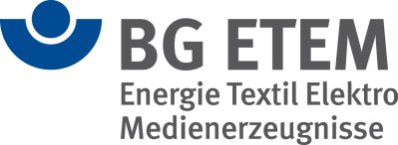 Wiederholte Beurteilungvom:   __________________________________________Datum, Unterschriftvom:   __________________________________________Datum, Unterschriftvom:   __________________________________________Datum, UnterschriftMaßnahmenBveranlasstdurchgeführtJa,wirksamDurch die Gefährdungsbeurteilung wurde ermittelt, ob Beschäftigte Tätigkeiten wahrnehmen oder mit Gefahrstoffen umgehen, die eine arbeitsmedizinische Vorsorge (Pflicht-, Angebots- oder Wunschvorsorge) erforderlich machen. Die Durchführung von Eignungs- oder Tauglichkeitsuntersuchungen erfolgt entweder- aufgrund arbeitsrechtlicher Grundlagen (z. B. Jugendarbeitsschutzgesetz, Röntgenverordnung, Strahlenschutzverordnung, Fahrerlaubnisverordnung) oder - aufgrund der Fürsorgepflicht des Arbeitgebers (Betriebsvereinbarung, Arbeits- oder Tarifvertrag).Nach Maßgabe der ArbMedVV (Anhang) wird die arbeitsmedizinische Pflichtvorsorge der Beschäftigten veranlasst. Die Pflichtvorsorge muss vor Aufnahme der Tätigkeit und anschließend in regelmäßigen Abständen veranlasst werden.Über die Pflichtvorsorge wird eine Vorsorgekartei mit Angaben über Anlass und Tag jeder Untersuchung geführt. Bei Beendigung des Beschäftigungsverhältnisses erhält der Beschäftigte eine Kopie der sie betreffenden Angaben.Nach Maßgabe der ArbMedVV (Anhang) wird die Angebotsvorsorge den Beschäftigten angeboten. Die Angebotsvorsorge muss vor Aufnahme der Tätigkeit und anschließend in regelmäßigen Abständen angeboten werden.Besteht der Verdacht, dass ein Beschäftigter an einer im ursächlichen Zusammenhang mit der Tätigkeit stehenden Erkrankung leidet, so ist ihm oder ihr unverzüglich Angebotsvorsorge anzubieten. Dies gilt auch für Beschäftigte mit vergleichbaren Tätigkeiten.Die arbeitsmedizinische Vorsorge findet während der Arbeitszeit statt.Die Beschäftigten sind darüber informiert, dass Sie ggf. Wunschvorsorge wahrnehmen können.Die Fristen für die Veranlassung der arbeitsmedizinischen Vorsorge gemäß Arbeitsmedizinischer Regel AMR 2.1 (www.baua.de) sind eingehalten.MaßnahmenBveranlasstdurchgeführtJa,wirksamAn der ASA-Sitzung nehmen regelmäßig teil: - der Arbeitgeber oder ein von ihm Beauftragter, - zwei vom Betriebsrat bestimmte Betriebsratsmitglieder, - der Betriebsarzt, - die Fachkraft für Arbeitssicherheit (SiFa) und - die SicherheitsbeauftragtenHinweis:- Bei mehr als 20 Beschäftigten fordert das Arbeitssicherheitsgesetz § 11 den Unternehmer auf, einen Arbeitsschutzausschuss zu bilden.Der ASA tritt mindestens einmal vierteljährlich zusammen, um Anliegen des Arbeitsschutzes oder der Unfallverhütung zu beraten.Die Einladung zu den ASA-Sitzungen erfolgt durch den Arbeitgeber oder einen Beauftragten.Die ASA-Sitzungen werden durch die Fachkraft für Arbeitssicherheit und den Betriebsarzt vorbereitet und ausgewertet.Die Ergebnisse der Besprechungen sind schriftlich festgehalten.MaßnahmenBveranlasstdurchgeführtJa,wirksamDie Beschäftigten sind auf die religiösen, sozialen und kulturellen Standards des Ziellandes vorbereitet  (interkulturelles Training).Situationsgerechte Handlungs- und Verhaltensmöglichkeiten wurden erlernt  (z. B. an religiösen Versammlungsstätten, bei Umweltkatastrophen, bei Unfällen, Trunkenheit, Erkrankungen, bei Raub, Diebstahl, Verkehrsunfällen, bei Geiselnahme, bei Demonstrationen, bei Sicherheitskontrollen, bei Überfällen durch bewaffnete Banden, bei plötzlichem Kriegsausbruch, politischem Machtwechsel, Aufständen)Die Einreisebedingungen sind erfüllt (z. B. Visum).Die Beschäftigten sind über Zollformalitäten, Carnets, zollrechtliche Probleme, Ein- / Ausfuhr von Devisen, Strafrechtliche Vorschriften etc. informiert.Notwendige Impfungen sind veranlasst und vorbeugende medizinische Maßnahmen sind ergriffen. Eine Beratung kann z. B. durch Fachärzte für Arbeitsmedizin mit reisemedizinischer Qualifikation erfolgen. Eine Reiseapotheke ist zusammengestellt.Weitere Informationen erhalten Sie z. B.bei:- der deutschen Gesellschaft für Tropenmedizin www.dtg.org- dem Robert-Koch-Institut www.rki.de- dem Berhard-Nocht-Institut für Tropenmedizin www.bnitm.de- der Weltgesundheitsorganisation www.who.int.Die Unterbringung vor Ort, der Transport zur Arbeitsstelle sowie der Kontakt zu den Beschäftigten vor Ort ist sichergestellt.Kreditkarte mit ausreichendem Limit steht ggfs. zur Verfügung; bei längeren Aufenthalten Gehaltsüberweisung ins Ausland;doppelseitige, mehrsprachige Visitenkarten zur Verfügung stellen, z. B. in der Landessprache und Englisch;Ansprechpartner/Adressen vor Ort für Notfallsituationen sind bekanntgegeben, z. B.:- Botschaft/Konsulat- Ärzte/Krankenhaus/Erste Hilfe- FirmaEin Notfallplan z. B. für das schnelle Verlassen des Landes ist ggfs. abgestimmt.24-Stunden-Notfall-Hotline der BG ETEM bei Arbeitsunfällen im Ausland: +49 (0)2 11 - 30 18 05 31Reisemerkblätter mit landesspezifischen Sicherheitshinweisen sind bereitgestellt.www.auswärtiges-amt.deDer Versicherungsschutz ist sichergestellt  (BG-Schutz, evtl. separate Auslandsunfall- und Rückholversicherung, Krankenversicherung).MaßnahmenBveranlasstdurchgeführtJa,wirksamDie Vorgaben zum Arbeitsschutz werden ermittelt.Hinweis:- Fachkraft für Arbeitssicherheit und Betriebsarzt können bei Bedarf mit einbezogen werden- Maßgebliche Anforderungen können mit Hilfe der Berufsgenossenschaft sowie der   Arbeitsschutzbehörde ermittelt werden. Anforderungen können sich auch aus DGUV-I, DGUV-R  (www.dguv.de) oder Expositionsbeschreibungen ergebenVorgaben zum Arbeitsschutz werden schriftlich in die Verträge mit den Lieferanten aufgenommen.Es werden technische Arbeitsmittel bestellt, die dem Produktsicherheitsgesetz und dem jeweiligen Stand der Technik (Normen) entsprechen: - mit CE- Kennzeichen, - Konformitätserklärung des Herstellers, - Betriebsanleitung in deutscher Sprache, - Angaben z. B. von Geräusch- und Vibrationsemissionswerten (gilt auch für Eigenbaumaschinen).Vor der Inbetriebnahme wird die sicherheitstechnische Abnahme hinsichtlich der Einhaltung der vertraglich festgelegten Sicherheitsanforderungen, gegebenenfalls unter Einbeziehung der Fachkraft für Arbeitssicherheit und des Betriebsarztes, durchgeführt.Die notwendige PSA wird vor dem ersten Einsatz von neuen technischen Arbeitsmitteln beschafft und bereitgestellt.Es ist mit Hilfe der Betriebsanleitung eine Betriebsanweisung für das Arbeitsmittel erstellt worden.Die Beschäftigten werden vor dem ersten Einsatz von neuen technischen Arbeitsmitteln über den Umgang mit diesen unterwiesen.MaßnahmenBveranlasstdurchgeführtJa,wirksamDie sicherheitstechnische und arbeitsmedizinische Betreuung ist nach DGUV Vorschrift 2 "Betriebsärzte und Fachkräfte für Arbeitssicherheit" organisiert.Die Aufgaben und der Umfang der Betreuung sind ermittelt. Sie richten sich nach der Anzahl der Beschäftigten und dem gewählten Betreuungsmodell:Für Betriebe mit bis zu 10 Beschäftigten, die die Regelbetreuung gewählt haben, besteht die Betreuung aus Grundbetreuung und anlassbezogenen Betreuungen nach Anlage 1 der DGUV Vorschrift 2.Für Betriebe mit mehr als 10 Beschäftigten, die die Regelbetreuung gewählt haben, errechnet sich die Grundbetreuung nach Anhang 2 der DGUV Vorschrift 2. Die Aufgaben und Leistungen sowie der zeitliche Umfang der zusätzlichen betriebsspezifischen Betreuung sind ermittelt und festgelegt (mögliche Aufgabenfelder siehe Anhang 4 der DGUV Vorschrift 2).Für Betriebe mit bis zu 50 Beschäftigten, die das Unternehmermodell gewählt haben, gilt Anlage 3 der DGUV Vorschrift 2 mit bedarfsorientierter Betreuung.Ein Grundseminar zum Unternehmermodell wurde absolviert. Ein Aufbauseminar ist organisiert.Weitere Informationen und anerkannte Seminare zum Unternehmermodell finden Sie unter:http://www.bgetem.de/arbeitssicherheit-gesundheitsschutz/sicherheitstechnische-und-betriebsaerztliche-betreuung/unternehmermodellEine Beratung durch Betriebsarzt und Fachkraft für Arbeitssicherheit hat statt gefunden.Die Ergebnisse sind schriftlich dokumentiert.Mustervorlage: Aushang Betriebsarzt mit namentlicher BenennungMustervorlage: Aushang Betriebsarzt ohne namentliche BenennungMaßnahmenBveranlasstdurchgeführtJa,wirksamVorbeugender Brandschutz ist organisiert.Es wurden Beschäftigte gemäß DGUV Information 205-023 zu Brandschutzhelfern ausgebildet. Die Ausbildung ist in Abständen von 3 bis 5 Jahren zu wiederholen.Die erforderliche Anzahl an Feuerlöschern ist vorhanden ASR 2.2 Nr. 5.Die bereitgestellten Feuerlöscher sind gut sichtbar und leicht erreichbar. Der Standort ist mit Brandschutzzeichen (ASR A1.3: Sicherheits- undGesundheitsschutzkennzeichnung, Anhang 1) gekennzeichnet.Es sind Maßnahmen gegen Entstehungsbrände getroffen, z.B. - Brandlasten wurden begrenzt (an oder in der Nähe von Arbeitsplätzen sind extrem leicht bzw. leicht entzündbare oder selbstentzündbare Stoffe nur in einer Menge gelagert, die für den Fortgang der Arbeit erforderlich ist), - Zündquellen wurden vermieden, - feuergefährdete Bereiche wurden gekennzeichnet.Ein Flucht- und Rettungsplan (ASR A2.3) für den Brandfall ist aufgestellt.Fluchtwege werden freigehalten und sind gekennzeichnet (ASR A1.3: Anhang 1, 4 Rettungszeichen).Das Objekt „Unterweisungen der Mitarbeiter“ ist beachtet. Die Beschäftigten werden über das Verhalten im Brandfall und den Grundprinzipien des Brandlöschens regelmäßig unterwiesen.Das Objekt „Prüfung“ ist beachtet. Die regelmäßige Prüfung der Feuerlöscher wird veranlasst Die Prüfnachweise der letzten Prüfung liegen vor.MaßnahmenBveranlasstdurchgeführtJa,wirksamEs ist mindestens die geforderte Anzahl an Ersthelfern ausgebildet (DGUV Vorschrift 1: § 26 (1)).Die Ersthelfer nehmen regelmäßig an Aus- und Fortbildungsveranstaltungen teil (DGUV Vorschrift 1: § 26 (3)).Der Aufbewahrungsort des Erste-Hilfe-Materials ist schnell erreichbar und leicht zugänglich, mit einem Rettungszeichen gekennzeichnet und den Beschäftigten bekannt gemacht.Über einen Aushang „Erste-Hilfe“ werden die Notrufnummern, des Erste-Hilfe-Personals und der Erste-Hilfe-Einrichtungen bekanntgegeben.Erste-Hilfe-Leistungen werden im Verbandbuch eingetragen, die Aufzeichnungen werden 5 Jahre aufbewahrt. Die Nachweisführung erfolgt unter Wahrung des Datenschutzes.Das Objekt „Unterweisungen der Mitarbeiter“ ist beachtet.Beschäftigte sind über das Verhalten bei Unfällen unterwiesen.Eine regelmäßige Kontrolle der Verbandkästen (Verfalldatum) und die Ergänzung von Materialien bei Bedarf werden veranlasst.Die DGUV Information 204-022 "Erste Hilfe im Betrieb" ist beachtet.MaßnahmenBveranlasstdurchgeführtJa,wirksamBei gegenseitigen Gefährdungen wird ein Koordinator für das Abstimmen der Arbeiten festlegt und bekannt gegeben. Der Koordinator hat zur Durchsetzung von Sicherheit und Gesundheitsschutz Weisungsbefugnisse gegenüber den Auftragnehmern und deren Beschäftigten.Hinweis:- Auftraggeber und Fremdunternehmer haben sich bei der Bestimmung eines Koordinators abgestimmt.- Die Aufgaben, Kompetenzen und Weisungsbefugnisse werden im Vertrag wie auch im Pflichtenheft des Koordinators festgelegt.Es werden gegenseitige Gefährdungen ermittelt und Sicherheitsmaßnahmen festlegt.Ein Leistungsverzeichnis über die zu erbringende Arbeitsaufgabe ist erstellt, z.B. in Form eines Pflichtenheftes oder einer Zeichnung.Fremdfirmen sind schriftlich verpflichtet, die für die Durchführung des Auftrags maßgeblichen staatlichen, berufsgenossenschaftlichen und betrieblichen Arbeitsschutzbestimmungen zu beachten.Bei der Überlassung von Arbeitsmitteln sind Beschaffenheit, Mängelfreiheit, Prüfungen, sicherheitstechnische Anforderungen und Maßnahmen vertraglich geregelt.Es ist ein Auftragsverantwortlicher als Ansprechpartner benannt.Hinweis:- Auftragsverantwortlicher kann auch der Unternehmer sein,- Der Auftragsverantwortliche kann in Personalunion gleichzeitig als Koordinator eingesetzt werden.Die Beschäftigten der Fremdfirma werden vor Tätigkeitsbeginn unterwiesen.Die Beschäftigten werden über zusätzliche Gefährdungen durch Tätigkeiten der Fremdfirma unterwiesen.MaßnahmenBveranlasstdurchgeführtJa,wirksamEs wurde überprüft, ob der Einsatz von PSA durch technische oder organisatorische Maßnahmen vermieden werden kann. Die notwendige PSA und die Anforderungen an diese sind durch die Gefährdungsbeurteilung ermittelt.Bei der Auswahl der PSA wurden die ergonomischen und gesundheitlichen Anforderungen der Beschäftigten beachtet (z. B. Haut-, Atem-, Gehörschutz; arbeitsmedizinische Vorsorge).Hinweis:- Beschäftigte an der Auswahl beteiligen (dies steigert die Akzeptanz).Es ist überprüft, dass durch die ausgewählte PSA keine zusätzliche Gefährdung auftritt.Für die bereitgestellte PSA liegen EG-Konformitätserklärungen vor.Hinweis:- die Kosten für die PSA trägt der Unternehmer.Die PSA ist in ausreichender Anzahl zur Verfügung gestellt, so dass alle betroffenen Beschäftigten geschützt sind.Die PSA wird sachgerecht gereinigt, gepflegt und aufbewahrt.Die PSA ist entsprechend der Betriebsanweisungen zur Verfügung gestellt.Die Beschäftigten sind über die Benutzung der PSA unterwiesen und bei PSA, die gegen tödliche Gefahren oder bleibende Gesundheitsgefahren schützt, wurde eine Unterweisung mit Übungen durchgeführt.Für die PSA, die einer besonderen Prüfpflicht unterliegt, ist eine regelmäßige Prüfung veranlasst.Handlungshilfe: Tabelle mit Prüffristen (z. B. Otoplastiken alle zwei Jahre)Hinweis:- Art, Umfang und Fristen für die Prüfungen müssen durch die Gefährdungsbeurteilung ermittelt   werden,- die Tabelle mit den Prüffristen sollte nur als Orientierung dienen, da sie dem derzeitigen Stand der   Technik entspricht.MaßnahmenBveranlasstdurchgeführtJa,wirksamMit Vorgesetzten ist schriftlich vereinbart, welche Aufgaben sie im betrieblichen Arbeitsschutz haben (z.B. in  Arbeitsverträgen, Stellen-, Arbeitsplatzbeschreibungen).Vorgesetzte und Aufsichtführende sind schriftlich mit den zusätzlichen Pflichten im Arbeits- und Gesundheitsschutz beauftragt.Muster für die BeauftragungZuständigkeit und Abgrenzung von Verantwortungsbereichen sind festgelegt.Die Vorgesetzten haben eindeutige und ausreichende Weisungs- und Entscheidungsbefugnisse, sowie die Verfügungsbefugnis über bestimmte Geldmittel für finanzielle Entscheidungen im Arbeits- und Gesundheitsschutz.Vorgesetzte und Aufsichtführende sind über ihre Verantwortung und Pflichten sowie mögliche Rechtsfolgen im Arbeits- und Gesundheitsschutz unterwiesen.MaßnahmenBveranlasstdurchgeführtJa,wirksamArbeitsmittel, überwachungsbedürftige Anlagen, Sicherheitseinrichtungen und Gebäudeinstallationen werden vor der ersten Inbetriebnahme sowie nach Änderung und Instandsetzung geprüft.Die regelmäßige Prüfung der Arbeitsmittel, überwachungsbedürftige Anlagen, Einrichtungen, Gebäudeinstallationen und Persönlicher Schutzausrüstung ist veranlasst.Das Ergebnis der Prüfung wird dokumentiert, z.B. in:- einer Gerätekartei,- einem Prüfprotokoll- einem Prüfbuch oder- in elektronischer Form.Die Dokumentation umfasst: - Datum der Prüfung- Art der Prüfung- Prüfgrundlage- den Umfang der Prüfung (was wurde im Einzelnen geprüft)- das Prüfergebnis- Bewertung festgestellter Mängel und Aussagen zum Weiterbetrieb- Name des Prüfers.Art, Umfang und Fristen für die Prüfungen müssen durch die Gefährdungsbeurteilung ermittelt werden. Die Tabelle mit den Prüffristen dient als Orientierungshilfe.Geprüfte Anlagen und Betriebsmittel werden eindeutig, z.B. durch eine Prüfplakette, gekennzeichnet.MaßnahmenBveranlasstdurchgeführtJa,wirksamEs ist mindestens die geforderte Anzahl an Sicherheitsbeauftragten bestellt DGUV Vorschrift 1 § 20 (siehe Handlungsanleitung zur Umsetzung der DGUV Vorschrift 1). Es sind Beschäftigte ausgewählt, die in dem ihnen zugeteilten Bereich als sachkundige und erfahrene Beschäftigte anerkannt werden.Es wird dem Sicherheitsbeauftragten ausreichend Zeit zur Erfüllung seiner Aufgaben zur Verfügung gestellt.Den Beschäftigten ist mitgeteilt, wer ihnen als Sicherheitsbeauftragter hilfreich zur Seite steht.Der Sicherheitsbeauftragte arbeitet eng mit der Fachkraft für Arbeitssicherheit und dem Betriebsarzt zusammen.Der Sicherheitsbeauftragte nimmt an den Betriebsbesichtigungen sowie den Untersuchungen von Unfällen und Berufskrankheiten teil.Der Sicherheitsbeauftragte erhält alle für seine Tätigkeit notwendigen Informationen (z.B. Statistiken zum Unfallgeschehen, Informationen zum Arbeits- und Gesundheitsschutz).MaßnahmenBveranlasstdurchgeführtJa,wirksamEin Grundseminar wurde absolviert. Die aktuelle Liste der anerkannten Kursveranstalter in Ihrer Nähe finden Sie im Internet unter www.bgetem.de, Tel.:  0221 / 3778 - 2424.Ein Aufbauseminar ist organisiert.Die Rechtsgrundlage für das Unternehmermodell ist in der DGUV Vorschrift 2 § 2 Abs. 4 (Anlage 3) verankert.Weitere Erläuterungen finden sie unter http://www.bgetem.de/arbeitssicherheit-gesundheitsschutz/sicherheitstechnische-und-betriebsaerztliche-betreuungMaßnahmenBveranlasstdurchgeführtJa,wirksamDie notwendigen Unterweisungen werden durch die Gefährdungsbeurteilung ermittelt und regelmäßig, mindestens einmal jährlich (Jugendliche zweimal jährlich) wiederholt. (DGUV Vorschrift 1 § 4)Unterweisungen werden bei der Einstellung, bei Veränderungen im Aufgabenbereich, bei der Einführung neuer Arbeitsmittel oder einer neuen Technologie vor Aufnahme der Tätigkeit durchgeführt.Beschäftigte, die mit der Durchführung von Instandsetzungs-, Wartungs- oder Umbauarbeiten beauftragt sind, erhalten eine angemessene spezielle Unterweisung.Die arbeitsplatz- und aufgabenspezifischen Unterweisungen sind thematisch auf den Arbeitsplatz oder den Aufgabenbereich der Beschäftigten ausgerichtet (Unterweisungshilfe "Unterweisungen planen und durchführen").Die durchgeführten Unterweisungen sind schriftlich dokumentiert, z. B. mit Hilfe der Mustervorlage Unterweisungsnachweis.MaßnahmenBveranlasstdurchgeführtJa,wirksamEin Anforderungsprofil für die Tätigkeit hinsichtlich Qualifikation und Erfahrungsprofil der Zeitarbeitnehmer ist festgehalten.Die Arbeitsbedingungen sind beurteilt und Maßnahmen des Arbeitsschutzes festgelegt.Dienstleister werden unter Berücksichtigung des Arbeitsschutzes ausgewählt.Der Arbeitnehmerüberlassungsvertrag enthält Regelungen über:- die erforderliche Qualifikation des Zeitarbeitnehmers,- die für die jeweilige Stelle erforderliche arbeitsmedizinische Vorsorge, - die notwendige PSA und - die besondere Gefährdung am jeweiligen Arbeitsplatz.Mit dem Zeitarbeitsunternehmen sind die Arbeitsbedingungen, die Schnittstellen und Zuständigkeiten festgelegt.Die Zeitarbeitnehmer werden in alle Maßnahmen des Arbeits- und Gesundheitsschutzes eingebunden.Die Zeitarbeitnehmer werden vor Aufnahme der Tätigkeit unterwiesen und eingearbeitet.MaßnahmenBveranlasstdurchgeführtJa,wirksamAllein arbeitende Mitarbeiter befinden sich möglichst in Ruf- oder Sichtweite anderer Personen.Allein arbeitende Mitarbeiter werden durch Kontrollgänge in kurzen Abständen beaufsichtigt.Die Notfallkette für Mitarbeiter, die außerhalb der Ruf- und Sichtweite anderer Mitarbeiter arbeiten, ist sichergestellt."Gefährliche Arbeiten" gemäß DGUV Regel 100-001 dürfen nur in Ausnahmefällen allein durchgeführt werden.Wird eine "gefährliche Arbeit" allein durchgeführt, ist die Überwachung des Mitarbeiters durch - technische Maßnahmen wie Personen-Notsignal-Anlagenund/oder - organisatorische Maßnahmen wie z. B. Kontrollgänge eines zweiten Mitarbeiters, zeitlich abgestimmte Telefon-/Funkmeldesysteme oder ständige Kameraüberwachungsichergestellt.Die Mitarbeiter sind unterwiesen.MaßnahmenBveranlasstdurchgeführtJa,wirksamDie Abmessungen der Arbeitsräume entspricht den Empfehlungen der ArbStättV Anhang Nr. 1.2 (1) und der Technischen Regel für Arbeitsstätten ASR A1.2:- Grundfläche mindestens 8 m² - Raumhöhe mindestens 2,50 m; - Grundfläche > 50 m² - Raumhöhe mindestens 2,75 m; - Grundfläche >100 m² - Raumhöhe mindestens 3,00 m; - Grundfläche >2000 m² - Raumhöhe mindestens 3,25 m.Die Anordnung von Fenstern, Oberlichtern und Lüftungsvorrichtungen ist gemäß ArbStättV Anhang Nr. 1.6 beachtet.Die Gestaltung von Fenstern und Oberlichtern ist gemäß ASR A1.6 beachtet.Die Bewegungsflächen an Arbeitsplätzen wurden nach ArbStättV Anhang Nr. 3.1 ausgelegt. Empfehlung: Freie Bewegungsfläche mindestens 1,5 m², Breite mindestens 1 m.Die Lufträume an Arbeitsplätzen wurden nach ArbStättV Anhang Nr. 1.2 (3) ausgelegt. Die Empfehlungen für den Mindestluftraum sind: je ständig anwesendem Beschäftigten - bei überwiegend sitzender Tätigkeit 12 m³,- bei überwiegend nicht sitzender Tätigkeit 15 m³,- bei schwerer körperlicher Arbeit 18 m³,je anderer Person, die sich nicht nur vorübergehend dort aufhält, 10 m³ (z. B. durchschnittliche Anzahl der Kunden).Die  Beleuchtung der Arbeitsräume ist gemäß ArbStättV Anhang Nr. 3.4, bzw. ASR A3.4  ausgeführt.Die Sitzgelegenheiten entsprechen den Anforderungen der DGUV Information 215-410.Für Atemluft und Raumtemperatur sind die ArbStättV Anhang Nr. 3.5 und 3.6 sowie die ASR A3.5 und ASR A3.6 beachtet; zum Klima siehe auch DGUV Information 215-510.Arbeitsplätze sind barrierefrei nach ASR V3a.2 gestaltet, wenn Beschäftigte mit Behinderung beschäftigt werden.Die Sicherheits- und Gesundheitsschutzkennzeichnung ist entsprechend der ASR A 1.3 gestaltet. Die Sicherheitsbeleuchtung und optischen Sicherheitsleitsysteme sind nach der ASR A3.4/3 gestaltet.Pausen- und Bereitschaftsräume sind gemäß ASR A4.2 gestaltet. Die Regelungen zum Nichtraucherschutz gemäß ArbStättV §5 sind beachtet.Die Sanitärräume sind entsprechend der ASR A4.1 gestaltet.Pausenräume und Einrichtungen für schwangere und stillende Mütter sind entsprechend der ASR A4.2, Umkleideräume  entsprechend der ASR A4.1 gestaltet.Das Objekt „Prüfung“ ist beachtet.MaßnahmenBveranlasstdurchgeführtJa,wirksamRegelungen zur Einhaltung des Arbeitszeitgesetzes sind vorhanden.Beschäftigte sind unterwiesen.Spezielle Regelungen für Bereitschaftseinsätze außerhalb der regulären Arbeitszeit sind vorhanden.MaßnahmenBveranlasstdurchgeführtJa,wirksamFür Asbest besteht grundsätzlich ein Herstellungs- und Verwendungsverbot.Die Abbruch-, Sanierungs- und Instandhaltungsarbeiten von asbesthaltigen Erzeugnissen und Materialien erfolgen gemäß den speziellen Anforderungen des Anhang I Nr. 2 der GefStoffV sowie den Anforderungen der TRGS 519.Die arbeitsmedizinische Pflichtvorsorge vor Aufnahme der Tätigkeit ist gemäß TRGS 519 und ArbMedVV organisiert.Die Zulassung des Unternehmens für Abbruch-, Sanierungs- und Instandhaltungsarbeiten an und in bestehenden Anlagen, Bauten und Fahrzeugen, die schwach gebundene Asbestprodukte enthalten, durch die zuständige Behörde liegt vor (Anhang I Nr. 2.4.2 Abs. 4 GefStoffV mit TRGS 519).Der zuständigen Behörde (Gewerbeaufsichtsamt, Staatliches Amt für Arbeitsschutz) wurde der beabsichtigte Umgang mit asbesthaltigen Gefahrstoffen sieben Tage vor Beginn der Tätigkeit angezeigt.MaßnahmenBveranlasstdurchgeführtJa,wirksamMögliches Vorgehen: Mitarbeiter z. B. im Rahmen einer Unterweisung auffordern, Belastungen und Gefährdungen mitzuteilen, oder Mitarbeiter mit Fragebögen schriftlich über Belastungen und Gefährdungen befragenMaßnahmenBveranlasstdurchgeführtJa,wirksamDie Bildschirmarbeitsplätze entsprechen den Gestaltungskriterien der DGUV Information 215-410.Es ist dafür gesorgt, dass die Bildschirmarbeit durch regelmäßige Pausen oder andere Tätigkeiten unterbrochen wird.Den Mitarbeitern wird die arbeitsmedizinische Vorsorge nach der ArbMedVV angeboten.Das Objekt „Unterweisungen der Mitarbeiter“ ist beachtet.Die Beschäftigten sind über die richtige Benutzung der Arbeitsplatzelemente unterwiesen.MaßnahmenBveranlasstdurchgeführtJa,wirksamDie Beschäftigten sind angewiesen, Hautkontakt zu vermeiden und Verunreinigungen nicht abzubürsten, abzublasen oder aufzukehren.Für das Absaugen von Verunreinigungen stehen Industriestaubsauger der Staubklasse H zur Verfügung. Massive Verunreinigungen werden durch Fachbetriebe entfernt.Das Beschäftigen, die regelmäßig in niedriger Vegetation tätig sind und von Zecken gebissen werden können, wird arbeitsmedizinische Vorsorge angeboten.Bei Infektionsgefahr wird Persönliche Schutzausrüstung (Einweganzug und Atemschutz) zur Verfügung gestellt.Die Beschäftigten sind anhand der Betriebsanweisung unterwiesen.MaßnahmenBveranlasstdurchgeführtJa,wirksamInformationen über Arbeitsstoffe im Betrieb sind beschafft (Kennzeichnung, Sicherheitsdatenblatt, Produktinformationen etc. des Herstellers, Lieferanten).Eine Prüfung, ob bereits bestehende Regelungen dem aktuellen Stand der Technik entsprechen, ist erfolgt: - Konkrete TRGS (siehe TRGS-Verzeichnis unter www.baua.de), - DGUV Regeln, Informationen (siehe www.arbeitssicherheit.de und DGUV Information 213-701), - Verfahrens- und stoffspezifische Kriterien (VSK, siehe TRGS 420) oder - Expositionsbeschreibungen der BG ETEM. (siehe www.bgetem.de > Fachgebiet Gefahrstoffe>Expositionsbeschreibungen)Die Gefährdungsbeurteilung entsprechend der Gefahrstoffverordnung und der TRGS 400 ist durchgeführt (siehe auch Leitfaden der BG ETEM, S 017).Ein Gefahrstoffverzeichnis ist erstellt.Ein betriebliches Freigabeverfahren für Gefahrstoffe (Ziel: Reduzierung der Stoffvielfalt im Betrieb) ist organisiert.Ein Verfahren zur Substitutionsprüfung (TRGS 600) ist organisiert und wird dokumentiert. Es wird u. A. geprüft, ob möglichst ungefährliche Ersatzstoffe eingesetzt werden können.Art und Höhe der Gefährdungen durch Gefahrstoffe in der Luft am Arbeitsplatz (inhalative Gefährdungen) sind ermittelt, bewertet und dokumentiert. Messungen der Luft am Arbeitsplatz sind ggf. durchgeführt (eigene orientierende Messung, Messung durch anerkannte Messstelle oder BG (siehe TRGS 402).Art und Höhe der Hautgefährdungen durch Gefahrstoffe (dermale Gefährdungen) sind ermittelt, bewertet und dokumentiert (siehe TRGS 401).Besondere Schutzmaßnahmen beim Einsatz krebserzeugender, fortpflanzungsgefährdender oder erbgutverändernder Stoffe sind getroffen (siehe BekGS 910).Die Rangfolge der Schutzmaßnahmen ist beachtet (siehe TRGS 500).Physikalisch-chemische Gefährdungen sind ermittelt, bewertet und dokumentiert. Ein ggf. notwendiges Explosionsschutzdokument ist erstellt (siehe Leitfaden der BG ETEM, S 018)Arbeitsplatz- und stoffspezifische Betriebsanweisungen sind vorhanden und ggf. Hautschutzpläne sind erstellt.Die ggf. notwendige arbeitsmedizinische Vorsorge ist organisiert (siehe ArbMedVV).Es stehen ggf. besondere Erste-Hilfe-Einrichtungen zur Verfügung (z.B. Augendusche, Notdusche) und werden gepflegt.Die erforderliche PSA (inkl. Hautschutzmittel) wurde fachkundig ausgewählt und ist bereitgestellt.Die Mitarbeiter sind unterwiesen (mit Dokumentation, incl. Unterschrift der unterwiesenen Person). Eine arbeitsmedizinisch-toxikologische Beratung (Betriebsarzt) ist sichergestellt.MaßnahmenBveranlasstdurchgeführtJa,wirksamBei der Beschaffung werden ergonomische Gesichtspunkte (z.B. bezüglich Gewicht, Griff) berücksichtigt. Soweit möglich, werden Werkzeuge mit GS-Prüfzeichen beschafft.Für die Arbeit auf Baustellen sind feste Taschen zur Verfügung gestellt, die umgehängt oder am Gürtel befestigt werden können.Zum Abisolieren sind Kabelmesser mit verdeckter Schneide und Griffen mit umlaufender Wulst gegen das Abgleiten in Richtung Klinge zur Verfügung gestellt.Schnittschutzhandschuhe sind für den Einsatz von Messern mit feststehender Klinge zur Verfügung gestellt.Es wird ein Handschutz für Meißel zur Verfügung gestellt.Das Objekt „Persönliche Schutzausrüstung (PSA)" ist beachtet.Es sind Schutzbrillen für Meißelarbeiten zur Verfügung gestellt.Eine Betriebsanweisung für den Umgang mit Handwerkzeugen ist vorhanden.Das Objekt „Unterweisungen der Mitarbeiter“ ist beachtet.Die Beschäftigten sind anhand der arbeitsplatzspezifischen Betriebsanweisung und/ oder der Unterweisungshilfe Testbogen Nr. 9 über den Umgang mit Handwerkzeugen unterwiesen.Eine regelmäßige Kontrolle, Pflege und Wartung der Handwerkzeuge ist sichergestellt.MaßnahmenBveranlasstdurchgeführtJa,wirksamHebe- und Tragetätigkeiten werden nach der Leitmerkmalmethode „Heben-Halten-Tragen“ bewertet.Bewertungshilfe: LMM-Heben-Halten-TragenZieh- und Schiebetätigkeiten werden nach der Leitmerkmalmethode „Ziehen-Schieben“ bewertet.Bewertungshilfe: LMM- Ziehen-SchiebenBei Arbeiten mit bei Hebe-, Trage-, Zieh- und Schiebetätigkeiten wird der Mutterschutz beachtet.Mutterschutzgesetz, §4 Weitere Beschäftigungsverbote Abs. 2, Punkt 1-3Eine arbeitsmedizinische Beratung wird angeboten.Erhöhte Belastungen bei Hebe-, Trage-, Zieh- und Schiebetätigkeiten wird durch angepasste Lastgewichte vermieden. DGUV Information 208-006Es werden Transporthilfsmittel für schwere Lasten zur Verfügung gestellt (z.B. Knippstangen, Rollknippstangen, Rollen oder Walzen, Wälzwagen, Transportfahrwerke).Es sind handbetriebene Transportmittel zur Verfügung gestellt (z.B. Stechkarren, Schiebkarren, Handwagen, Heberoller, Hubwagen).Es sind Mitgänger-Flurförderzeuge zur Verfügung gestellt.Es sind Transporthilfsmittel für leichte Lasten zur Verfügung gestellt (z.B. Handmagnete, Handsauger, Tragklauen, Traggurte, Tragklemmen).Das Objekt „Persönliche Schutzausrüstung (PSA)" ist beachtet.Das Objekt „Unterweisungen der Mitarbeiter“ ist beachtet.Eine Betriebsanweisung für Hebe-, Trage-, Zieh- und Schiebetätigkeiten von Lasten ist vorhanden.Die Beschäftigten sind über rückengerechtes Heben, Tragen, Ziehen und Schieben von Lasten anhand der arbeitsplatzspezifischen Betriebsanweisung unterwiesen.MaßnahmenBveranlasstdurchgeführtJa,wirksamDie Bediener sind nach dem DGUV Grundsatz 308-008 ausgebildet und schriftlich beauftragt.Die Bediener sind in die Bedienung der jeweils eingesetzten Hubarbeitsbühne sowie in die  Funktionsweise deren Notablasses eingewiesen.Für die durchzuführenden Arbeiten wird eine geeignete Hubarbeitsbühne mit Reserven in Hubhöhe, seitlicher Reichweite und Tragfähigkeit ausgewählt.Die Einsatzgrenzen der Hubarbeitsbühne, z. B. nur für Innenräume oder die maximale Windstärke, sind beachtet.Bei der Anmietung von Hubarbeitsbühnen wird der Nachweis des sicheren Zustandes der Hubarbeitsbühnen eingefordert.Die Beschäftigten sind über die notwendigen Abstände und die erforderlichen Schutzmaßnahmen bei Arbeiten in der Nähe von Freileitungen informiert:- bis 1 kV: 1 m,- über 1 kV - 110 kV: 3 m,- über 110 kV - 220 kV: 4 m,- über 220 kV – 380 kV: 5 m,- bei unbekannter Spannung: 5 m.Die Richtlinien für die Sicherung von Arbeitsstellen an Straßen (RSA 95) sind eingehalten.Die Tragfähigkeit des Bodens ist geprüft, Vertiefungen wie Kabelkanäle sind tragfähig abgedeckt. Unterlegplatten sind ausreichend groß bemessen.Der Fahrweg der Hubarbeitsbühne ist frei von Hindernissen, der Arbeitsbereich ist abgesperrt. Gefährdungen durch Kranbetrieb, andere Gewerke oder aus der Arbeitsumgebung (z. B. Deckenunterzüge, Träger, Kabelpritschen )sind ausgeschlossen.Es erfolgt eine tägliche Sicht- und Funktionsprüfung vor dem Einsatz.Das Objekt Prüfung ist beachtet, die jährliche Prüfung durch eine sachkundige/befähigte Person ist organisiert.Die Rettungskette ist sichergestellt, auch im Funkloch. Am Boden steht eine eingewiesene Person zum Bedienen des Notablasses bereit.Das Objekt "Persönliche Schutzausrüstung (PSA)" ist beachtet.Auf allen Teleskop-Arbeitsbühnen wird PSA gegen Absturz getragen.Das Objekt „Unterweisungen der Mitarbeiter“ ist beachtet.Die Beschäftigten sind anhand der arbeitsplatzspezifischen Betriebsanweisung unterwiesen.Hinweis:Muster-Betriebsanweisung Schwenkarm-HubarbeitsbühneMuster-Betriebsanweisung Senkrecht-HubarbeitsbühneMaßnahmenBveranlasstdurchgeführtJa,wirksamEinrichtungen zur Ladungssicherung wie Zurrösen sind vorhanden und Zurrmaterial ist zur Verfügung gestellt.Die zur Verfügung gestellten Fahrzeuge haben feste Einbauten für Werkzeuge und Material.Zur Verfügung gestellte LKW‘s mit Hubladebühne (Ladebordwände) sind mit Tritten und Griffen zum Auf-/Absteigen von den Ladeflächen ausgestattet.Die zur Verfügung gestellten Kombis haben eine feste, trennende Einrichtung zwischen Fahrer- und Laderaum, z. B. Gitter, Netz oder Wand.Arbeitsplätze und Verkehrswege auf Fahrzeugen mit Sonderaufbauten gewährleisten einen sicheren Aufenthalt.Den Mitarbeitern wird ein Fahrsicherheitstraining angeboten.Das Objekt „Persönliche Schutzausrüstung (PSA)" ist beachtet. Alle Fahrzeuge sind mit Warnkleidung ausgestattet (z.B. mit einer Warnweste nach DIN EN 471) und allen Fahrern von LKW´s mit Ladebordwänden werden Schutzschuhe zur Verfügung gestellt.Es ist eine Betriebsanweisung für das Führen von Fahrzeugen und eine Betriebsanweisung für Arbeiten mit der Hubladebühne (Ladebordwand) an Fahrzeugen vorhanden.Das Objekt „Prüfung" ist beachtet.Das Objekt „Unterweisungen der Mitarbeiter“ ist beachtet.Die Mitarbeiter sind mit Hilfe der arbeitsplatzspezifischen Betriebsanweisungen und/ oder der Unterweisungshilfen Merkblatt T 17 unterwiesen.Die Mitarbeiter werden anhand der DGUV Information 214-003 zur Ladungssicherung unterwiesen.MaßnahmenBveranlasstdurchgeführtJa,wirksamDie Leitern und Tritte werden entsprechend der Arbeitsaufgabe zur Verfügung gestellt.Das Objekt „Beschaffung technischer Arbeitsmittel“ ist beachtet.Leitern und Tritte:- mit Stufen, Haltegriff oder Haltebügel, - mit ausreichender Größe und  - ausreichender Tragkraft sind zur Verfügung gestellt.LeiterartenBetriebsanleitungen sind an den Leitern angebracht, z.B. in Form von Kurzanleitungen oder Piktogrammen auf der Leiter.Es ist eine Betriebsanweisung für das Benutzen von Anlegeleitern und eine Betriebsanweisung für das Benutzen von Stehleitern vorhanden.Das Objekt „Unterweisungen der Mitarbeiter“ ist beachtet.Die Beschäftigten sind über den Umgang mit Leitern und Tritten anhand der arbeitsplatzspezifischen Betriebsanweisungen und/ oder den Unterweisungshilfen Testbogen Nr. 14 unterwiesen.Das Objekt „Prüfung" ist beachtet. Die Prüfungen sind z. B. in einem Leiternprüfbuch (http://www.bgetem.de/medien-service - "Leiternprüfbuch S 20") zu dokumentieren.MaßnahmenBveranlasstdurchgeführtJa,wirksamDas Objekt Gefahrstoffe, allgemein ist beachtet.Bei Rückbau von Mineralwolle-Dämmstoffen: Der Nachweis, dass die Mineralwolle nicht krebserzeugend ist, wurde erbracht (Unterstützung bei der Beurteilung eingebauter, unbekannter Mineralwolle gibt die Gütegemeinschaft Mineralwolle (GGM) e.V.). Liegen keine weiteren Informationen über die Beurteilung der Fasern vor, ist von einer Krebsgefahr auszugehen (vgl. Objekt Mineralwolle-Dämmstoffe (Faserstäube krebsverdächtig) – Tätigkeiten mit eingebauten Produkten).Bei Einbau neuer Mineralwolle-Dämmstoffe: Es werden nur Mineralwolle-Dämmstoffe verwendet, die mit dem RAL-Gütezeichen gekennzeichnet sind.Der Arbeitsplatzgrenzwert für Staub (TRGS 900) ist eingehalten.Die Mindestschutzmaßnahmen zum Schutz der Beschäftigten vor Stäuben gemäß Nr. 4 und 5 der TRGS 500 sind ergriffen. Hierzu gehören u. a. die folgenden Maßnahmen:Es werden vorkonfektionierte Mineralwolle-Dämmstoffe verwendet.Verpackte Dämmstoffe werden erst am Arbeitsplatz ausgepackt.Staubentwicklung und Aufwirbelung von Staub wird vermieden (Material wird nicht geworfen, es werden für Zuschnitte keine schnell laufenden motorgetriebenen Sägen ohne Absaugung verwendet, das Material wird nicht gerissen, sondern mit Schere oder Messer geschnitten).Der Arbeitsplatz ist gut durchlüftet.Stäube werden nicht mit Druckluft abgeblasen, sondern mit Industriestaubsaugern (Kategorie M) aufgenommen bzw. es wird feucht gereinigt. Reinigungsarbeiten werden regelmäßig durchgeführt.Verschnitte und Abfälle werden sofort in Tonnen/Kunststoffsäcken gesammelt.Es werden geschlossene Arbeitskleidung sowie Schutzhandschuhe aus chromatfreiem Leder oder nitrilgetränkte Baumwollhandschuhe getragen. Bei starker Staubentwicklung werden eine Korbbrille und eine Partikelfiltermaske P1 getragen.Eine Betriebsanweisung ist erstellt.Die Mitarbeiter sind unterwiesen.MaßnahmenBveranlasstdurchgeführtJa,wirksamNotausgänge schaffen, die das schnelle und sichere Verlassen von Arbeitsplätzen und Räumen erlauben.Mit Rettungszeichen auf Rettungswege und Notausgänge hinweisen.Rettungswege und Notausgänge stets freihalten.Organisieren, dass Notausgänge während der Betriebszeit nicht verschlossen sind oder Schlösser anbringen, die sich von innen ohne Schlüssel öffnen lassen.MaßnahmenBveranlasstdurchgeführtJa,wirksamEs wurde überprüft, ob Risiken oder Gefahren trotz Maßnahmen zu deren Verhinderung durch den Einsatz technischer Schutzeinrichtungen, arbeitsorganisatorischer Maßnahmen, Methoden oder Verfahren verbleiben. Die erforderliche Sicherheits- und Gesundheitsschutzkennzeichnung wird durch die Gefährdungsbeurteilung ermittelt.Die erforderliche Sicherheits- und Gesundheitsschutzkennzeichnung ist entsprechend der gesetzlichen Grundlagen gestaltet und so platziert, dass sie die größte Schutzwirkung entfalten kann. ASR A1.3: Anlage 1 - Sicherheitszeichen und SicherheitsaussagenDie Sicherheits- und Gesundheitsschutzkennzeichnung, die für den gesamten Betrieb, eine Halle oder einen Hallenbereich gilt, ist da angebracht, wo die Sicherheitsaussage den Kreis der Betroffenen erreicht (z.B. an der Werkseinfahrt, am Eingang von Gebäuden oder an einem abgegrenzten Hallenbereich).Eine Anhäufung von Sicherheits- und Gesundheitsschutzkennzeichnungen wurde vermieden. Hinweis: - Anhäufungen mindern die Wirksamkeit und damit die Aussagekraft des einzelnen SicherheitszeichensDas Objekt „Unterweisungen der Mitarbeiter“ ist beachtet. Die Beschäftigten sind über die Bedeutung, sowie über die Verpflichtung zur Beachtung der eingesetzten Sicherheits- und Gesundheitsschutzkennzeichnung unterwiesen.MaßnahmenBveranlasstdurchgeführtJa,wirksamDie Verkehrswege sind mit ihren Abmessungen, Verläufen und Sicherheitsabständen nach der ArbStättV Anhang Nr. 1.8 und der ASR A1.8 gestaltet. Boden- und Wandöffnungen sind durch Geländer oder Abdeckungen gesichert.Die Fußböden sind sicher begehbar. Stolperstellen sind entschärft: - Kanten von Ausgleichsstufen sind gekennzeichnet, z.B. durch Farbwechsel im Bodenbelag. - Steigungen/ Rampen sind erkennbar, z.B. durch farbliche Kennzeichnung. - Unebenheiten (> 4 mm) sind beseitigt. - Hochstehende Teppichkanten sind verklebt oder mit Abschlussleisten fixiert. - Kabel und Schläuche liegen nicht auf dem Fußboden, sondern sind z.B. in der Zwischendecke   verlegt oder von oben zugeführt.In Bereichen mit erhöhter Rutschgefahr sind Fußböden mit rutschhemmenden Bodenbelägen verlegt.- ASR A1.5/1.2Gitterroste sind gegen Ausheben oder Verschieben gesichert.- DGUV Information 208-008Begrenzungen von Verkehrswegen in Räumen sind gekennzeichnet - in Räumen mit Grundflächen über 1000 m² oder - zum Schutz der Beschäftigten wegen der Nutzung oder Einrichtung der Räume.Bei Beschaffenheit und Maße von Treppen und Geländern ist die ASR A1.8: Verkehrswege, "4 Einrichten von Verkehrswegen" beachtet.Stufenkanten sind deutlich erkennbar und ausgetretene oder beschädigte Stufen werden unverzüglich instandgesetzt.Bei Feuchtreinigung wird vor Glätte gewarnt und Außentreppen werden im Winter geräumt und gestreut.Gefahrstellen mit Stolper- oder Sturzgefahr und Hindernisse sind nach ASR A1.8: Verkehrswege, "4 Einrichten von Verkehrswegen" gekennzeichnet.Die Verkehrswege sind ausreichend beleuchtet; siehe ASR A3.4 Anhang 1.Boden- und Wandöffnungen sind durch Geländer oder Abdeckungen gesichert.Bei Anordnung und Gestaltung von Türen und Toren sind die ArbStättV Anhang Nr. 1.7 und die ASR A1.7 Nr. 4 und Nr. 5 beachtet.Die Ausführung von kraftbetätigten Türen und Toren entspricht der ArbStättV Anhang Nr. 1.7 Abs. 7 und der ASR A1.7 Nr. 5.Bei Ausführung und Einbau von Steigeisen und Steigleitern sind die ArbStättV Anhang Nr. 1.11 und die ASR A1.8 beachtet.Bei Steigeisen und Steigleitern in Schächten, Behältern u. Ä. ist die DGUV Regel 103-007 beachtet.Das Objekt „Unterweisungen der Mitarbeiter“ ist beachtet.Die Beschäftigten wurden unterwiesen: - Handläufe von Treppen zu benutzen, - Rettungswege und Notausgänge immer frei zu halten, - Feuerlöscheinrichtungen nicht zu verstellen.MaßnahmenBveranlasstdurchgeführtJa,wirksamDie Arbeitsaufgabe ist so gestaltet, dass ungünstige Körperhaltungen vermieden werden.Die Arbeitsaufgabe ist so gestaltet, dass statische Haltungsarbeit vermieden wird.Das Objekt „Heben, Tragen, Ziehen und Schieben von Lasten“ ist beachtet.Der Raumbedarf ist den Beschäftigten und der Arbeitsaufgabe entsprechend angepasst (Abmessung der Grundfläche mindestens 1,50 m * 1,00 m)Die arbeitsmedizinische Vorsorge ist organisiert.An dem Arbeitsplatz kann der Beschäftigte seine Arbeitshaltung wechseln (sitzen/stehe)Sofern beim Stehen kein Wechsel mit anderen Tätigkeiten möglich ist, sind Stehhilfen zu verwenden.Es wird ein regelmäßiger Wechsel mit anderen Tätigkeiten durchgeführt (Job-Rotation).Dabei ist darauf zu achten, dass nicht die gleichen Belastungen auftreten.Es werden regelmäßige Kurzpausen bzw. Bewegungspausen durchgeführt.Es werden Programme (z.B. Rückenschule) in Zusammenarbeit mit der BG und dem Betriebsarzt angeboten.Für regelmäßige Arbeiten auf den Knien oder in der Hocke sind Knieschoner, Unterlagen und Sitzhilfen zur Verfügung gestellt.Die Beschäftigten sind über Meniskus schonende Knie- und Hockhaltungen unterwiesen.MaßnahmenBveranlasstdurchgeführtJa,wirksamDas Objekt Beschaffung technischer Arbeitsmittel ist beachtet.Regelmäßige Prüfungen durch befähigte Personen sind organisiert.Eine Betriebsanweisung ist erstellt.Mitarbeiter werden unterwiesen;MaßnahmenBveranlasstdurchgeführtJa,wirksamDas Objekt "Beschaffung technischer Arbeitsmittel" ist beachtet.Die Anforderungen nach DGUV Information 208-004, Kapitel 2 sind erfüllt.Bei Einsatz von Dieselstaplern ist das Objekt "Fahrzeuge in geschlossenen Räumen; Dieselmotoremissionen" beachtet.Es werden nach DGUV Vorschrift 68 ausschließlich solche Beschäftigte mit dem Führen von Flurförderzeugen beauftragt, die1. mindestens 18 Jahre alt sind,2. für diese Tätigkeit geeignet und nach DGUV Grundsatz 308-001 "Ausbildung und Beauftragung der Fahrer von Flurförderzeugen mit Fahrersitz und Fahrerstand" ausgebildet sind,und3. ihre Befähigung nachgewiesen haben.Eine schriftliche Beauftragung ist erfolgt.Eine Betriebsanweisung ist erstellt.Die Beschäftigten sind anhand der Betriebsanweisung unterwiesen. Die Unterweisung ist dokumentiert.Eine tägliche Einsatzprüfung gemäß Prüfliste findet statt.Regelmäßige Prüfungen durch befähigte Personen sind organisiert.MaßnahmenBveranlasstdurchgeführtJa,wirksamAusreichende Dimensionierung und geeignete Aufstellung sicherstellenRegale gegen Umstürzen geeignet sichern (z. B. durch Befestigen)Regalkennzeichnung bei Fachlasten >200 kg bzw. Feldlasten >1000 kgKennzeichnung der zulässigen Fußbodenbelastung bei Lagerung auf Zwischenböden, Gallerien und Lagerräumen, unter denen sich andere Räume befindenKleinteile in Behältnisse einlagernLagergut und Lagergutabmessungen bei Auswahl der Regale beachtenGeeignete Aufstiege zur Verfügung stellen und benutzenSicherheitsabstand zwischen Lagergut und Leuchten einhaltenMaßnahmenBveranlasstdurchgeführtJa,wirksamDie Beschäftigten sind angewiesen, grundsätzlich den spannungsfreien Zustand an der Arbeitsstelle und an benachbarten unter Spannung stehenden Teilen durch Anwenden der 5 Sicherheitsregeln herzustellen. Ist das nicht möglich, werden die Maßnahmen zum Arbeiten unter Spannung oder zum Arbeiten in der Nähe aktiver Teile angewendet.Je nach Art der Anlage und Spannungshöhe ist der Ablauf der Freischaltung durch organisatorische Regelungen (schriftliches Freigabeverfahren) festgelegt. Qualifiziertes Schaltpersonal ist vorhanden, die Schaltberechtigungen sind erteilt.Für die Durchführung der 5 Sicherheitsregeln stehen Hilfsmittel (z. B. Abdeckmaterial, Spannungsprüfer, Sperrelemente etc.) und Persönliche Schutzausrüstung zur Verfügung (siehe DGUV Information 203-001).Die Beschäftigten sind für die Arbeit an aktiven Teilen anhand einer Betriebsanweisung unterwiesen.Zur Maßnahmenkontrolle bei der Durchführung der 5 Sicherheitsregeln stehen Checklisten zur Verfügung (Quellen).Für die Fehlersuche an elektrischen Anlagen und sonstige erlaubte Arbeiten unter Spannung (nicht im Anwendungsbereich der DGUV Regel 103-011) ist eine Betriebsanweisung für die Auswahl der PSAgS vorhanden, die Mitarbeiter sind unterwiesen.Für die Fehlersuche an elektrischen Geräten steht als zusätzlicher Schutz eine RCD mit 30 mA Auslösestrom oder PRCD-S zur Verfügung (siehe DGUV Information 203-034, Abschnitt 3.3.4). Die Mitarbeiter sind anhand der speziellen Betriebsanweisung für diese Arbeiten unterwiesen.MaßnahmenBveranlasstdurchgeführtJa,wirksamEs sind organisatorische Regelungen gemäß DIN VDE 0105-100 (Verfahrensablauf, Freigabeverfahren) zu Arbeiten an und in elektrischen Anlagen getroffen: Einweisung/Unterweisung, Durchführungserlaubnis, Freigabe zur ArbeitEs werden fachlich geeignete Beschäftigte (Elektrofachkräfte und elektrotechnisch unterwiesene Personen) eingesetzt.Für jede Arbeit wird ein Anlagen- und ein Arbeitsverantwortlicher benannt.Es werden aktuelle Schalt- und Leitungspläne zur Verfügung gestellt.Es ist sichergestellt, dass die Arbeitsstelle gemäß DGUV Information 203-016 "Kennzeichnung von Arbeitsbereichen an elektrischen Anlagen mit Nennspannung über 1 kV" eindeutig gekennzeichnet wird.MaßnahmenBveranlasstdurchgeführtJa,wirksamSchutzvorrichtungen (Isolierplatten, Absperrmaterial, Abdecktücher, Isolierschläuche, isolierende Klammern) sind zur Verfügung gestellt.Persönliche Schutzausrüstung ist zur Verfügung gestellt.Die Beschäftigten sind über die erforderlichen Maßnahmen anhand einer Betriebsanweisung unterwiesen.MaßnahmenBveranlasstdurchgeführtJa,wirksamFestlegungen sind getroffen worden, unter welchen Voraussetzungen (zwingende Gründe) AuS durchgeführt werden kann.Die organisatorischen Maßnahmen gemäß DGUV Regel 103-011 (Qualifikation des Personals (Spezialausbildung), schriftliche Festlegungen der Arbeitsverfahren, Organisation der Ersten Hilfe) sind erfüllt.Isoliertes Werkzeug, Schutzvorrichtungen (Isolierplatten, Abdecktücher, Isolierschläuche und isolierende Klammern) und Persönliche Schutzausrüstung sind zur Verfügung gestellt.Für jede Tätigkeit wurde eine Arbeits- bzw. Betriebsanweisung erstellt.Die Beschäftigten sind anhand dieser betrieblichen Anweisung (Betriebsanweisung) unterwiesen.MaßnahmenBveranlasstdurchgeführtJa,wirksamFahrzeuge sind entsprechend der Nutzung von Sonderrechten gemäß § 35 (6) StVO ausgestattet (zwei Rundumleuchten, Kennzeichnung weiß/rot/weiß).Zur Absicherung der Arbeitsstelle sind Aufstellpläne vorhanden und Verkehrsleitkegel zur Verfügung gestellt (entsprechend DGUV Information 203-048).Den Beschäftigten steht Warnkleidung entsprechend RSA Nr. 8 und DIN EN 471, z. B. Warnwesten, zur Verfügung, und sie sind angewiesen diese zu benutzen.MaßnahmenBveranlasstdurchgeführtJa,wirksamDie Arbeiten werden gemäß DGUV 203-033 geplant und durchgeführt.Schnittschutzkleidung, Kopf- und Gesichtsschutz sind zur Verfügung gestellt.Die Beschäftigten sind körperlich für Ausästarbeiten geeignet und im Umgang mit Kettensägen ausgebildet.Die Beschäftigten werden anhand der SVLFG-Information B08 "Baumarbeiten" unterwiesen; die Unterweisung wird dokumentiert.Zur Maßnahmenkontrolle steht eine Checkliste zur Verfügung: Ergänzende Gefährdungsbeurteilung "Ausästarbeiten".MaßnahmenBveranlasstdurchgeführtJa,wirksamAbsturzsicherungen müssen vorhanden sein:1. unabhängig von der Absturzhöhe an Arbeitsplätzen an oder über Wasser oder anderen festen oder flüssigen Stoffen, in denen man versinken kann,2. bei mehr als 1,00 m  Absturzhöhe an- freiliegenden Treppenläufen oder -absätzen,- Wandöffnungen,- Bedienständen von Maschinen und deren Zugängen;3. bei mehr als 2,00 m Absturzhöhe an allen übrigen Arbeitsplätzen und Verkehrswegen auf Baustellen;4. bei mehr als 3,00 m Absturzhöhe an Arbeitsplätzen und Verkehrswegen auf Dächern;5. bei mehr als 5,00 m Absturzhöhe beim Mauern über die Hand und beim Arbeiten an FensternEs müssen kollektiv, zwangsläufig wirkende Absturzsicherungen vorhanden sein, z. B. 3-teiliger Seitenschutz mit Geländer (mindestens 1,00 m hoch), sowie Fuß- und Knieleiste,oder Auffangeinrichtungen (Fangerüste oder Auffangnetze).Es darf Anseilschutz (Auffanggurt mit Falldämpfer und Sicherungsseil) verwendet werden, wenn- geeignete Anschlageinrichtungen vorhanden sindund- das Verwenden von Auffangeinrichtungen unzweckmäßig ist.Der Vorgesetzte hat die Anschlageinrichtung festzulegen und dafür zu sorgen, dass der Anseilschutz benutzt wird.Für die Nutzung von Anseilschutz muss eine Betriebsanweisung erstellt werden.Die Beschäftigten sind zu unterweisen.Öffnungen in Böden, Decken und Dachflächen sowie Vertiefungen müssen mittels Umwehrung (Seitenschutz) oder durch unverschiebbare und begehbare Abdeckungen gesichert werden.Nicht durchtrittsichere Flächen müssen abgesperrt oder durch Last verteilende Beläge gesichert werden. Die Beläge müssen ein sicheres Ableiten der auftretenden Kräfte auf die Unterkonstruktion gewährleisten und gegen Verschieben sowie Abheben gesichert sein.MaßnahmenBveranlasstdurchgeführtJa,wirksamGrundsätzlich werden nur geeignete Unternehmen mit Tiefbauarbeiten beauftragt. Auftragnehmer werden bezüglich Art, Lage, Zustand und Verlauf von Leitungen gemäß DGUV Information 203-017 eingewiesen.Baugruben und Gräben werden gemäß DIN 4124 abgeböscht oder verbaut. Dabei werden alle Einflüsse berücksichtigt, die die Standsicherheit des Bodens beeinträchtigen können.Ein Schutzstreifen an den Rändern wird freigehalten von Aushub, Hindernissen und nicht benötigten Gegenständen.Die Bewegungsfläche (Arbeitsraum) wird in Abhängigkeit von der Arbeitsaufgabe, den Einbauten und dem Böschungswinkel gemäß ASR A1.2 festgelegt.Für Gruben und Gräben werden geeignete Einstiegseinrichtungen gemäß DIN 4124 zur Verfügung gestellt.MaßnahmenBveranlasstdurchgeführtJa,wirksamDie Bau-/Montagearbeiten werden vor Arbeitsbeginn geplant.Für die ergänzende Gefährdungsbeurteilung vor Ort stehen Checklisten/Formblätter zur Verfügung (siehe "Quellen").Bauarbeiten werden von fachlich geeigneten Vorgesetzten geleitet und von weisungsbefugten Personen beaufsichtigt.Die Arbeitsplätze sind über sichere Zugänge entsprechend DGUV Vorschrift 38 § 10 zu erreichen.Es sind Absicherungen gegen Verkehrsgefährdungen vorhanden gemäß DGUV Vorschrift 38 § 15 und Richtlinie für die Sicherung von Arbeitsstellen an Straßen (RSA).Die Arbeitsplätze und Verkehrswege werden gemäß ASR 3.4 ausreichend beleuchtet.Für unbeleuchtete Bereiche stehen Handleuchten zur Verfügung.Für Arbeitsplätze mit Absturzgefahr sind geeignete Absturzsicherungen vorhanden.Die Arbeitsmittel werden entsprechend der Arbeitsaufgabe nach folgender Rangfolge ausgewählt:- Gerüst- Fahrgerüst- Hubarbeitsbühne- Leitern.MaßnahmenBveranlasstdurchgeführtJa,wirksamEs ist eine Wetterschutzüberdachung zur Verfügung gestellt.Der Rohbau ist gegen Witterungseinflüsse und Zugluft abgedichtet und wenn notwendig beheizt.Wetterschutzkleidung ist zur Verfügung gestellt.Es ist ein Sonnenschutz, z.B. Sonnenschutzschirm, Wetterschutzüberdachung zur Verfügung gestellt.Es ist persönlicher Sonnenschutz, z.B. Sonnenschutzcreme, Sonnenschutzkleidung zur Verfügung gestellt.MaßnahmenBveranlasstdurchgeführtJa,wirksamElektrische Betriebsmittel werden entsprechend der DGUV 203-006 ausgewählt und geprüft.Stromerzeuger auf Bau- und Montagestellen werden auf Grundlage der DGUV-Information 203-032 ausgewählt und geprüft.Für das Betreiben von elektrischen Betriebsmitteln auf Bau- und Montagestellen ist eine Betriebsanweisung vorhanden.Die Beschäftigten sind über den Umgang mit elektrische Anlagen und Betriebsmitteln auf Baustellen anhand der arbeitsplatzspezifischen Betriebsanweisung unterwiesen.MaßnahmenBveranlasstdurchgeführtJa,wirksamAuf Baustellen werden bei Arbeiten über Erdgleiche Gasflaschen (>1 Liter) mit Schlauchbruchsicherung (einschließlich frei durchlüfteten Muffenlöchern) zur Verfügung gestellt.Auf Baustellen werden bei Arbeiten unter Erdgleiche Gasflaschen (> 1 Liter) mit Leckgassicherung oder Druckregler mit integrierter Dichtheitsprüfung und einer Schlauchbruchsicherung zur Verfügung gestellt.Werkzeuge und Abdichtmaterial für das sichere Anschließen der Gasflaschen, z.B. Maulschlüssel oder Dichtringe, werden zur Verfügung gestellt.Feuerlöscher der Brandklasse C werden zur Verfügung gestellt.Das Objekt „Unterweisungen der Mitarbeiter“ ist beachtet.Es ist eine Betriebsanweisung für den Umgang mit Flüssiggasanlagen und den Transport der Gasflaschen mit Fahrzeugen vorhanden.Die Beschäftigten sind über den Umgang mit Flüssiggas und dessen Transport anhand der arbeitsplatzspezifischen Betriebsanweisung unterwiesen.MaßnahmenBveranlasstdurchgeführtJa,wirksamHolzmaste werden gemäß DGUV Information 203-046 gelagert, bereitgestellt, transportiert, errichtet und demontiert. Sichergestellt wird, dass nur nachweislich standsichere Holzmasten bestiegen werden.Sonstige Freileitungsmaste (Gittermaste, Betonmaste, Stahlvollwandmaste und Portalmaste) werden gemäß DGUV I 203-047 gebaut und betrieben.Maßnahmen zur Rettung von Personen sind organisiert.MaßnahmenBveranlasstdurchgeführtJa,wirksamEs stehen die notwendigen Pläne über den Verlauf von Leitungen zur Verfügung.Es werden Bohrhämmer und Bohrmaschinen mit Rutschkupplung zur Verfügung gestellt.Bei zur Verfügung gestellten Bohrhämmern und Bohrmaschinen, die mehr als 2 kg wiegen, ist ein zweiter Griff vorhanden.Einwirkungen durch Vibrationen begrenzen (z. B. tägliche Einsatzzeit festlegen).Es ist ein Leitungssuchgerät zur Verfügung gestellt.Das Objekt „Unterweisungen der Mitarbeiter“ ist beachtet.Eine Betriebsanweisung für die Arbeit mit Bohrhämmern und Bohrmaschinen ist vorhanden.Die Beschäftigten sind über den Umgang mit Bohrhämmern und Bohrmaschinen mit Hilfe der arbeitsplatzspezifischen Betriebsanweisung unterwiesen.MaßnahmenBveranlasstdurchgeführtJa,wirksamDer Einsatz des Kabelmesswagens wird gemäß DGUV Information 203-048 organisiert und durchgeführt.Eine Betriebsanweisung über den Einsatz des Kabelmesswagens ist erstellt.Die Beschäftigten werden anhand dieser betrieblichen Anweisung jährlich unterwiesen.Die wiederkehrenden Prüfungen des Kabelmesswagens sind veranlasst.MaßnahmenBveranlasstdurchgeführtJa,wirksamEine Betriebsanweisung für das Öl nachfüllen im spannungsfreien Zustand ist erstellt.Eine Betriebsanweisung für das Öl nachfüllen unter Spannung ist erstellt.Das Nachfüllgerät wird nach Herstellervorgabe regelmäßig geprüft.Die Beschäftigten sind unterwiesen.MaßnahmenBveranlasstdurchgeführtJa,wirksamDer Prüfplatz ist entsprechend den Gestaltungskriterien (nach VDE 0104) errichtet worden.Das Objekt „Unterweisungen der Mitarbeiter“ ist beachtet.Es ist eine Betriebsanweisung für das Arbeiten an Prüfanlagen vorhanden.Die Beschäftigten sind anhand der arbeitsplatzspezifischen Betriebsanweisung unterwiesen.Das Objekt „Prüfung“ ist beachtet.MaßnahmenBveranlasstdurchgeführtJa,wirksamDer Prüfplatz ist entsprechend den Gestaltungskriterien (nach VDE 0104) errichtet worden.Das Objekt „Unterweisungen der Mitarbeiter“ ist beachtet.Es ist eine Betriebsanweisung für das Arbeiten an Prüfanlagen vorhanden.Die Beschäftigten sind anhand der arbeitsplatzspezifischen Betriebsanweisung unterwiesen.Das Objekt „Prüfung“ ist beachtet.MaßnahmenBveranlasstdurchgeführtJa,wirksamDas Objekt Gefahrstoffe, allgemein ist beachtet.Es werden Produkte mit möglichst geringem Gefährdungspotential (ohne gefährliche Inhaltsstoffe, Anfrage beim Hersteller, Sicherheitsdatenblatt) eingesetzt.Beständige, gekennzeichnete und verschließbare Behältnisse werden zur Aufbewahrung verwendet. Das Aufbewahren in Lebensmittelbehältnissen ist verboten.Für die Aufbewahrung am Arbeitsplatz wird ein abschließbarer Schrank aus Metall verwendet (bei brennbaren Flüssigkeiten, gemeinsam mit Farben und Lacken in einem zugelassenen Sicherheitsschrank).Die erforderliche PSA (Lösemittel beständige Handschuhe, Schutzbrille) steht zur Verfügung.Eine arbeitsplatzspezifische Betriebsanweisung ist erstellt.Die Mitarbeiter sind unterwiesen.MaßnahmenBveranlasstdurchgeführtJa,wirksamFür das Schneiden von Kabeln, speziell Erdkabel, ist eine Betriebsanweisung erstellt.Die Arbeit mit dem Kabelschneidgerät erfolgt gemäß DGUV Information 203-028.Das Kabelschneidgerät wird nach Herstellervorgabe regelmäßig geprüft.Die Beschäftigten sind unterwiesen.MaßnahmenBveranlasstdurchgeführtJa,wirksamEs sind Festlegungen getroffen, unter welchen Voraussetzungen und Bedingungen Alleinarbeit durchgeführt werden kann.Die Maßnahmen für Arbeiten an aktiven Teilen sind getroffen.Es ist eine Betriebsanweisung erstellt.Die Beschäftigten sind unterwiesen.Sperrkassierer sind im Kundenumgang besonders ausgebildet.MaßnahmenBveranlasstdurchgeführtJa,wirksamEs sind Informationen zum Gießharz beschafft, die Sicherheitsdatenblätter für Gefahrstoffe liegen vor.Hautschutz-, Hautreinigungs- und Hautpflegemittel benutzen (Hautschutzplan).Eine Betriebsanweisung ist erstellt.Die Beschäftigten sind unterwiesen.MaßnahmenBveranlasstdurchgeführtJa,wirksamDie Maßnahmen für Arbeiten an aktiven Teilen sind getroffen.Es ist eine Betriebsanweisung erstellt.Die Beschäftigten sind unterwiesen.MaßnahmenBveranlasstdurchgeführtJa,wirksamDas Objekt "Beschaffung technischer Arbeitsmittel" ist beachtet.Die technischen Anforderungen nach DGUV Vorschrift 54, §2a - §22 sind erfüllt.Die Auswahl und Beauftragung geeigneter Personen zur Bedienung ist erfolgt.Die Notendhalteeinrichtungen werden vor Arbeitsbeginn geprüft.Die Mitarbeiter werden anhand der Betriebsvorschriften (DGUV Vorschrift 54 §24 - §35a) und der Betriebsanleitung des Herstellers unterwiesen; die Unterweisung wird dokumentiert.Die jährliche Prüfung nach DGUV Vorschrift 54 §23 - §23a durch eine befähigte Person ist organisiert, die Prüfungen werden dokumentiert (Prüfbuch DGUV Grundsatz 309-007).MaßnahmenBveranlasstdurchgeführtJa,wirksamAuswahl der Maschinen entsprechend ProdSG (siehe Maschinen, allgemein)leicht erreichbaren Notschalter installierenWerkstücke wenn möglich einspannen oder Anschlag verwendenUnterweisen der MitarbeiterErstellen einer Betriebsanweisung.MaßnahmenBveranlasstdurchgeführtJa,wirksamDas Objekt "Beschaffung technischer Arbeitsmittel" ist beachtet.Die technischen Anforderungen nach DGUV Information 209-005, Kapitel 7.7 sind erfüllt.Das Objekt "Kühlschmierstoffe" ist beachtet.Persönliche Schutzausrüstung (Schutzbrille, ggf. Haarnetz) ist bereitgestellt.Eine Betriebsanweisung ist erstellt.Die Mitarbeiter werden anhand der Betriebsanweisung unterwiesen, die Unterweisung wird dokumentiert.MaßnahmenBveranlasstdurchgeführtJa,wirksamEs werden ausschließlich gekennzeichnete und geprüfte Druckgasbehälter (Herstelleranfrage) eingesetzt.Es werden nur bauartzugelassene Druckminderer (Kennzeichnung) eingesetzt.Es werden nur für Brenngase zugelassene Schläuche eingesetzt (Herstelleranfrage).Schläuche sind gegen Abgleiten gesichert (mit Schlauchschellen, nicht mit Draht o. Ä.).Sicherheitseinrichtungen sind vorgesehen, z. B. Absperreinrichtung, Flammenüberwachung.Eine sachkundige/befähigte Person prüft vor der ersten Inbetriebnahme auf ordnungsgemäße Installation, Aufstellung und Dichtheit.Die Lagerung von Gasflaschen erfolgt nur an eigens dafür hergerichteten Lagerorten (gut belüftet, nicht mit brennbaren Flüssigkeiten und giftigen Stoffen zusammen, abgetrennt von anderen Gasflaschen, gegen Zutritt Unbefugter gesichert). Das Lagern am Arbeitsplatz, in Treppenhäusern, unter Erdgleiche, Durchgängen und Durchfahrten, Garagen etc. ist verboten.Gasflaschen sind möglichst außerhalb der Arbeitsräume, im Arbeitsraum ggf. in einem speziellen Gasflaschenschrank (TRGS 510) aufgestellt. Die Zahl der Gasflaschen in Arbeitsräumen ist auf ein Minimum beschränkt.Gasflaschen werden nicht in der Nähe von Kanälen, Bodenöffnungen, Treppenabgängen und dergleichen abgestellt.Gasflaschen sind gegen Umfallen gesichert, Sicherungsmöglichkeiten sind mit Ketten, Schellen etc. geschaffen. Sie sind vor Erhitzen geschützt und nicht in der Nähe von Öfen, Trockenschränken o. Ä. aufgestellt. Die Entfernung zu Heizkörpern beträgt  mind. 0,5 m.Die TRBS 3145 "Ortsbewegliche Druckgasbehälter – Füllen, Bereithalten, innerbetriebliche Beförderung, Entleeren" (www.baua.de) ist beachtet.Die wiederkehrende Prüfung (alle 4 Jahre) auf Dichtheit, ordnungsgemäße Beschaffenheit, Funktion und Aufstellung durch eine befähigte/sachkundige Person ist organisiert.Ortsbewegliche Flüssiggasanlagen mit einem Druckgasbehälter mit nicht mehr als 33 kg Füllgewicht, sowie Verbrauchsanlagen aus geprüften Einzelteilen werden regelmäßig durch eine vom Unternehmer beauftragte Person geprüft. Die Prüffrist wird je nach Beanspruchung und Zustand der Anlage festgelegt.Eine arbeitsplatzbezogene Betriebsanweisung für den Umgang mit Flüssiggas ist erstellt.Die Mitarbeiter sind unterwiesen.MaßnahmenBveranlasstdurchgeführtJa,wirksamDas Objekt Gefahrstoffe; allgemein ist beachtet.Es werden Produkte mit möglichst geringem Gefährdungspotential (lösemittelfrei, nicht brennbar, ohne gefährliche Pigmente etc., Anfrage beim Hersteller, Sicherheitsdatenblatt) eingesetzt.Die Absaugung ggf. frei werdender Dämpfe erfolgt an der Entstehungsstelle.Brand- und Explosionsschutzmaßnahmen sind entsprechend der Menge, des Flammpunktes, der Verarbeitungstemperatur etc. (siehe DGUV Regel 113-001, VDE 0165) getroffen.Die Aufbewahrung bzw. das Umfüllen in Lebensmittelbehältnisse ist verboten.Produkte werden am Arbeitsplatz in einem abschließbaren Schrank aus Metall (bei brennbaren Flüssigkeiten, gemeinsam mit Reinigungs- und Lösemitteln in einem zugelassenen Sicherheitsschrank entsprechend TRGS 510) aufbewahrt.Das Objekt Hautschutz ist beachtet.Die erforderliche PSA (lösemittelbeständige Handschuhe, Schutzbrille mit Seitenschutz) steht zur Verfügung.Eine arbeitsplatzspezifische Betriebsanweisung ist erstellt.Die Mitarbeiter sind unterwiesen.MaßnahmenBveranlasstdurchgeführtJa,wirksamDas Objekt „Beschaffung technischer Arbeitsmittel“ ist beachtet.Objekt „Lärm; allgemein“ ist beachtet.An den zur Verfügung gestellten Flüssigkeitsstrahlern sind folgende Angaben deutlich erkennbar und dauerhaft angebracht:1. Hersteller oder Lieferer,2. Herstellnummer,3. Gerätetyp,4. Baujahr,5. maximaler Volumenstrom in l/min mit zugehörigem Überdruck in bar,6. zulässiger Betriebsüberdruck in bar mit zugehörigem Volumenstrom in l/min,7. bei Betriebstemperaturen über 50 °C die zulässige Temperatur der Flüssigkeit, die der Spritzeinrichtung zugeführt wird.Zur Verfügung gestellte Flüssigkeitsstrahler mit Druckerzeuger haben eine Sicherheitseinrichtung, die eine Überschreitung des jeweils zulässigen Betriebsüberdrucks um mehr als 10 % – bei einemzulässigen Betriebsüberdruck von weniger als 100 bar um mehr als 20 % – verhindert.Handgehaltene Flüssigkeitsstrahler mit Zweihandschaltung sind zur Verfügung gestellt.Flüssigkeitsstrahler mit einer Halterung, die die Rückstoßkräfte ganz oder teilweise aufnimmt sind zur Verfügung gestellt.Am Schlauch oder an der Lanze ist eine sichtbare Markierung, die den Austritt der Düse rechtzeitig erkennen lässt, angebracht.Ein Spritzschutz (z.B. Prallschutzwände, Prallschutzscheiben hinter der Düse, Kapselung der Düse) ist zur Verfügung gestellt.Sicherungen gegen umherschlagende Schlauchenden sind zur Verfügung gestellt (z.B. Schlauchstrümpfe, Schlauchendsicherungen mit Schellen und Verbindungen, ausreißsichereSchraubkupplungen, die nur mittels Werkzeug gelöst werden können).Für den gleichzeitigen Einsatz von mehreren Flüssigkeitsstrahlern mit einem Druckerzeuger ist sichergestellt, dass beim Öffnen oder Schließen einzelner Flüssigkeitsstrahler keine gefährlichen Rückstoßveränderungen auftreten.Flüssigkeitsstrahler mit öl- oder gasbefeuerten Erhitzern werden in Räumen nur bei ausreichender Zuluft betrieben und die Verbrennungsgase so abgeleitet, dass eine Gefährdung von Beschäftigten vermieden wird.Für Arbeiten in Schächten und Kanälen ist ein Flüssigkeitsstrahler zur Verfügung gestellt, der:- eine im Verhältnis zum Kanal richtig dimensionierte Düse und ein Drehgelenk zwischen Düse und Spülschlauch hat, um einen Verdrilleffekt zu vermeidenoder- zwischen Düse und Spülschlauch eine biegesteife Verlängerung hat.Es werden Hautschutzmittel, Hautreinigungs- und Hautpflegemittel zur Verfügung gestellt.Das Objekt „Persönliche Schutzausrüstung (PSA)“ ist beachtet.Es sind Stiefel, Handschuhe, Arbeitsanzug, Kopf- und Gesichtsschutz und Gehörschutz zur Verfügung gestellt.Das Objekt „Unterweisungen der Mitarbeiter“ ist beachtet.Es ist eine Betriebsanweisung für das Arbeiten mit handgeführten Flüssigkeitsstrahlern vorhanden.Die Beschäftigten sind über den Umgang mit handgeführten Flüssigkeitsstrahlern anhand der arbeitsplatzspezifischen Betriebsanweisung unterwiesen.Das Objekt „Prüfung“ ist beachtet.MaßnahmenBveranlasstdurchgeführtJa,wirksamDas Objekt „Beschaffung technischer Arbeitsmittel“ ist beachtet.Das Objekt „Lärm auf Bau- und Montagestellen" ist beachtet.Das Objekt „Gefahrstoffe; Elektroinstallation" ist beachtet (Schleifstäube).Ein Staubfangsystem oder Staubabsaugsystem ist bereitgestellt.Das Objekt „Vibration auf Bau- und Montagestellen“ ist beachtet.Das Objekt „Brandschutz“ ist beachtet.Schleifscheiben sind entsprechend der Arbeitsaufgabe, z.B. Schruppen oder Trennen zur Verfügung gestellt.Original-Spannflansche, Zwischenlagen aus weichem oder elastischem Werkstoff und Werkzeuge zum Befestigen der Scheiben (Maulschlüssel und Zweilochmutterndreher) sind zur Verfügung gestellt.Zum Abrichten sind Abziehsteine, Abrichtrollen oder Diamantabrichter zur Verfügung gestellt.Es sind Einspannvorrichtungen wie z.B. Schraubstock, Spannzwingen zur Verfügung gestellt.Das Objekt „Persönliche Schutzausrüstung (PSA)" ist beachtet.Es sind Schutzbrille und Gehörschutz zur Verfügung gestellt.Das Objekt „Unterweisungen der Mitarbeiter“ ist beachtet.Eine Betriebsanweisung für die Arbeit mit Handschleifmaschinen ist vorhanden.Die Beschäftigten sind mit Hilfe der arbeitsplatzspezifischen Betriebsanweisung über den Umgang mit Handschleifmaschinen unterwiesen.MaßnahmenBveranlasstdurchgeführtJa,wirksamEs stehen die notwendigen Pläne über den Verlauf von Leitungen zur Verfügung.Es werden Bohrhämmer und Bohrmaschinen mit Rutschkupplung zur Verfügung gestellt.Bei zur Verfügung gestellten Bohrhämmern und Bohrmaschinen, die mehr als 2 kg wiegen, ist ein zweiter Griff vorhanden.Einwirkungen durch Vibrationen begrenzen (z. B. tägliche Einsatzzeit festlegen).Es ist ein Leitungssuchgerät zur Verfügung gestellt.Das Objekt „Unterweisungen der Mitarbeiter“ ist beachtet.Eine Betriebsanweisung für die Arbeit mit Bohrhämmern und Bohrmaschinen ist vorhanden.Die Beschäftigten sind über den Umgang mit Bohrhämmern und Bohrmaschinen mit Hilfe der arbeitsplatzspezifischen Betriebsanweisung unterwiesen.MaßnahmenBveranlasstdurchgeführtJa,wirksamBei der Beschaffung werden ergonomische Gesichtspunkte (z.B. bezüglich Gewicht, Griff) berücksichtigt. Soweit möglich, werden Werkzeuge mit GS-Prüfzeichen beschafft.Für die Arbeit auf Baustellen sind feste Taschen zur Verfügung gestellt, die umgehängt oder am Gürtel befestigt werden können.Zum Abisolieren sind Kabelmesser mit verdeckter Schneide und Griffen mit umlaufender Wulst gegen das Abgleiten in Richtung Klinge zur Verfügung gestellt.Schnittschutzhandschuhe sind für den Einsatz von Messern mit feststehender Klinge zur Verfügung gestellt.Es wird ein Handschutz für Meißel zur Verfügung gestellt.Das Objekt „Persönliche Schutzausrüstung (PSA)" ist beachtet.Es sind Schutzbrillen für Meißelarbeiten zur Verfügung gestellt.Eine Betriebsanweisung für den Umgang mit Handwerkzeugen ist vorhanden.Das Objekt „Unterweisungen der Mitarbeiter“ ist beachtet.Die Beschäftigten sind anhand der arbeitsplatzspezifischen Betriebsanweisung und/ oder der Unterweisungshilfe Testbogen Nr. 9 über den Umgang mit Handwerkzeugen unterwiesen.Eine regelmäßige Kontrolle, Pflege und Wartung der Handwerkzeuge ist sichergestellt.MaßnahmenBveranlasstdurchgeführtJa,wirksamEs werden nur sichere Hebebühnen betrieben, die der DIN EN 1493 "Fahrzeughebebühnen", bzw. bei Baujahren vor 1994, den Beschaffungsanforderungen der VBG 14 "Hebebühnen" entsprechen.Der Bediener einer Fahrzeughebebühne muss mindestens 18 Jahre alt, in der Bedienung der Hebebühne unterwiesen und beauftragt sein.Die Tragfähigkeit und Lastverteilungsangaben sind beachtet und dauerhaft gut lesbar am Gerät angebracht.Die Gelenkarme sind gegen unbeabsichtigte Bewegungen mit zwangsläufig wirksamen Sicherungen ausgerüstet.Die Steuerung ist so angebracht, dass die Bedienperson nicht gefährdet wird.Das Fahrzeug wird nur an den vom Hersteller vorgesehenen Punkten aufgenommen.Die Bedienperson beobachtet die Last und das Lastaufnahmemittel bei allen Bewegungen und achtet auf die Sicherheit anderer Personen.Während des Hub- oder Senkvorganges ist der Aufenthalt unter dem Fahrzeug verboten.Quetsch- und Scherstellen sind durch ausreichende Abstände oder Abweisbügel gesichert. Alternativ wird die Senkbewegung 120 mm vor Erreichen der gefährlichen Position angehalten. Danach muss die weitere Senkbewegung neu gestartet und von einem akustischen Warnsignal begleitet werden.Es erfolgt eine tägliche Sicht- und Funktionsprüfung. Das Objekt Prüfung ist beachtet, die jährliche Prüfung durch eine sachkundige/befähigte Person ist organisiert.Abgenutzte oder beschädigte Gummiauflagen werden sofort erneuert. Es werden nur passende, fest oder formschlüssig angebrachte Auflagen verwendet.Eine Betriebsanweisung ist erstellt.Die Mitarbeiter sind unterwiesen.MaßnahmenBveranlasstdurchgeführtJa,wirksamHebezeuge sind nach Transportaufgabe und bestimmungsgemäßer Verwendung ausgewählt.Das Objekt "Beschaffung technischer Arbeitsmittel" ist beachtet.Die technischen Anforderungen nach MB 013, Kapitel 8.2 sind erfüllt.Die Checkliste "Krane" ist beachtet.Abschließbarer Netzanschlussschalter, Trennschalter oder Steckvorrichtung ist vorhanden.Die Kranführer haben ihre Befähigung nachgewiesen.Kranführer für ortsveränderliche Krane sind schriftlich beauftragt.Eine Betriebsanweisung ist erstellt.Die Mitarbeiter werden anhand der Betriebsanweisung unterwiesen (Unterweisungshilfe DGUV Information 209-012 "Kranführer"), die Unterweisung wird dokumentiert.Jährliche Prüfungen durch Sachkundige werden durchgeführt, ein Prüfbuch wird geführt.MaßnahmenBveranlasstdurchgeführtJa,wirksamDas Objekt Gefahrstoffe, allgemein ist beachtet.Es werden Produkte mit möglichst geringem Gefährdungspotential (ohne gefährliche Inhaltsstoffe, Anfrage beim Hersteller, Sicherheitsdatenblatt) eingesetzt.Beständige, gekennzeichnete und verschließbare Behältnisse werden zur Aufbewahrung verwendet. Das Aufbewahren in Lebensmittelbehältnissen ist verboten.Für die Aufbewahrung am Arbeitsplatz wird ein abschließbarer Schrank aus Metall verwendet (bei brennbaren Flüssigkeiten, gemeinsam mit Farben und Lacken in einem zugelassenen Sicherheitsschrank).Die erforderliche PSA (Lösemittel beständige Handschuhe, Schutzbrille) steht zur Verfügung.Eine arbeitsplatzspezifische Betriebsanweisung ist erstellt.Die Mitarbeiter sind unterwiesen.MaßnahmenBveranlasstdurchgeführtJa,wirksamDas bewegliche Obermesser mit Gegengewicht versehen, um selbständiges Niedergehen zu verhindern (Foto).Schutzeinrichtungen (Balkenniederhalter, Nachschlagsicherung) muss vorhanden sein.Sicht auf die Schnittlinie darf nicht behindert sein.Geeignete Sicherung für den Messerbalken in der hoch gestellten Stellung sicherstellen.Rückseite der Schere sichern, wenn hineingegriffen werden kann.MaßnahmenBveranlasstdurchgeführtJa,wirksamDas Objekt „Beschaffung technischer Arbeitsmittel“ ist beachtet.Objekt „Lärm; allgemein“ ist beachtet.Das Befestigen von Schleifwerkzeugen wird nur von darin unterwiesenen Personen vorgenommen, die über das erforderliche Fachwissen verfügen.Für die Bearbeitung von Aluminium werden die Maßnahmen zum Brand- und Explosionsschutz beachtet. DGUV Regel 109-001, Punkt 4Die vorhandenen Schleifböcke haben eine nachstellbare Schutzhaube und Werkstückauflage.Hinweis:- Öffnungswinkel der Schutzhaube max. 90°- Schutzhaube muss den Schleifkörper allseitig umschließenEs werden, wenn notwendig, geprüfte Absauganlagen oder Industriestaubsauger eingesetzt.Die zur Verfügung gestellten Schleifkörper entsprechen:- aus gebundenem Schleifmittel der Norm DIN ISO 525 oder DIN ISO 603- mit Schleifbelag aus Diamant oder Bornitrid der Norm DIN ISO 6104- aus Schleifmittel auf Unterlagen der Norm DIN ISO 16057, DIN ISO 5429 oder DIN ISO 15635.Originalspannflansche, dafür benötigte Einrichtungen , eine Zwischenlage aus weichem oder elastischem Werkstoff und notwendige Werkzeuge (z.B. Maulschlüssel) werden zur Verfügung gestellt.Zum Abrichten sind Abziehsteine, Abrichtrollen oder Diamantabrichter zur Verfügung gestellt.Das Objekt „Persönliche Schutzausrüstung (PSA)“ ist beachtet.Es sind Schutzbrille und Gehörschutz zur Verfügung gestellt.Das Objekt „Unterweisungen der Mitarbeiter“ ist beachtet.Es ist eine Betriebsanweisung für das Arbeiten am Schleifbock vorhanden.Die Beschäftigten sind anhand der arbeitsplatzspezifischen Betriebsanweisung unterwiesen.Das Objekt „Prüfung“ ist beachtet.MaßnahmenBveranlasstdurchgeführtJa,wirksamDas Objekt Gefahrstoffe, allgemein ist beachtet.Die zutreffenden Anforderungen der TRGS 528 sind erfüllt.Die Arbeitsplatzgrenzwerte (TRGS 900) von Gefahrstoffen am Arbeitsplatz sind eingehalten.Bei Reinluftrückführung werden geprüfte Erfassungseinrichtungen und Absauganlagen, die dem Prüfgrundsatz GS IFA M 03 entsprechen, eingesetzt. Erfolgt die Luftrückführung bei Schweißarbeiten, bei denen krebserzeugende, erbgutverändernde oder fruchtbarkeitsgefährdende Gefahrstoffe als Schwebstaub auftreten können (Stäube, Rauche), sind zusätzlich die Anforderungen der TRGS 560 zu beachten.Die notwendigen Maßnahmen zum sicheren Betreiben der Schweißeinrichtungen gemäß DGUV Regel 100-500, Kap. 2.26, sowie der DGUV Information 209-010, insbesondere zur elektrischen Gefährdung und zu Arbeiten in engen Räumen, sind erfüllt.Schweißstromquellen entsprechen den einschlägigen DIN VDE Bestimmungen; Herstellerbescheinigung, Konformitätserklärung, CE-Kennzeichnung liegen vor.Die erforderlichen Maßnahmen gemäß DGUV Regel 100-500, Kap. 2.26, Pkt. 3.8 und DGUV Information 205-002 zur Vermeidung einer Brand- und Explosionsgefährdung bei schweißtechnischen Arbeiten außerhalb dafür eingerichteter Werkstätten sind erfüllt.Ein Schweißerlaubnisschein liegt für diese Tätigkeiten vor.Die Grenzwerte für künstliche optische Strahlung (OStrV) sind eingehalten.Die nach OStrV notwendigen Maßnahmen zum Schutz des Schweißers (geeignete Arbeitskleidung, persönliche Schutzausrüstung) und von Dritten (z. B. Raumabgrenzungen, Abschirmungen, Vorhänge, geeignete Sichtfenster; siehe DGUV Regel 100-500, Kap. 2.26, Pkt. 3.3 und DGUV Information 209-010, Pkt. 6), sind erfüllt.Die erforderliche persönliche Schutzausrüstung (PSA) steht zur Verfügung (Schweißerschutzbrille, -visier, Schutzhandschuhe, Schutzschuhe, Lederschürze).Die arbeitsmedizinische Vorsorge ist ggf. organisiert.Eine arbeitsplatzspezifische Betriebsanweisung ist erstellt.Die Mitarbeiter sind unterwiesen.